Lēmuma projektsOlainē2023.gada 31.janvārī								prot.Nr.1Par Olaines novada pašvaldības budžetu 2023.gadam      Pamatojoties uz Pašvaldības likuma 10.panta pirmās daļas 1.punktu un 48.panta pirmo un otro daļu, saskaņā ar Sociālo, izglītības un kultūras jautājumu komitejas 2023.gada 11.janvāra sēdes protokolu Nr.1, Attīstības un komunālo jautājumu komitejas 2023.gada 17.janvāra sēdes protokolu Nr.1, Finanšu komitejas  2023.gada 20.janvāra sēdes protokolu Nr.2, dome nolemj:Noteikt pašvaldības 2023.gada budžeta prioritātes – izglītība, sociālā aizsardzība, novada attīstība un teritorijas labiekārtošana.Pieņemt iesniegtos saistošos noteikumus Nr.SN1/2023 “Olaines novada pašvaldības budžets 2023.gadam” (pielikumā).Priekšsēdētājs 							A.BergsIesniedz: Sociālo, izglītības un kultūras jautājumu komiteja                 Attīstības un komunālo jautājumu komiteja                 Finanšu komitejaSagatavoja: finanšu un grāmatvedības nodaļas vadītāja I.BalodeLēmumu izsniegt: Finanšu un grāmatvedības nodaļai Lēmuma projektsOlainē2023.gada 31.janvārī								        prot. Nr.1Par Olaines novada pašvaldības iestāžu vadītāju un direktoru darba samaksu (mēnešalgu)Saskaņā ar Olaines novada pašvaldības atlīdzības nolikuma VI daļu, Finanšu komitejas 2023.gada 20.janvāra sēdes protokolu Nr.2, pamatojoties uz Izglītības likuma 17.panta trešās daļas 3., 6., 9. punktiem, 2016.gada 5.jūlija Ministra kabineta noteikumu Nr.445 „Pedagogu darba samaksas noteikumi” 6., 7.punktiem un 1.pielikuma 3.tabulu, Pašvaldību likuma 10.panta pirmās daļas 14.punktu un, ievērojot Ministra kabineta 2022.gada 26.aprīļa noteikumus Nr.262 „Valsts un pašvaldību institūciju amatu katalogs, amatu klasifikācijas un amatu apraksta izstrādāšanas kārtība”, Ministru kabineta 2017.gada 23.maija noteikumus Nr.264 „Noteikumi par Profesiju klasifikatoru, profesijai atbilstošiem pamatuzdevumiem un kvalifikācijas pamatprasībām”, dome nolemj: Apstiprināt Olaines novada pašvaldības iestāžu vadītāju un direktoru  darba samaksu (mēnešalgu).Lēmums stājas spēkā 2023.gada 1.janvārī.Priekšsēdētājs								A.BergsIesniedz: Finanšu komitejaSagatavoja: personāla speciāliste I.GrundmaneLēmumu izsniegt:izpilddirektoramFinanšu un grāmatvedības nodaļaiKancelejai IestādēmLēmuma projektsOlainē2023.gada 31.janvārī								 prot.Nr.1Par Olaines novada pašvaldības iestādes „Olaines novada pašvaldība” darbinieku un struktūrvienību amatu sarakstiem un darba samaksu (mēnešalgām)Saskaņā ar Finanšu komitejas 2023.gada 20.janvāra sēdes protokolu Nr.2 un, pamatojoties uz Pašvaldību likuma 10.panta pirmās daļas 14.punktu, Valsts un pašvaldību institūciju amatpersonu un darbinieku atlīdzības likumu, 2022.gada 26.aprīļa noteikumiem Nr.262 „ Valsts un pašvaldību institūciju amatu katalogs, amatu klasifikācijas un amatu apraksta izstrādāšanas kārtība”, un Ministru kabineta 2017.gada 23.maija noteikumiem Nr.264 „Noteikumi par Profesiju klasifikatoru, profesijai atbilstošiem pamatuzdevumiem un kvalifikācijas pamatprasībām”, dome nolemj:Apstiprināt Olaines novada pašvaldības iestādes „Olaines novada pašvaldība” darbinieku amatu sarakstu un darba samaksu (mēnešalgas).Apstiprināt Olaines novada pašvaldības iestādes „Olaines novada pašvaldība” struktūrvienību darbinieku amatu sarakstu un darba samaksu (mēnešalgas).Lēmums stājas spēkā 2023.gada 1.janvārī. Priekšsēdētājs								A.BergsIesniedz: Finanšu komitejaSagatavoja: personāla speciāliste I.GrundmaneLēmumu izsniegt:izpilddirektoramFinanšu un grāmatvedības nodaļaiKancelejai Lēmuma projektsOlainē2023.gada 31.janvārī								       prot. Nr.1Par piemaksu par darbu Olaines novada bāriņtiesas darbiniekiem Ņemot vērā, ka normatīvie akti nosaka, ka darbiniekam, kas veic ar īpašu risku saistītu darbu (darbu, kas saskaņā ar darba vides risku novērtējumu saistīts ar paaugstinātu psiholoģisko vai fizisko slodzi vai paaugstinātu risku darbinieka drošībai un veselībai, ko nevar novērst vai samazināt līdz pieļaujamam līmenim ar citiem darba aizsardzības pasākumiem), nosaka piemaksu, Finanšu komitejas 2023.gada 20.janvāra sēdes protokolu Nr.2 un, pamatojoties uz Darba likuma 66.pantu, Amatpersonu un darbinieku atlīdzības likuma 15.panta trešo daļu, Ministru kabineta 2022.gada 21.jūnija noteikumu Nr. 361 “Noteikumi par valsts institūciju amatpersonu un darbinieku darba samaksu un tās noteikšanas kārtību, kā arī par profesijām un specifiskajām jomām, kurām piemērojams tirgus koeficients“ 22.punktu, Pašvaldību likuma 10.panta pirmās daļas 21.punktu, dome nolemj: Noteikt bāriņtiesas priekšsēdētājam, vietniekam un bāriņtiesas locekļiem, kas pilda amata pienākumus uz pilnu slodzi, kas saistīts ar īpašu risku un ar amata (darba) specifiku, piemaksu par darbu 20%  apmērā no amata mēnešalgas, saskaņā ar domes priekšsēdētāja rīkojumu.Lēmums spēkā no 2023.gada 1.janvāra līdz 2023.gada 31.decembrim.Priekšsēdētājs									A.BergsIesniedz: Finanšu komitejaSagatavoja: personāla speciāliste I.GrundmaneLēmumu izsniegt:izpilddirektoramFinanšu un grāmatvedības nodaļaiKancelejaiBāriņtiesai Lēmuma projektsOlainē2023.gada 31.janvārī						                             prot. Nr.___Par atļauju Ģirtam Gabranovam savienot amatus Izskatot Olaines novada pašvaldības policijas inspektora Ģirta Gabranova, personas kods _, 2023.gada 21.janvāra iesniegumu ar lūgumu atļaut savienot minēto amatu ar jaunākā inspektora amatu Olaines cietumā (Latvijas Cietumu slimnīcā) (turpmāk - Olaines cietums),  reģistrācijas Nr. 9000009904, juridiskā adrese: Rīgas iela 10, Olaine, Olaines nov., LV-2114, Olaines novada dome konstatē:Saskaņā ar 2023.gada 2.janvāra Darba līgumu Nr. ONP/2.2./23/2-DL, Ģirts Gabranovs pilda Olaines novada pašvaldības policijas inspektora pienākumus, ir valsts amatpersona likuma „Par interešu konflikta novēršanu valsts amatpersonu darbībā” (turpmāk - Likums) 4.panta otrās daļas izpratnē. Ģ.Gabranovs norāda, ka darbs Olaines cietumā jaunākā inspektora amatā nerada interešu konflikta situācijas un nav pretrunā ar valsts amatpersonai saistošām ētikas normām. Plānotais darba apjoms ir 168 stundas mēnesī un tiks veikts netraucējot pašvaldības policijas inspektora pienākumu veikšanai Olaines novada pašvaldībā.Izdodot administratīvo aktu, tiek ņemti vērā tā lietderības apsvērumi, proti: obligāta, rakstiska administratīva akta izdošana atbilstoši Administratīvā procesa likuma 67.panta prasībām, kas, saskaņā ar Likuma 8.panta piekto daļu, ļauj Ģ.Gabranovam saņemt atļauju strādāt no darba brīvajā laikā jaunākā inspektora amatā Olaines cietumā.Izvērtējot Olaines novada pašvaldības policijas inspektora Ģirta Gabranova iesniegumu un darba pieredzi, secināms, ka:minētās atļaujas saņemšanai nav tikai formāls raksturs, bet tā ietver sevī arī konkrēto amatu savienošanas izvērtējumu katrā individuālā gadījumā attiecībā uz katru konkrēto amatu un personu;atbilstoši reglamentējošām tiesību normām likumā “Par interešu konflikta novēršanu valsts amatpersonu darbībā”, amatu savienošana iespējam tikai gadījumā, ja tā nerada interešu konfliktu un ja ir saņemta atļauja;Ģ.Gabranovam ir ilgstoša pieredze policijas darbā, kā arī padziļinātas zināšanas policijas darbā;pašvaldības policijas inspektora amata savienošana ar Olaines cietuma jaunākā inspektora amatu interešu konfliktu nerada;nav pretrunā ar valsts amatpersonai saistošām ētikas normām, nav pretrunā ar Olaines novada pašvaldības 2017.gada 23.augusta ētikas kodeksa uzvedības normām;nekaitēs pašvaldības policijas inspektora amata tiešo pienākumu, nedz valsts amatpersonas tiešo pienākumu pildīšanai.Saskaņā ar Likuma:6.panta pirmo daļu, Valsts amatpersonai ir atļauts savienot valsts amatpersonas amatu ar citu amatu, uzņēmuma līguma vai pilnvarojuma izpildi, vai saimniecisko darbību individuālā komersanta statusā, vai reģistrējoties Valsts ieņēmumu dienestā kā saimnieciskās darbības veicējam saskaņā ar likumu “Par iedzīvotāju ienākuma nodokli”, ja šajā likumā vai citā normatīvajā aktā nav paredzēti valsts amatpersonas amata savienošanas ierobežojumi.7.panta piekto daļu, var savienot valsts amatpersonas amatu tikai ar citu amatu, uzņēmuma līguma vai pilnvarojuma izpildi, ja šī savienošana nerada interešu konfliktu un ir saņemta tā publiskas personas kapitāla daļu turētāja pārstāvja rakstveida atļauja, kurš attiecīgo personu nominējis ievēlēšanai padomes locekļa amatā, vai tās valsts amatpersonas vai koleģiālās institūcijas rakstveida atļauja, kura attiecīgo personu iecēlusi, ievēlējusi vai apstiprinājusi amatā.7.panta sesto daļu, Valsts civildienesta ierēdnis, Valsts kontroles Revīzijas departamenta sektora vadītājs, Centrālās vēlēšanu komisijas sekretārs, Iekšlietu ministrijas sistēmas iestādes un Ieslodzījuma vietu pārvaldes amatpersona ar speciālo dienesta pakāpi, kā arī pašvaldības policijas amatpersona, Nacionālo bruņoto spēku profesionālā dienesta karavīrs un civilais darbinieks un šā likuma 4. panta pirmās daļas 5. punktā, otrajā un 2.1 daļā minētā amatpersona, kurai šajā pantā vai citā likumā nav noteikti īpaši amata savienošanas nosacījumi, papildus šā likuma 6. panta ceturtajā daļā noteiktajam var savienot valsts amatpersonas amatu tikai ar:1) amatu arodbiedrībā;2) citu amatu, uzņēmuma līguma, pilnvarojuma izpildi vai saimniecisko darbību individuālā komersanta statusā vai reģistrējoties Valsts ieņēmumu dienestā kā saimnieciskās darbības veicējam saskaņā ar likumu "Par iedzīvotāju ienākuma nodokli", ja šī savienošana nerada interešu konfliktu un ir saņemta attiecīgās publiskas personas iestādes vadītāja vai viņa pilnvarotas personas rakstveida atļauja. Ja profesionālā dienesta karavīrs likumā noteiktajā kārtībā uz noteiktu laiku iecelts amatā civilā valsts iestādē vai valsts drošības iestādē, rakstveida atļauju amatu savienošanai izsniedz tās iestādes vadītājs, kurš viņu iecēlis amatā.81.panta trešo daļu, Valsts amatpersona, kura vēlas savienot valsts amatpersonas amatu ar citu amatu, un šāda amatu savienošana ir pieļaujama, saņemot amatpersonas (institūcijas) rakstveida atļauju, pirms amatu savienošanas (uzņēmuma līguma noslēgšanas vai pilnvarojuma uzņemšanās) uzsākšanas rakstveidā iesniedz minētajai amatpersonai (institūcijai) lūgumu atļaut savienot valsts amatpersonas amatu ar citu amatu.	Ievērojot iepriekš minēto, uzklausot Ģ.Gabranova apliecinājumu par to, ka, Olaines cietuma jaunākā inspektora amata pienākumu veikšana nekaitēs viņa tiešo Olaines novada pašvaldības policijas inspektora amata pienākumu pildīšanai un amatu savienošana nav pretrunā ar ētikas normām, saskaņā ar noteikumiem Olaines novada domes 2019.gada 30.janvāra noteikumu Nr.NOT3/20 19 “Par amatu savienošanas ataujas saņemšanas kārtību Olaines novada pašva1dībā” 3.7.apakšpunktu, 6., 7. un 8.punktu” un, pamatojoties uz Pašvaldību likuma 10.panta pirmās daļas 21.punktu, likuma “Par interešu konflikta novēršanu valsts amatpersonu darbībā” 6.panta pirmo daļu, 7.panta sestās daļas 3. un 4.punktu, 8.1panta trešo daļu, likuma “Administratīvā procesa likums” 2., 7., 11., 67., 70.pantu, dome nolemj:Atļaut Ģirtam Gabranovam, personas kods _, savienot Olaines novada pašvaldības policijas inspektora amatu ar Olaines cietuma (Latvijas Cietumu slimnīcas) jaunākā inspektora amatu. Lēmumu var pārsūdzēt viena mēneša laikā no tā spēkā stāšanās dienas Administratīvajā rajona tiesā (Baldones ielā 1A, Rīgā, LV-1007).Iesniedz: domes priekšsēdētājsSagatavoja: personāla speciāliste I.Grundmane 24.01.2023.Lēmumu izsniegt:KancelejaiĢ.Gabranovam Lēmuma projektsOlainēPar atbalstāmajām studiju programmu specialitātēm Olaines novada pašvaldības stipendiju piešķiršanaiPamatojoties uz Olaines novada domes 2022.gada 21.decembra noteikumu Nr. NOT4/2022 “Kārtība, kādā piešķir stipendijas studējošiem” 3.punktu, stipendiju piešķiršanas komisija iesniedz priekšlikumus par atbalstāmām studiju specialitātēm, stipendiātu skaitu katrā no tām un nepieciešamo finanšu līdzekļu apjomu plānotajam stipendiju skaitam.Stipendiju piešķiršanas komisijas priekšlikums 2023./2024.mācību gadā atbalstīt maksimāli trīs stipendiātus, ar nepieciešamo kopējo līdzekļu apjomu stipendijām (10 mēnešiem) EUR 9300 (deviņi tūkstoši trīs simti euro). Ņemot vērā, ka visās trijās prioritāri atbalstāmajās nepieciešamajās specialitātēs, nepieciešamie pretendenti var nepieteikties, piedāvāts paplašināt atbalstāmo specialitāšu klāstu, nosakot to prioritāro secību.Stipendiju piešķiršanas komisijas sagatavotais prioritārajā secībā priekšlikums par atbalstāmām studiju specialitātēm un maksimālo stipendiātu skaitu katrā no tām:Logopēds / audio logopēds  – 2 (divi) stipendiāti;Matemātikas skolotājs – 2 (divi) stipendiāti;Otrās svešvalodas (Spāņu, Franču, Vācu) – 2 (divi) stipendiāti;Psihologs – 2 (divi) stipendiāti;Ģeogrāfijas / dabas zinību skolotājs – 1 (viens) stipendiāts;Fizikas skolotājs – 1 (viens) stipendiāts;Mūzikas skolotājs – 1 (viens) stipendiāts.Ņemot vērā iepriekš minēto, Stipendiju piešķiršanas komisijas sēdes protokolu Nr. 2023/1, Finanšu komitejas 2023.gada 20.janvāra sēdes protokolu Nr. 2,  Olaines novada domes 2022.gada 21.decembra noteikumu Nr. NOT4/2022 “Kārtība, kādā piešķir stipendijas studējošiem” 3. un 9. punktu, un pamatojoties uz Pašvaldību likuma 4.panta pirmās daļas 4.punktu un 10.panta pirmās daļas 21.punktu, Izglītības likuma 17.panta trešās daļas 5.punktu,  dome nolemj:Apstiprināt šādā prioritārā secībā atbalstāmās studiju specialitātes un maksimālo stipendiātu skaitu katrā specialitātē:Logopēds / audio logopēds  – 2 (divi) stipendiāti;Matemātikas skolotājs – 2 (divi) stipendiāti;Otrās svešvalodas (Spāņu, Franču, Vācu) – 2 (divi) stipendiāti;Psihologs – 2 (divi) stipendiāti;Ģeogrāfijas / dabas zinību skolotājs – 1 (viens) stipendiāts;Fizikas skolotājs – 1 (viens) stipendiāts;Mūzikas skolotājs – 1 (viens) stipendiātsParedzēt 2023.gada budžetā finanšu līdzekļus (četriem mēnešiem) 3 (trīs) stipendiātiem EUR 3720 (trīs tūkstoši septiņi simti divdesmit euro) apmērā.Uzdot stipendijas piešķiršanas komisijai izsludināt konkursu atbalstāmo studiju specialitāšu stipendiātiem šā gada 1.jūlijā.Kontroli par lēmuma izpildi uzdot domes priekšsēdētāja pirmajai vietniecei. Iesniedz: Finanšu komitejaSagatavoja: Izglītības un kultūras nodaļas vadītājs A.JokstsLēmumu izsniegt:Priekšsēdētāja pirmajai vietnieceiFinanšu un grāmatvedības nodaļaiIzglītības un kultūras nodaļaiKancelejai projektsOlainē 2023.gada 31.janvārī                                                                                        prot.Nr.1Par viena izglītojamā uzturēšanas izmaksām Olaines novada pašvaldības pirmsskolas izglītības iestādēs un vispārējās izglītības iestādēs          Saskaņā ar 2016.gada 28.jūnija Ministru kabineta noteikumiem Nr.418 „Kārtība, kādā veicami pašvaldību savstarpējie norēķini par izglītības iestāžu sniegtajiem pakalpojumiem” pašvaldība, kuras administratīvajā teritorijā deklarētie iedzīvotāji izmanto citas pašvaldības izglītības iestādes sniegtos pakalpojumus, noslēdz līgumus ar attiecīgajām pašvaldībām par šiem iedzīvotājiem sniegto pakalpojumu samaksu.              Ievērojot iepriekš minēto, Finanšu komitejas 2023.gada 18.janvāra sēdes protokolu Nr.1 un, pamatojoties uz Pašvaldību likuma 4.panta pirmās daļas 4.punktu un 10.panta pirmās daļas 21.punktu, 2016.gada 28.jūnija Ministru kabineta noteikumu Nr.418 „Kārtība, kādā veicami pašvaldību savstarpējie norēķini par izglītības iestāžu sniegtajiem pakalpojumiem” 2., 9., 91.punktu, dome nolemj:Apstiprināt viena izglītojamā uzturēšanas izmaksas 2023.gadā Olaines novada pašvaldības izglītības iestādēs (izdevumu tāme pielikumā):pirmsskolas izglītības iestādē “Zīle” - EUR 366,56 mēnesī,pirmsskolas izglītības iestādē “Dzērvenīte” – EUR 407,48 mēnesī,pirmsskolas izglītības iestādē „Magonīte” – EUR 342.42 mēnesī,pirmsskolas izglītības iestādē „Ābelīte” – EUR 509,66 mēnesī,Olaines 1.vidusskolā – EUR 88,25 mēnesī,Olaines 2.vidusskolā - EUR 94,51 mēnesī.Uzdod izpilddirektora vietniecei noslēgt līgumus par pašvaldību savstarpējo norēķinu kārtību par izglītības iestāžu sniegtajiem pakalpojumiem ar citām pašvaldībām, kuru administratīvajā teritorijā deklarētie izglītojamie apmeklē Olaines novada pašvaldības izglītības iestādes.Domes priekšsēdētājs								 A.BergsIesniedz – finanšu komiteja Sagatavoja – izpilddirektora vietniece K.Matuzone _________16.01.2023.Lēmumu izsniegt: Izpilddirektora vietnieceiIzglītības speciālisteiFinanšu un grāmatvedības nodaļai projektsOlainē2023.gada 31.janvārī                                                                                        prot.Nr.1Par viena izglītojamā vidējām izmaksām pirmsskolas izglītības programmas apguvei Olaines novadā          Saskaņā ar Izglītības likuma 17.panta 21.daļu, ja pašvaldība bērnam, kurš sasniedzis pusotra gada vecumu un kura dzīvesvieta deklarēta pašvaldības administratīvajā teritorijā, nenodrošina vietu pašvaldības izglītības iestādes īstenotā pirmsskolas izglītības programmā (no pusotra gada vecuma līdz pamatizglītības ieguves uzsākšanai) un bērns apgūst pirmsskolas izglītības programmu privātā izglītības iestādē, tad pašvaldība šim privātam pakalpojuma sniedzējam sedz izmaksas Ministru kabineta noteiktajā kārtībā.         Ievērojot iepriekš minēto, Finanšu komitejas 2023.gada 18.janvāra sēdes protokolu Nr.1 un, pamatojoties uz Pašvaldību likuma  4.panta pirmās daļas 4.punktu un 10.panta pirmās daļas 21.punktu, Izglītības likuma 17.panta 21.un 22.daļu, 2015.gada 8.decembra Ministru kabineta noteikumu Nr.709 „Noteikumi par izmaksu noteikšanas metodiku un kārtību, kādā pašvaldība atbilstoši tās noteiktajām vidējām izmaksām sedz pirmsskolas izglītības programmas izmaksas privātai izglītības iestādei” 6., 7., 71. – 75.punktu, dome nolemj:Apstiprināt viena izglītojamā vidējās izmaksas pirmsskolas izglītības programmas apguvei 2023.gadā norēķiniem ar privātām pirmsskolas izglītības iestādēm (aprēķins pielikumā):  EUR 373,92 mēnesī izglītojamajiem vecumā no pusotra gada līdz četriem gadiem; EUR 276,55 mēnesī obligātās sagatavošanas vecuma izglītojamajiem. Apstiprināt viena izglītojamā vecumā no pusotra gada līdz četriem gadiem, kas izmanto licencētas aukles pakalpojumus 2023.gadā, vidējās izmaksas mēnesī EUR 281,47 (aprēķins pielikumā).Domes priekšsēdētājs								A.BergsIesniedz – finanšu komitejaSagatavoja – izpilddirektora vietniece K.Matuzone _______16.01.2023.Lēmumu izsniegt: IzpilddirektoramIzpilddirektora vietnieceiFinanšu un grāmatvedības nodaļaiLēmuma projektsOlainē 2023.gada 31.janvārī							        	 	Nr.1Par akciju sabiedrības „Olaines ūdens un siltums” pamatkapitāla palielināšanuAr Olaines novada domes 2022.gada 21.decembra sēdes lēmumu “Par dāvinājumu (ziedojumu) Menas teritoriālajai pašvaldībai” (17.prot., 31.p.), dome  piekrita, ka AS “Olaines ūdens un siltums” (reģistrācijas Nr.50003182001) dāvina (ziedo) vispārējam atbalstam Ukrainas Republikas Menas teritoriālajai pašvaldībai šādu sabiedrībai piederošu kustamo mantu (transportlīdzekļus) - VW TRANSPORTER, reģistrācijas Nr. KC-2518, bilances vērtība nulle euro; VW TRANSPORTER, reģistrācijas Nr. KU-3006, bilances vērtība nulle euro; VW LT28, reģistrācijas Nr. FV-3028, bilances vērtība nulle euro, un uzdeva pieaicināt sertificētu vērtētāju kustamās mantas (transportlīdzekļu) novērtēšanai un sagatavot domes lēmumu par finanšu līdzekļu ieguldīšanu AS “Olaines ūdens un siltums” pamatkapitālā.2023.gada 3.janvārī saņemts SIA “ProMotion” (reģistrācijas numurs 40003580464, juridiskā adrese Brīvības iela 104-20, Rīga, LV-1001)  transportlīdzekļa novērtēšanas akts Nr.4098-2/2022  par:1) VW TRANSPORTER, reģistrācijas Nr. KU-3006 – noteikta tirgus vērtība 2700.00 EUR;2) VW LT28, reģistrācijas Nr. FV-3028 - noteikta tirgus vērtība 3000.00 EUR;3) VW TRANSPORTER, reģistrācijas Nr. KC-2518 - noteikta tirgus vērtība 2000.00 EUR,kas kopā sastāda 7700.00 EUR.AS „Olaines ūdens un siltums” (reģistrācijas Nr. 50003182001, juridiskā adrese: Kūdras ielā 27, Olainē, LV-2114), ir Olaines novada pašvaldībai 100% piederoša kapitālsabiedrība. AS “Olaines ūdens un siltums” pamatkapitālu var palielināt, izdarot naudas vai mantisko ieguldījumu. Pamatkapitāls jeb statūtkapitāls ir līdzekļi (manta vai nauda), kuru dibinātājs, akcionārs (turētājs) pieņemot lēmumu iegulda sabiedrībā (uzņēmējdarbības veikšanai). AS “Olaines ūdens un siltums”  pamatdarbība saistās ar Olaines novadā esošo dzīvojamo māju apsaimniekošanu un iedzīvotāju komunālo pakalpojumu (ūdensapgāde un kanalizācija; siltumapgāde; notekūdeņu savākšana, novadīšana un attīrīšana) sniegšanu, neatkarīgi no tā, kā īpašumā atrodas dzīvojamais fonds; gādāt par savas administratīvās teritorijas labiekārtošanu un sanitāro tīrību), organizēšanu.  AS “Olaines ūdens un siltums” parakstītais un apmaksātais pamatkapitāls ir  12 940 387.00 EUR (divpadsmit miljoni deviņi simti četrdesmit tūkstoši trīs simti astoņdesmit septiņi  euro), ko veido 12 940 387 (divpadsmit miljoni deviņi simti četrdesmit tūkstoši trīs simti astoņdesmit septiņas)  akcijas.Saskaņā ar Olaines novada domes 2020.gada 26.februāra noteikumu  Nr.NOT2/2020 “Olaines novada pašvaldības kapitālsabiedrību un kapitāla daļu pārvaldības kārtība”: 12.punktu, Kapitāla daļu turētājam, īstenojot atbilstoši likumā noteiktajam kapitālsabiedrības dalībnieka (akcionāra) tiesības kapitālsabiedrības dalībnieku (akcionāru) sapulcē,  jāsaņem domes lēmums šādos jautājumos:12.4.  par kapitālsabiedrību pamatkapitāla palielināšanu vai samazināšanu.Pamatojoties uz likuma:„Publiskas personas kapitāla daļu un kapitālsabiedrību pārvaldības likums”:1.panta pirmās daļas: 11.punktu, atvasinātas publiskas personas kapitālsabiedrība — kapitālsabiedrība, kurā visas kapitāla daļas vai balsstiesīgās akcijas pieder vienai atvasinātai publiskai personai; 12.punktu, pašvaldības kapitāla daļas — pašvaldībai piederošas kapitāla daļas sabiedrībā ar ierobežotu atbildību vai akcijas akciju sabiedrībā; 13.punktu, pašvaldības kapitālsabiedrība — kapitālsabiedrība, kurā visas kapitāla daļas vai balsstiesīgās akcijas pieder vienai pašvaldībai; 14.punta b)apakšpunktu, publiskas personas augstākā lēmējinstitūcija - attiecībā uz pašvaldības kapitāla daļu un kapitālsabiedrību pārvaldību — pašvaldības dome,91.panta: pirmo daļu, pamatkapitālu drīkst palielināt vai samazināt, tikai pamatojoties uz akcionāru sapulces lēmumu, kurā reglamentēti pamatkapitāla palielināšanas vai samazināšanas noteikumi;otro daļas 1.punktu, sabiedrības pamatkapitālu var palielināt akcionāram izdarot ieguldījumus sabiedrības pamatkapitālā un pretī saņemot attiecīgu skaitu jaunu akciju;trešo daļu, ja sabiedrības pamatkapitālu palielina šā panta otrās daļas 1.punktā minētajā veidā, viss pamatkapitāla palielinājums akcionāram — publiskai personai — jāapmaksā lēmumā par pamatkapitāla palielināšanu noteiktajā termiņā. Minētais termiņš nevar būt garāks par trim mēnešiem no dienas, kad akcionāru sapulce pieņēmusi lēmumu par pamatkapitāla palielināšanu;94.panta pirmās daļas 7. un 9.punktu, tikai akcionāru sapulcei ir tiesības pieņemt lēmumus par sabiedrības statūtu apstiprināšanu un grozīšanu; par pamatkapitāla palielināšanu vai samazināšanu;„Komerclikums”:249.panta pirmo daļu, pamatkapitālu drīkst palielināt vai samazināt, tikai pamatojoties uz akcionāru sapulces lēmumu, ar kuru apstiprina pamatkapitāla palielināšanas vai samazināšanas noteikumus un izdara grozījumus sabiedrības statūtos, izņemot šā panta ceturtajā daļā minēto gadījumu;Saskaņā ar Pašvaldību likuma:2.panta pirmo daļu,  Pašvaldība ir atvasināta publiska persona — vietējā pārvalde —, kurai ir iedzīvotāju ievēlēta lēmējinstitūcija — dome — un kura patstāvīgi nodrošina tai tiesību aktos noteikto funkciju un uzdevumu izpildi savas administratīvās teritorijas iedzīvotāju interesēs un ir atbildīga par to;4.panta pirmās  daļas 1.punktu,  Pašvaldībai ir šādas autonomās funkcijas - organizēt iedzīvotājiem ūdenssaimniecības, siltumapgādes un sadzīves atkritumu apsaimniekošanas pakalpojumus neatkarīgi no tā, kā īpašumā atrodas dzīvojamais fonds;5.panta pirmo daļu, Pašvaldība savas administratīvās teritorijas iedzīvotāju interesēs var brīvprātīgi īstenot iniciatīvas ikvienā jautājumā, ja tās nav citu institūciju kompetencē un šādu darbību neierobežo citi likumi;10.panta pirmās daļas 21.punktu, pieņemt lēmumus citos ārējos normatīvajos aktos paredzētajos gadījumos.Ievērojot iepriekš minēto, Finanšu komitejas 2023.gada 18.janvāra sēdes protokolu Nr.1, Olaines novada domes 2020.gada 26.februāra noteikumu  Nr.NOT2/2020 “Olaines novada pašvaldības kapitālsabiedrību un kapitāla daļu pārvaldības kārtība” 12.4.apakšpunktu un pamatojoties uz Pašvaldību likuma 2.panta pirmo daļu, 4.panta pirmās  daļas 1.punktu, 5.panta pirmo daļu un 10.panta pirmās daļas 21.punktu, likuma „Publiskas personas kapitāla daļu un kapitālsabiedrību pārvaldības likums” 1.panta pirmās daļas 11., 12., 13. un 14.punktu, 91.panta pirmo, otro un trešo daļu, 94.panta pirmās daļas 7.un 9.punktu, likuma „Komerclikums” 249.panta pirmo daļu, dome nolemj:Palielināt AS „Olaines ūdens un siltums” (reģistrācijas Nr. 50003182001, juridiskā adrese: Kūdras ielā 27, Olainē, LV-2114), pamatkapitālu  ar mērķi - nodrošināt sabiedrības uzņēmējdarbības veikšanu pamatdarbības nozarēs -  dzīvojamo māju apsaimniekošanu, komunālo pakalpojumu (ūdensapgāde un kanalizācija; siltumapgāde; notekūdeņu savākšana, novadīšana un attīrīšana) sniegšanu, pašvaldības administratīvās teritorijas labiekārtošanu par kopējo summu 7700.00 EUR (septiņi tūkstoši septiņi simti euro), izdarot naudas ieguldījumu AS „Olaines ūdens un siltums”  pamatkapitālā no Olaines novada pašvaldības budžeta,  emitējot  7700 (septiņi tūkstoši septiņi simti) vārda akcijas ar vienas akcijas nominālo vērtību 1.00 EUR (viens euro).Uzdot:kapitāla daļu turētājam (pašvaldības izpilddirektoram) nodrošināt akcionāru sapulces sasaukšanu, lēmuma pieņemšanu par pamatkapitāla palielināšanu, pamatkapitāla palielināšanas noteikumu apstiprināšanu un statūtu grozīšanu;Finanšu un grāmatvedības nodaļai lēmuma 1.punktā ieguldāmo naudas summu pārskaitīt AS „Olaines ūdens un siltums” saskaņā ar sabiedrības iesniegto rēķinu no Olaines novada pašvaldības budžeta izdevumu sadaļas līdz 2023.gada 31.martam;AS „Olaines ūdens un siltums” valdei nodrošināt ar sabiedrības pamatkapitāla izmaiņu reģistrēšanu komercreģistra iestādē saistīto darbību veikšanu līdz 2023.gada 31.maijam. Priekšsēdētājs  									A.BergsIesniedz:  Finanšu komitejaSagatavoja: Īpašuma un juridiskās nodaļas vadītāja I.Čepule________________ Lēmumu  izsniegt:IzpilddirektoramĪpašuma un juridiskai nodaļai Finanšu un grāmatvedības nodaļaiAS „Olaines ūdens un siltums”, e-pasts – info@ous.lv  Lēmuma projektsOlainē 2023.gada 31.janvārī									Nr.1Par Olaines novada domes 2020.gada 25.marta sēdes lēmuma “Par akciju sabiedrības „Olaines ūdens un siltums” pamatkapitāla palielināšanu” (4.prot., 2.1.p.) grozījumiem	Olaines novada pašvaldībā 2022.gada 3.janvārī saņemts akciju sabiedrības “Olaines ūdens un siltums” (reģistrācijas numurs 50003182001, juridiskā adrese: Kūdras ielā 27, Olainē, LV-2114 (turpmāk – AS “Olaines ūdens un siltums”) 2023.gada 2.janvāra iesniegums Nr. 1-3/12 “Par zemes īpašumu Jelgavas ielā 4, Olaine, Olaines novads (kadastra apzīmējums 80090073310), kurā AS “Olaines ūdens un siltums” informē, ka 2021. gada 28.aprīlī no Rīgas rajona tiesas (Zemesgrāmatu nodaļa)  saņemts atteikums ierakstīt Olaines pilsētas zemes grāmatas nodalījumā Nr. 100000143068 AS “Olaines ūdens un siltums”  īpašuma  tiesības  uz nekustamo īpašumu Jelgavas ielā 4, Olainē, Olaines novadā.	AS “Olaines ūdens un siltums” lūdz izdarīt izmaiņas Olaines novada domes  2020.gada 25.marta  lēmumā par AS “Olaines ūdens un siltums” pamatkapitāla palielināšanu (4.prot., 2.1.p.)  nosakot,  ka AS “Olaines ūdens un siltums” vienlaikus ar zemesgabalu tiek nodota arī uz tā esošā nedzīvojamā ēka-kolektora virszemes ēka (liters Nr. 14) un ņemot vērā, ka nedzīvojamā ēka-kolektora ēka netiek ekspluatēta, kā arī to, ka AS “Olaines ūdens un siltums” plāno to demontēt, nosakāms, ka ēka tiek nodota bez vērtības. Savukārt nedzīvojamā ēka – sūkņu ēka  (liters  Nr. 25) faktiski ir demontēta 2009.gada 8.maijā,  veicot jaunas kanalizācijas sūkņu stacijas  Nr.1 izbūves darbus (2008.gada 26.februāra būvatļauja Nr.2008/6), līdz  ar to gatavojams nostiprinājuma lūgums par šīs būves dzēšanu. Olaines novada pašvaldības būvvalde 2023.gada 5.janvārī ar Izziņu par Būves neesamību NR.BIS - BV – 23.1 - 2023 - 76 (7.9) būvi (Kadastra apzīmējums: 80090073310003) dzēsa.Izvērtējot saņemto iesniegumu, pašvaldības rīcībā esošo informāciju un ar lietu saistītos apstākļus, konstatēts:AS “Olaines ūdens un siltums” ar 2020.gada 10.marta rakstu Nr. 1.-3/198 „Uzaicinājums uz AS “Olaines ūdens un siltums” akcionāru ārkārtas pilnsapulci” (reģ.Nr. ONP/1.34./20/1793-SD) piedāvāja izskatīt jautājumus – par  sabiedrības pamatkapitāla palielināšanu; par sabiedrības pamatkapitāla palielināšanas noteikumiem; par izmaiņām Sabiedrības statūtos. AS “Olaines ūdens un siltums” ierosinājums palielināt sabiedrības pamatkapitālu saistīts ar pašvaldībai piederošā nekustamā īpašuma Jelgavas iela 4, Olainē, Olaines novadā (kadastra numurs 8009 007 3310), sastāvošs no zemesgabala ar kadastra apzīmējumu 8009 007 3310, 10 442 kv.m platībā, ieguldīšanu AS “Olaines ūdens un siltums” pamatkapitālā, pielīdzinot ieguldījuma summu  zemesgabala Jelgavas ielā 4, Olainē, Olaines novadā kadastrālajai vērībai  EUR 49 914 (četrdesmit deviņi tūkstoši deviņi simti četrpadsmit euro). Mērķis - attīstīt  sadzīves atkritumu apsaimniekošanas pakalpojumu Olaines novadā, izbūvējot dalīto atkritumu savākšanas laukumu (Olaines pilsētas teritorijā). (Nekustamais īpašums (zeme) Jelgavas ielā 4, Olainē Olaines novadā ar 2003.gada 28.februāra zemes nomas līgumu N.22 bija nodots nomā AS “Olaines ūdens un siltums” tai piederošās gāzes katlumājas un Kanalizācijas sūkņu stacijas Nr.1 izbūvei un uzturēšanai līdz 2030.gada 27.februārim ).AS “Olaines ūdens un siltums” ēku (būvju) īpašuma tiesības ierakstītas Rīgas rajona tiesas Olaines pilsētas zemesgrāmatas nodalījumā Nr. 100000143070, Kadastra numurs: 80095073310, adrese/atrašanās vieta: Jelgavas iela 4, Olaine, Olaines nov. (ierakstīts ēku (būvju) nekustamais īpašums sastāvošs no nedzīvojamās ēkas - katlu mājas (kadastra apzīmējums 8009 007 3310 001)).  Īpašnieks: Olaines ūdens un siltums, Bezpeļņas organizācija pašvaldības akciju sabiedrība, nodokļu maksātāja kods 50003182001.  Īpašuma tiesība nostiprināta uz zemes nomas laiku līdz 2030.gada 27.februārim.  Žurnāls Nr. 300000804853, lēmums 09.08.2004.	Olaines novada pašvaldības nekustamā īpašuma Jelgavas ielā 4, Olainē, Olaines novadā īpašuma tiesības  ierakstītas  Rīgas rajona tiesas  Olaines pilsētas zemesgrāmatas nodalījumā Nr. 100000143068, Kadastra numurs: 80090073310, adrese/atrašanās vieta: Jelgavas iela 4, Olaine, Olaines nov. Īpašnieks: Olaines pilsētas pašvaldība, nodokļu maksātāja kods 90000024332. Žurnāls Nr. 300000804850, lēmums 28.07.2004. III daļas 1.iedaļas “Lietu tiesības, kas apgrūtina nekustamu īpašumu”, ierakstītas šādas atzīmes:1.	aizsargjosla gar elektrisko tīklu 20 kV gaisvadu līniju. 2.	 Nostiprināta zemes nomas tiesība līdz 2030.gada 27.februārim. Nomnieks: Akciju sabiedrība "Olaines ūdens un siltums", nodokļu maksātāja kods 50003182001. Pamats: 2003.gada 28.februāra zemes nomas līgums Nr.22, 2009.gada 1.aprīļa vienošanās pie 2003.gada 28.februāra zemes nomas līguma.  Žurnāls Nr. 300002668202, lēmums 07.05.2009. 3.	Nostiprināta apakšnomas tiesība uz zemes gabalu 1033 kv.m. platībā ar būves tiesībām līdz 2029.gada 31.decembrim. Nomnieks: "Olenergo", Akciju sabiedrība, nodokļu maksātāja kods 40103217863. Pamats: 2009.gada 14.aprīļa Zemesgabala daļas nomas līgums Nr.09/32/03-14.      Žurnāls Nr. 300002676622, lēmums 22.05.2009.	Akciju sabiedrība “Olenergo” ēku (būvju) īpašuma tiesības ierakstītas Rīgas rajona tiesas Olaines pilsētas zemesgrāmatas nodalījumā Nr.100000497632, Kadastra numurs: 80095070002, adrese/atrašanās vieta: Jelgavas iela 4, Olaine, Olaines nov.  (ierakstīts pastāvīgs ēku (būvju) īpašums, sastāvošs no divām ēkām - Koģenerācijas stacija (kadastra apzīmējums 8009 007 3310 006) un Transformātoru apakšstacija (kadastra apzīmējums 8009 007 3310 007)). Īpašnieks: Akciju sabiedrība “Olenergo”, nodokļu maksātāja kods 40103217863. (Īpašuma tiesība nostiprināta uz zemes nomas laiku līdz 2029.gada 31.decembrim). Žurnāls Nr.300003130167, lēmums 10.11.2011.Atbilstoši  Olaines novada domes 2020.gada 26.februāra noteikumu  Nr.NOT2/2020 “Olaines novada pašvaldības kapitālsabiedrību un kapitāla daļu pārvaldības kārtība” 12.4.apakšpunktam, dome ar 2020.gada 25.marta sēdes lēmumu “Par akciju sabiedrības „Olaines ūdens un siltums” pamatkapitāla palielināšanu” (4.prot., 2.1.p.), nolēma ieguldīt Olaines novada pašvaldībai piederošo nekustamo īpašumu - Jelgavas ielā 4, Olainē, Olaines novadā (kadastra numurs 8009 007 3310,  zemesgabalu ar kadastra apzīmējumu 8009 007 3310, 10 442 kv.m platībā) AS “Olaines ūdens un siltums” pamatkapitālā ar mērķi nodrošināt pašvaldības autonomo funkciju  - sadzīves atkritumu apsaimniekošanas pakalpojumu, izbūvējot  dalīto atkritumu savākšanas laukumu.Ievērojot AS „Olaines ūdens un siltums” lūgumu, nodot uz zemesgabala ar kadastra apzīmējumu 8009 007 3310 esošo nedzīvojamo ēku-kolektora ēka (liters Nr. 14, kadastra apzīmējums 8009 007 3310 002), kura  netiek ekspluatētā un paredzēta demontāžai – bez atlīdzības (bez vērtības).Ievērojot iepriekš minēto, Olaines novada domes 2020.gada 26.februāra noteikumu  Nr.NOT2/2020 “Olaines novada pašvaldības kapitālsabiedrību un kapitāla daļu pārvaldības kārtība” 12.4.punktu, Finanšu komitejas 2023.gada 18.janvāra sēdes protokolu Nr.1 un, pamatojoties uz Pašvaldību likuma 4.panta pirmās daļas 1.punktu, 73.panta ceturto daļu,  Publiskas personas mantas atsavināšanas likuma 3.panta pirmās daļas 4.punktu, Publiskas personas kapitāla daļu un kapitālsabiedrību pārvaldības likums” 1.panta pirmās daļas 11., 12., 13. un 14.punktu,  dome nolemj:Grozīt Olaines novada domes 2020.gada 25.marta sēdes lēmumu “Par akciju sabiedrības „Olaines ūdens un siltums” pamatkapitāla palielināšanu” (4.prot., 2.1.p.), papildinot lēmuma 1.punktu pēc vārdiem “(četrdesmit deviņi tūkstoši deviņi simti četrpadsmit euro)” ar vārdiem  “un nedzīvojamo ēku-kolektora ēku (liters Nr. 14, kadastra apzīmējums 8009 007 3310 002), kura  netiek ekspluatētā un paredzēta demontāžai – bez atlīdzības (bez vērtības)”.Uzdot AS „Olaines ūdens un siltums” valdei nodrošināt nepieciešamo procedūrisko darbību veikšanu saistībā ar lēmuma 1.punkta grozījumiem.Priekšsēdētājs  									A.BergsIesniedz:  Finanšu komitejaSagatavoja: Īpašuma un juridiskās nodaļas vadītāja Ī.Čepule________________ Lēmumu izsniegt:IzpilddirektoramĪpašuma un juridiskai nodaļai Finanšu un grāmatvedības nodaļaiAS „Olaines ūdens un siltums”, e-pasts – info@ous.lv  Lēmuma projektsOlainē2023.gada 31.janvārī							prot. Nr.1Par dalību un finansējumu atklātā projektu konkursā Latvijas Lauku attīstības programmas 2014.-2020.gadam 19.2. pasākuma “Darbību īstenošana saskaņā ar sabiedrības virzītas vietējās attīstības stratēģiju” 2.1 rīcībā — “Atbalsts sabiedrisko aktivitāšu dažādošanai”  projektā „Mācību organizēšana Olaines kopstrādes telpās”Saskaņā ar Latvijas Lauku attīstības programmas 20214.-2020.gadam 19.2. pasākuma “Darbību īstenošana saskaņā ar sabiedrības virzītas vietējās attīstības stratēģiju” aktivitāti 2.1 rīcībā — “Atbalsts sabiedrisko aktivitāšu dažādošanai”, Finanšu komitejas 2023.gada 18.janvāra sēdes protokolu Nr.1 un, pamatojoties uz Pašvaldību likuma 4.panta pirmās daļas 4. un 12.punktu, 2015.gada 13.oktobra MK  noteikumiem Nr.590 “Valsts un Eiropas Savienības atbalsta piešķiršanas kārtība lauku attīstībai apakšpasākumā “Darbību īstenošana saskaņā ar sabiedrības virzītas vietējās attīstības stratēģiju”, dome nolemj:Ņemt dalību Latvijas Lauku attīstības programmas 2014.-2020.gadam 19.2. pasākuma “Darbību īstenošana saskaņā ar sabiedrības virzītas vietējās attīstības stratēģiju” 2.1 rīcībā — “Atbalsts sabiedrisko aktivitāšu dažādošanai”  un īstenot projektu „Mācību organizēšana Olaines kopstrādes telpās” ar kopējām maksimālajām attiecināmām izmaksām EUR 5000,00 (pieci tūkstoši eiro, 00 eirocenti), no kuriem 4500,00 (četri tūkstoši pieci simti eiro, 00 eirocenti) paredzēts publiskais finansējums un 500,00 (pieci simti eiro, 00 eirocenti) privātā finansējuma daļa kā pašvaldības līdzfinansējuma daļa.Nodrošināt projekta līdzfinansējumu līdz EUR 500,00 (pieci simti eiro, 00 eirocenti) apmērā no pašvaldības budžeta;Noteikt atbildīgo personu par projekta ieviešanu Olaines novada uzņēmējdarbības atbalsta centra direktoru.Priekšsēdētājs								A.BergsIesniedz: Finanšu komiteja Sagatavoja: Olaines novada uzņēmējdarbības atbalsta centra direktore Edīte AlksneLēmumu izsniegt:IzpilddirektoramFinanšu un grāmatvedības nodaļaiOlaines novada uzņēmējdarbības atbalsta centramLēmuma projektsOlainē2023.gada 31.janvārī	 	      					                                 Nr.1Par dalību un finansējumu atklātā projektu konkursā Latvijas Lauku attīstības programmas 2014.-2020. gadam 19.2. pasākumā “Darbības īstenošana saskaņā ar sabiedrības virzītas vietējās attīstības stratēģiju” projektā “Jāņupes karjera teritorijas labiekārtošana”Saskaņā ar Latvijas Lauku attīstības programmas 2014.-2020.gadam 19.2.pasākumu “Darbības īstenošana saskaņā ar sabiedrības virzītas vietējās attīstības stratēģiju”, Attīstības un komunālo jautājumu komitejas 2023.gada 17.janvāra sēdes protokolu Nr.1, Finanšu komitejas 2023.gada 18.janvāra sēdes protokolu Nr.1 un pamatojoties uz Pašvaldību likuma 4.panta pirmās daļas 2.punktu un 10.panta pirmās daļas 21.punktu, Ministru Kabineta 2015.gada 13.oktobra noteikumiem Nr.590 “Valsts un Eiropas Savienības atbalsta piešķiršanas kārtība lauku attīstībai apakšpasākumā “Darbību īstenošana saskaņā ar sabiedrības virzītas vietējās attīstības stratēģiju”, dome nolemj:Piedalīties atklātā projektu konkursā Latvijas Lauku attīstības programmas 2014.-2020.gadam 19.2. pasākuma “Darbības īstenošana saskaņā ar sabiedrības virzītas vietējās attīstības stratēģiju” 2.1.rīcības “Atbalsts sabiedrisko aktivitāšu dažādošanai” ieviešanai 15.kārtā un iesniegt Olaines novada pašvaldības projekta pieteikumu “Jāņupes karjera teritorijas labiekārtošana” ar kopējām izmaksām EUR 20 000.00, kur attiecināmās izmaksas ir EUR 20 000.00, no tām publiskais finansējums ir EUR 18 000.00, t.i., 90% no kopējām attiecināmajām izmaksām, un pašvaldības līdzfinansējums EUR 2 000.00 no attiecināmajām izmaksām, kas ir 10% no kopējām izmaksām.Nodrošināt projekta līdzfinansējumu EUR 2 000.00 apmērā no Olaines novada pašvaldības 2023.gada budžeta līdzekļiem.Noteikt atbildīgo personu par projekta sagatavošanu, iesniegšanu un ieviešanu - attīstības nodaļas projektu vadītāju un ekonomisti.Priekšsēdētājs									A.BergsIesniedz: Attīstības un komunālo jautājumu komiteja               Finanšu komitejaSagatavoja: attīstības nodaļas projektu vadītāja un ekonomiste Ilze MazureLēmumu izsniegt: izpilddirektoramFinanšu un grāmatvedības nodaļaiAttīstības nodaļaibiedrībai “Jāņupes iedzīvotāji”Lēmuma projektsOlainē2023.gada 31.janvārī	       					                                 Nr.1Par Olaines novada domes 2021.gada 27.oktobra sēdes lēmuma “Par nepieciešamā finansējuma apstiprināšanu Olaines novada pašvaldības līdzdalības budžeta projektu īstenošanai” (13.prot., 8.p.) grozījumuAr Olaines novada domes 2021.gada 28.aprīļa sēdes lēmumu “Par Olaines novada pašvaldības līdzdalības budžeta projektu konkursa nolikuma apstiprināšanu” (5.prot., 17.p.) apstiprināts nolikums Nr.NOL1/2021 ”Olaines novada pašvaldības līdzdalības budžeta projektu konkursa nolikums” (turpmāk – Nolikums). Atbilstoši Nolikumam 1 (viena) attīstības projekta realizācijai piešķiramo finanšu līdzekļu apjoms ir ne vairāk kā 25 000 euro (ieskaitot PVN). Projektu iesniegšana norisinājās vienu mēnesi - no 2021.gada 5.maija līdz 2021.gada 7.jūnijam. Kopumā tika iesniegtas 17 projektu idejas, no kurām iedzīvotājiem balsošanai “Olaines novads” mobilajā aplikācijā tika nodotas septiņas projektu idejas. Konkursa balsošana norisinājās no 2021.gada 23.augusta līdz 2021.gada 23.septembrim. Atbilstoši Nolikumam ar Olaines novada domes 2021.gada 27.oktobra sēdes lēmumu “Par nepieciešamā finansējuma apstiprināšanu Olaines novada pašvaldības līdzdalības budžeta projektu īstenošanai” (13.prot., 8.p.) un 2022.gada 24.augusta sēdes lēmumu “Par Olaines novada domes 2021.gada 27.oktobra domes sēdes lēmuma “Par nepieciešamā finansējuma apstiprināšanu Olaines novada pašvaldības līdzdalības budžeta projektu īstenošanai” (13.prot., 8.p.) grozījumiem” (11.prot., 9.p.) nepieciešamā finansējuma apjoms apstiprināts šādiem projektiem:Olaines pilsētā:Dzeramā ūdens brīvkrānu uzstādīšana, izmaksas 18 000 euro;Sakuru iela, izmaksas 25 000 euro.Olaines pagastā:Pastaigu parks DKS “Ieviņa-99”, izmaksas 24 998.32 euro;Jaunolaines fitnesa laukums, izmaksas 24 998.32 euro. 2022.gada 12.decembrī veikta tirgus izpēte par viena dzerāmā ūdens brīvkrāna būvniecības ieceres dokumentācijas izstrādi un izbūvi. Piedāvājumus iesniedza divi pretendenti: SIA "ĢL Konsultants", reģ.Nr.40103242818, par summu EUR 24 032.64 (ar PVN) un SIA Amos.L.V., reģ.Nr. 40003659440, par summu EUR 26 707.30 (ar PVN).Ņemot vērā iepriekš minēto, Olaines novada domes 2021.gada 28.aprīļa nolikumu Nr.NOL1/2021 “Olaines novada pašvaldības līdzdalības budžeta projektu konkursa nolikums”, Attīstības un komunālo jautājumu komitejas 2023.gada 17.janvāra sēdes protokolu Nr.1, Finanšu komitejas 2023.gada 18.janvāra sēdes protokolu Nr.1 un pamatojoties uz Pašvaldību likuma 2.panta pirmo daļu, 5.pantu, 10.panta pirmās daļas 21.punktu, Publiskas personas finanšu līdzekļu un mantas izšķērdēšanas novēršanas likuma 2.panta pirmo daļu, 3.panta 1.punktu,  dome nolemj:Grozīt Olaines novada domes 2021.gada 27.oktobra sēdes lēmuma “Par nepieciešamā finansējuma apstiprināšanu Olaines novada pašvaldības līdzdalības budžeta projektu īstenošanai” (13.prot., 8.p.) 1.punkta 1.1.1.apakšpunktu un izteikt to šādā redakcijā: “1.1.1. Dzeramā ūdens brīvkrāna uzstādīšana, izmaksas 24 032.64 euro;”.Īstenot līdzdalības budžeta projektu līdz 2023.gada 31.decembrim. Noteikt par lēmuma izpildi atbildīgo attīstības nodaļas vadītāju.Priekšsēdētājs 									A.BergsIesniedz Attīstības un komunālo jautājumu komiteja               Finanšu komitejaSagatavoja: Attīstības nodaļas  projektu vadītāja Kristīne PlaudeLēmumu izsniegt:Attīstības nodaļaiFinanšu un grāmatvedības nodaļai Lēmuma projektsOlainē2023.gada 31.janvārī 									Nr.1Par zemesgabala dārzkopības sabiedrībā „Stūnīši” Nr.428A (Stūnīšos) atsavināšanu, pirkuma maksas apstiprināšanu un pirkuma līguma noslēgšanu ar zemes nomnieku	Olaines novada pašvaldībā 2022.gada 27.decembrī saņemts S F, personas kods _, deklarētā dzīvesvieta: _, iesniegums (reģ.Nr.ONP/4.2./22/9593-SD) ar ierosinājumu zemesgabala dārzkopības sabiedrībā „Stūnīši” Nr.428A, Stūnīšos, Olaines pagastā, Olaines novadā, kadastra apzīmējums 8080 001 0386, 0.0168 ha platībā atsavināšanu par euro.		Izvērtējot saņemto iesniegumu, pašvaldības rīcībā esošo informāciju un ar lietu saistītos apstākļus, konstatēts:	Pamatojoties uz Olaines novada domes:2015.gada 20.maija sēdes lēmuma “Par pašvaldības faktiskajā valdījumā esošo rezerves zemes fondā ieskaitīto zemes gabalu nomas izsoles protokolu apstiprināšanu” (6.prot., 24.p.) 1.punkta 13.ierakstu, dome apstiprināja izsoles protokolu par zemesgabala dārzkopības sabiedrībā „Stūnīši” Nr.428A, Stūnīšos, Olaines pagastā, Olaines novadā, kadastra apzīmējums 8080 001 0386 iznomāšanu S B (ar stāšanos laulībā 03.05.2019. – uzvārds “F”). Rezerves zemes fonda nomas līgums Nr.RZ-56 noslēgts 2015.gada 4.jūnijā. 2018.gada 28.februāra sēdes lēmuma “Par noslēgtajiem rezerves zemes fonda zemes nomas līgumiem” (2.prot., 8.p.) 1.punktu (uzdots īpašuma un juridiskajai nodaļai nodrošināt noslēgto rezerves zemes fonda zemes nomas līgumu grozījumus - noslēdzot attiecīga rakstura vienošanos ar nomniekiem). 2018.gada 23.aprīlī noslēgta Vienošanās pie Rezerves zemes fonda zemes nomas līguma Nr.RZ-56 (Zemes nomas līgums Nr.RZ-56). Saskaņā ar Zemes nomas līguma Nr.RZ-56, 1.6.punktu – nomniekam ir tiesības ierosināt zemesgabala atsavināšanu pa euro un izpirkt zemesgabalu.	Saskaņā ar 2019.gada 3.marta Robežu noteikšanas aktu, zemesgabala platība noteikta 0.0168 ha un Zemes robežu plāns 2019.gada 8.maijā aktualizēts Valsts zemes dienestā.	Nekustamā īpašuma zemesgabala dārzkopības sabiedrībā „Stūnīši” Nr.428A, Stūnīšos, Olaines pagastā, Olaines novadā, kadastra apzīmējums 8080 001 0386, 0.0168 ha platībā, īpašuma tiesības ierakstītas Rīgas rajona tiesas Zemesgrāmatu nodaļas, Olaines pagasta zemesgrāmatas nodalījumā Nr.100000590590, Kadastra numurs: 8080 001 0386, Adrese: "Stūnīši” Nr.428A, Stūnīšos, Olaines pag., Olaines nov., LV-2127, Īpašnieks: Olaines novada pašvaldība, reģistrācijas maksātāja kods 90000024332, Žurnāls Nr.300004902360, lēmums 01.07.2019.Ar Olaines novada domes 2022.gada 27.aprīļa saistošiem noteikumiem Nr. SN5/2022 “Olaines novada teritorijas plānojuma teritorijas izmantošanas un apbūves noteikumi un grafiskā daļa”, zemesgabalam noteikta plānotā (atļautā) izmantošana - Savrupmāju apbūves teritorijas (DzS1), kas  ir funkcionālā zona dārzkopības sabiedrību teritorijās, kur galvenā izmantošana ir savrupmāju un vasarnīcu apbūve, kam saskaņā ar 2006.gada 20.jūnija Ministru kabineta noteikumiem Nr.496 „Nekustamā īpašuma lietošanas mērķu klasifikācija un nekustamā īpašuma lietošanas mērķu noteikšanas un maiņas kārtība” nekustamā īpašuma lietošanas mērķis noteikts, kods 0601 – „Individuālo dzīvojamo māju apbūve”.	Zemesgabalam uz 2023.gada 1.janvāri noteikta kadastrālā vērtība (nodokļiem) EUR  703.00.	Olaines novada pašvaldības pamatlīdzekļu (bilances) uzskaitē iekļautā bilances vērtība EUR 703.00. Nekustamā īpašuma nodokļa un nomas maksas parāda nav.	SIA „INTERBALTIJA” (reģ.Nr.40003518352, juridiskā adrese: Martas ielā 5, Rīgā, LV-1011), 2022.gada 9.novembrī sagatavoja nekustamā īpašuma novērtējumu “Atzinums par nekustamā īpašuma, zemes gabala, Stūnīši Nr.428A, kas atrodas Olaines novadā, Olaines pagastā, Stūnīšos, tirgus vērtību”.  Nekustamā īpašuma visvairāk iespējamā tirgus vērtība 2022.gada 9.novembrī ir EUR 1290.00 (viens tūkstotis divi simti deviņdesmit euro).	Zemesgabala nomniece S F ir iepazinusies ar SIA „INTERBALTIJA” nekustamā īpašuma novērtējumu un lūdz atsavināt zemesgabalu dārzkopības sabiedrībā „Stūnīši” Nr.428A, Stūnīšos, Olaines pagastā, Olaines novadā, kadastra apzīmējums 8080 001 0368, 0.0168 ha platībā, un pēc domes lēmumā noteiktās kārtības (Publiskas personas mantas atsavināšanas likuma 8.panta otrā un trešā daļa) apņemas pirkuma maksu veikt pēc domes lēmuma pieņemšanas divu mēnešu laikā.	Saskaņā ar likuma: „Publiskas personas mantas atsavināšanas likums”:1.panta: 6.punktu, nosacītā cena — nekustamā īpašuma vērtība, kas noteikta atbilstoši Standartizācijas likumā paredzētajā kārtībā apstiprinātajiem īpašuma vērtēšanas standartiem, vai kustamās mantas vērtība, kas noteikta atbilstoši Standartizācijas likumā paredzētajā kārtībā apstiprinātajiem īpašuma vērtēšanas standartiem, kā arī ņemot vērā tās atlikušo bilances vērtību pēc grāmatvedības uzskaites datiem;	7.punktu, pārdošana par brīvu cenu — mantas pārdošana par atsavinātāja noteiktu cenu, kas nav zemāka par nosacīto cenu;	3.panta pirmās daļas 2.punktu, Publiskas personas nekustamo un kustamo mantu var atsavināt, pārdodot par brīvu cenu;	4.panta pirmo daļu, Valsts mantas atsavināšanu var ierosināt, ja tā nav nepieciešama attiecīgajai iestādei vai citām valsts iestādēm to funkciju nodrošināšanai. Atvasinātas publiskas personas mantas atsavināšanu var ierosināt, ja tā nav nepieciešama attiecīgai atvasinātai publiskai personai vai tās iestādēm to funkciju nodrošināšanai;	5.panta pirmo daļu, atļauju atsavināt valsts nekustamo īpašumu dod Ministru kabinets, bet atvasinātu publisku personu nekustamo īpašumu — attiecīgās atvasinātās publiskās personas lēmējinstitūcija; 	8.panta:	otro daļu, atsavināšanai paredzētā atvasinātas publiskas personas nekustamā īpašuma novērtēšanu organizē attiecīgās atvasinātās publiskās personas lēmējinstitūcijas noteiktajā kārtībā;	trešo daļu, nekustamā īpašuma novērtēšanas komisijas sastāvu un mantas nosacīto cenu apstiprina institūcija (amatpersona), kura saskaņā ar šā panta pirmo un otro daļu organizē nekustamā īpašuma novērtēšanu.	 37.panta: pirmās daļas  4.punktu, pārdot valsts vai pašvaldības mantu par brīvu cenu var, ja nekustamo īpašumu iegūst šā likuma 4.panta ceturtajā daļā minētā persona. Šajā gadījumā pārdošanas cena ir vienāda ar nosacīto cenu (8.pants);septīto daļu,  ja persona, kurai ir pirmpirkuma tiesības, nenoslēdz pirkuma līgumu, Ministru kabinets vai atvasinātas publiskas personas lēmējinstitūcija var atcelt lēmumu par nodošanu atsavināšanai vai lemj par atsavināšanas veida maiņu;41.panta pirmo daļu, nekustamā īpašuma pirkuma vai maiņas līgumu valsts vārdā paraksta finanšu ministrs vai viņa pilnvarota persona, atvasinātas publiskas personas vārdā — attiecīgās atvasinātās publiskās personas lēmējinstitūcijas vadītājs vai viņa pilnvarota persona, bet kustamās mantas pirkuma vai maiņas līgumu — publiskas personas vai tās iestādes, kuras valdījumā vai turējumā manta atrodas, vadītājs vai viņa pilnvarota persona vai kapitālsabiedrības, kuras valdījumā vai turējumā manta atrodas, pārvaldes institūcijas vadītājs vai viņa pilnvarota persona.44.panta:pirmo daļu, publiskas personas zemi var iegūt īpašumā personas, kuras saskaņā ar likumu var būt zemes īpašuma tiesību subjekti; „Civillikums. TREŠĀ DAĻA. Lietu tiesības”: 927.pantu, īpašums ir pilnīgas varas tiesība par lietu, t. i. tiesība valdīt un lietot to, iegūt no tās visus iespējamos labumus, ar to rīkoties un noteiktā kārtā atprasīt to atpakaļ no katras trešās personas ar īpašuma prasību;1036.pantu, Īpašums dod īpašniekam vienam pašam pilnīgas varas tiesību par lietu, ciktāl šī tiesība nav pakļauta sevišķi noteiktiem aprobežojumiem.Olaines novada dome secina, ka:zemesgabals dārzkopības sabiedrībā „Stūnīši” Nr.428A, Stūnīšos, Olaines pagastā, Olaines novadā, kadastra apzīmējums 8080 001 0386, 0.0168 ha platībā, par kuru pašvaldība 2015.gada 4.jūnijā noslēdza Rezerves zemes fonda zemes nomas līgumu Nr.RZ-56, iznomājot to S F,  nav nepieciešams pašvaldībai un tai pakļautajām institūcijām tām noteikto funkciju izpildes nodrošināšanai;iznomājot un nosakot zemesgabala dārzkopības sabiedrībā „Stūnīši” Nr.428A, Stūnīšos, Olaines pagastā, Olaines novadā, kadastra apzīmējums 8080 001 0386, 0.0168 ha platībā (dārzkopību sabiedrību teritorijā) piekritību Olaines novada pašvaldībai, dome ar 2018.gada 28.februāra sēdes lēmuma “Par noslēgtajiem rezerves zemes fonda zemes nomas līgumiem” 1.punktu, lēma par nomnieka tiesībām ierosināt zemesgabala atsavināšanu par euro, tādejādi dodot līgumiskās pirmtiesības uz zemesgabala iegūšanu īpašumā pēc domes lēmumā noteiktā;saskaņā ar Olaines novada domes 2018.gada 24.oktobra sēdes lēmuma “Par nekustamā īpašuma atsavināšanas cenas noteikšanas kārtību” (14.prot., 9.p.) 1.3., 4.3.punktu, 4.3.2. un 4.3.3.apakšpunktu, apstiprināma pārdošanas cena EUR 1550.00;uz nomniekam atsavināmo zemesgabalu, neattiecas likuma „Par zemes privatizāciju lauku apvidos” 29.pantā noteiktie ierobežojumi.Ievērojot iepriekš minēto, Finanšu komitejas 2023.gada 18.janvāra sēdes protokolu Nr.1 un, pamatojoties uz Pašvaldību likuma  10.panta pirmās daļas 16.punktu un 73.panta ceturto daļu,  likuma „Publiskas personas mantas atsavināšanas likums” 1.panta  6. un 7.punktu, 3.panta pirmās daļas 2.punktu, 4.panta pirmo daļu, 5.panta pirmo daļu un 8.panta otro daļu, 37.panta pirmās daļas 4.punktu un septīto daļu, 41.panta pirmo daļu, 44.panta pirmo un otro daļu, likuma „Par zemes privatizāciju lauku apvidos” 29.pantu, likuma „Civillikums. TREŠĀ DAĻA. Lietu tiesības” 927.pantu un 1036.pantu, likuma “Administratīvā procesa likums” 65.panta trešo daļu, 70.panta pirmo daļu un 79.panta pirmo daļu, Ministru Kabineta 01.02.2011. noteikumiem Nr.109 „Kārtība, kādā atsavināma publiskas personas manta”, dome nolemj:Piekrist atsavināt zemesgabalu dārzkopības sabiedrībā „Stūnīši” Nr.428A, Stūnīšos, Olaines pagastā, Olaines novadā, kadastra apzīmējums 8080 001 0386, 0.0168 ha platībā (kadastra numurs 8080 001 0386) zemes nomniecei S F, personas kods _.Apstiprināt lēmuma 1.punktā atsavināmā zemesgabala pārdošanas cenu EUR 1550.00 (viens tūkstotis pieci simti piecdesmit euro 00 centi).   Noteikt S F maksāšanas un pirkuma līguma noslēgšanas termiņu – līdz 2023.gada 31.martam (rekvizīti: Olaines novada pašvaldība, reģistrācijas Nr.90000024332, AS „Swedbank”, konts LV82HABA0551020841125, mērķis: par zemesgabala „Stūnīši” Nr.428A (Stūnīšos), atsavināšanu).Uzdot Īpašuma un juridiskai nodaļai sagatavot pirkuma līgumu par nekustamā īpašuma - zemesgabala dārzkopības sabiedrībā „Stūnīši” Nr.428A, Stūnīšos, Olaines pagastā, Olaines novadā, kadastra apzīmējums 8080 001 0386, 0.0168 ha platībā (kadastra numurs 8080 001 0386) atsavināšanu, zemesgabala nodošanas aktu un nostiprinājuma lūgumu.Pilnvarot domes priekšsēdētāju vai priekšsēdētāja pirmo vietnieci parakstīt pirkuma līgumu un nodošanas aktu ar S F.Noteikt, ja līdz 2023.gada 31.martam (ieskaitot) nav izpildīts lēmuma 3.punktā noteiktais pilnā apmērā, šis lēmums zaudē spēku.Lēmumu var pārsūdzēt Administratīvajā rajona tiesā Rīgas tiesu namā Baldones ielā 1A, Rīgā, LV-1007, viena mēneša laikā no lēmuma spēkā stāšanās dienas.Lēmuma pilns teksts nav publiski pieejams, jo satur ierobežotas pieejamības informāciju par fizisko personu, kas aizsargāta saskaņā ar Eiropas Parlamenta un Padomes regulas Nr.2016/679 par fizisku personu aizsardzību attiecībā uz personas datu apstrādi un šādu datu brīvu apriti un ar ko atceļ Direktīvu 95/46/EK (Vispārīgā datu aizsardzības regula). Saskaņā ar Informācijas atklātības likuma 5.panta otrās daļas 4.punktu, lēmumā norādītie personas dati uzskatāmi par ierobežotas pieejamības informāciju.Priekšsēdētājs  	       								A.BergsIesniedz: Finanšu komitejaSagatavoja: Īpašuma un juridiskās nodaļas juriste:  J.Krūmiņa ________________04.01.2023.Lēmumu izsniegt:S F e-pasts: _Īpašuma un juridiskai nodaļaiFinanšu un grāmatvedības nodaļaiLēmuma projektsOlainē2023.gada 31.janvārī 										Nr.1Par zemesgabala dārzkopības sabiedrībā “Vizbuļi-2” Nr. 3849 (Jāņupē) atsavināšanu, pirkuma maksas apstiprināšanu un pirkuma līguma noslēgšanu ar zemes nomnieku	Olaines novada pašvaldībā 2023.gada 12.janvārī  saņemts E B, personas kods  _, deklarētā dzīvesvieta  _, iesniegums (reģ.Nr. ONP/1.8./23/277-SD) ar ierosinājumu zemesgabala dārzkopības sabiedrībā “Vizbuļi-2” Nr.3849, Jāņupē, Olaines pagastā, Olaines novadā, kadastra apzīmējums 8080 021 0756, 0.0487 ha platībā, atsavināšanu par euro.	Izvērtējot saņemto iesniegumu, pašvaldības rīcībā esošo informāciju un ar lietu saistītos apstākļus, konstatēts:Pamatojoties uz Olaines novada domes 2018.gada 28.februāra sēdes lēmuma “Par zemes gabalu dārzkopības sabiedrību teritorijā nomu”, 2018.gada 22.novembrī Olaines novada pašvaldība un E B noslēdza Zemes nomas līgumu Nr.NRZ-52 par zemesgabala dārzkopības sabiedrībā “Vizbuļi-2” Nr.3849, Jāņupē, Olaines pagastā, Olaines novadā, kadastra apzīmējums 8080 021 0756, iznomāšanu E B līdz 2028.gada 21.novembrim. Saskaņā ar Zemes nomas līguma Nr.NRZ-52, 1.10.apakšpunktu – nomniekam ir tiesības ierosināt zemesgabala atsavināšanu un izpirkt zemesgabalu par euro.	        		 Nekustamā īpašuma – zemesgabala dārzkopības sabiedrībā “Vizbuļi-2” Nr.3849, Jāņupē, Olaines pagastā, Olaines novadā, kadastra apzīmējums 8080 021 0756, 0.0487 ha platībā  īpašuma tiesības ierakstītas Rīgas rajona tiesas Zemesgrāmatu nodaļas, Olaines pagasta zemesgrāmatas nodalījumā Nr. 100000594702, Kadastra numurs: 80800210756, adrese/atrašanās vieta: "Vizbule 164", Jāņupe, Olaines pag., Olaines nov. Īpašnieks: Olaines novada pašvaldība, reģistrācijas kods 90000024332. Žurnāls Nr. 300004998259, lēmums 11.11.2019. III daļas 1.iedaļas  “Lietu tiesības, kas apgrūtina nekustamu īpašumu” ierakstītas šādas  atzīmes:Atzīme - ekspluatācijas aizsargjoslas teritorija gar drenām un atklātiem grāvjiem, 0.006 ha;Atzīme - sanitārās aizsargjoslas teritorija ap kapsētu, 0.0487 ha.Ar Olaines novada domes 2022.gada 27.aprīļa saistošiem noteikumiem Nr. SN5/2022 “Olaines novada teritorijas plānojuma teritorijas izmantošanas un apbūves noteikumi un grafiskā daļa”, zemesgabalam noteikta plānotā (atļautā) izmantošana - Savrupmāju apbūves teritorijas (DzS1), kas  ir funkcionālā zona dārzkopības sabiedrību teritorijās, kur galvenā izmantošana ir savrupmāju un vasarnīcu apbūve, kam saskaņā ar 2006.gada 20.jūnija Ministru kabineta noteikumiem Nr.,496 „Nekustamā īpašuma lietošanas mērķu klasifikācija un nekustamā īpašuma lietošanas mērķu noteikšanas un maiņas kārtība” nekustamā īpašuma lietošanas mērķis noteikts, kods 0601 – „Individuālo dzīvojamo māju apbūve”.Zemesgabalam uz 2023.gada 1.janvāri noteikta kadastrālā vērtība (nodokļiem) EUR 763.00.Olaines novada pašvaldības  pamatlīdzekļu (bilances) uzskaitē iekļautā bilances vērtība EUR 763.00.SIA „INTERBALTIJA” (reģ.Nr.40003518352, juridiskā adrese: Martas ielā 5, Rīgā, LV-1011) 2022.gada 11.aprīlī  sagatavoja atzinumu par nekustama īpašuma “Vizbule 164”, kas atrodas Jāņupē,  Olaines pag., Olaines nov., tirgus vērtību. Nekustamā īpašuma visvairāk iespējama tirgus vērtība 2022.gada 8.aprīlī sastāda EUR 860 (astoņi simti sešdesmit euro). 	Nekustamā īpašuma nodokļa un nomas maksas parāda nav.Zemesgabala nomnieks E B ir iepazinies ar SIA „INTERBALTIJA” novērtējumu un lūdz domi noteikt pirkuma maksu zemesgabalam dārzkopības sabiedrībā “Vizbuļi-2” Nr.3849, Jāņupē, Olaines pagastā, Olaines novadā, kadastra apzīmējums 8080 021 0756, 0.0487 ha platībā, pēc domes lēmumā noteiktās kārtības (likuma „Publiskas personas mantas atsavināšanas likums” 8.panta otrā un trešā daļa) un pirkuma maksa tiks veikta pēc domes lēmuma pieņemšanas, bet ne vēlāk kā divu mēnešu laikā.	Saskaņā ar likuma: „Publiskas personas mantas atsavināšanas likums”:1.panta: 6.punktu, nosacītā cena — nekustamā īpašuma vērtība, kas noteikta atbilstoši Standartizācijas likumā paredzētajā kārtībā apstiprinātajiem īpašuma vērtēšanas standartiem, vai kustamās mantas vērtība, kas noteikta atbilstoši Standartizācijas likumā paredzētajā kārtībā apstiprinātajiem īpašuma vērtēšanas standartiem, kā arī ņemot vērā tās atlikušo bilances vērtību pēc grāmatvedības uzskaites datiem;	7.punktu, pārdošana par brīvu cenu — mantas pārdošana par atsavinātāja noteiktu cenu, kas nav zemāka par nosacīto cenu;	3.panta pirmās daļas 2.punktu, Publiskas personas nekustamo un kustamo mantu var atsavināt, pārdodot par brīvu cenu;	4.panta pirmo daļu, Valsts mantas atsavināšanu var ierosināt, ja tā nav nepieciešama attiecīgajai iestādei vai citām valsts iestādēm to funkciju nodrošināšanai. Atvasinātas publiskas personas mantas atsavināšanu var ierosināt, ja tā nav nepieciešama attiecīgai atvasinātai publiskai personai vai tās iestādēm to funkciju nodrošināšanai;	5.panta pirmo daļu, atļauju atsavināt valsts nekustamo īpašumu dod Ministru kabinets, bet atvasinātu publisku personu nekustamo īpašumu — attiecīgās atvasinātās publiskās personas lēmējinstitūcija; 	8.panta:	otro daļu, atsavināšanai paredzētā atvasinātas publiskas personas nekustamā īpašuma novērtēšanu organizē attiecīgās atvasinātās publiskās personas lēmējinstitūcijas noteiktajā kārtībā;	trešo daļu, nekustamā īpašuma novērtēšanas komisijas sastāvu un mantas nosacīto cenu apstiprina institūcija (amatpersona), kura saskaņā ar šā panta pirmo un otro daļu organizē nekustamā īpašuma novērtēšanu.	 37.panta: pirmās daļas  4.punktu, pārdot valsts vai pašvaldības mantu par brīvu cenu var, ja nekustamo īpašumu iegūst šā likuma 4.panta ceturtajā daļā minētā persona. Šajā gadījumā pārdošanas cena ir vienāda ar nosacīto cenu (8.pants);septīto daļu,  ja persona, kurai ir pirmpirkuma tiesības, nenoslēdz pirkuma līgumu, Ministru kabinets vai atvasinātas publiskas personas lēmējinstitūcija var atcelt lēmumu par nodošanu atsavināšanai vai lemj par atsavināšanas veida maiņu;41.panta pirmo daļu, nekustamā īpašuma pirkuma vai maiņas līgumu valsts vārdā paraksta finanšu ministrs vai viņa pilnvarota persona, atvasinātas publiskas personas vārdā — attiecīgās atvasinātās publiskās personas lēmējinstitūcijas vadītājs vai viņa pilnvarota persona, bet kustamās mantas pirkuma vai maiņas līgumu — publiskas personas vai tās iestādes, kuras valdījumā vai turējumā manta atrodas, vadītājs vai viņa pilnvarota persona vai kapitālsabiedrības, kuras valdījumā vai turējumā manta atrodas, pārvaldes institūcijas vadītājs vai viņa pilnvarota persona.44.panta:pirmo daļu, publiskas personas zemi var iegūt īpašumā personas, kuras saskaņā ar likumu var būt zemes īpašuma tiesību subjekti; otro daļu, šā panta pirmajā daļā minētais ierobežojums piemērojams arī gadījumos, kad tiek atsavināta apbūvēta zeme;„Civillikums. TREŠĀ DAĻA. Lietu tiesības”: 927.pantu, īpašums ir pilnīgas varas tiesība par lietu, t. i. tiesība valdīt un lietot to, iegūt no tās visus iespējamos labumus, ar to rīkoties un noteiktā kārtā atprasīt to atpakaļ no katras trešās personas ar īpašuma prasību;1036.pantu, Īpašums dod īpašniekam vienam pašam pilnīgas varas tiesību par lietu, ciktāl šī tiesība nav pakļauta sevišķi noteiktiem aprobežojumiem.	Olaines novada dome secina, ka:zemesgabals dārzkopības sabiedrībā “Vizbuļi-2” Nr.3849, Jāņupē, Olaines pagastā, Olaines novadā, kadastra apzīmējums 8080 021 0756, 0.0487 ha platībā, par kuru pašvaldība 2018.gada 22.novembrī noslēdza Zemes nomas līgumu Nr.NRZ-52, iznomājot to E B, nav nepieciešams pašvaldībai un tai pakļautajām institūcijām tām noteikto funkciju izpildes nodrošināšanai; iznomājot un nosakot zemesgabala dārzkopības sabiedrībā  “Vizbuļi-2” Nr.3849, Jāņupē, Olaines pagastā, Olaines novadā, kadastra apzīmējums 8080 021 0756, 0.0487 ha platībā (dārzkopību sabiedrību teritorijā) piekritību Olaines novada pašvaldībai, dome ar 2018.gada 28.februāra sēdes lēmuma “Par zemes gabalu dārzkopības sabiedrības teritorijā nomu” 1.2.7.apakšpunktu, lēma par nomnieka tiesībām ierosināt zemesgabala atsavināšanu par euro, tādejādi dodot līgumiskās pirmtiesības uz zemesgabala iegūšanu īpašumā pēc domes lēmumā noteiktā;saskaņā ar Olaines novada domes 2018.gada 24.oktobra sēdes lēmuma “Par nekustamā īpašuma atsavināšanas cenas noteikšanas kārtību” 1.3., 4.3.2. un 4.3.3.apakšpunktu, apstiprināma pārdošanas cena EUR 1120.00;uz nomniekam E B atsavināmo zemesgabalu dārzkopības sabiedrībā “Vizbuļi-2” Nr.3849, Jāņupē, Olaines pagastā, Olaines novadā, kadastra apzīmējums 8080 021 0756, 0.0487 ha platībā neattiecas likuma „Par zemes privatizāciju lauku apvidos” 29.pantā noteiktie ierobežojumi.Ievērojot iepriekš minēto, Finanšu komitejas 2023.gada 18.janvāra sēdes protokolu Nr.1 un, pamatojoties uz Pašvaldību likuma 10.panta pirmās daļas 21.punktu,  likuma „Publiskas personas mantas atsavināšanas likums” 1.panta  6. un 7.punktu, 3.panta pirmās daļas 2.punktu, 4.panta pirmo daļu, 5.panta pirmo daļu un 8.panta otro daļu, 37.panta pirmās daļas 4.punktu un septīto daļu, 41.panta pirmo daļu, 44.panta pirmo un otro daļu, likuma „Par zemes privatizāciju lauku apvidos” 29.pantu, likuma „Civillikums. TREŠĀ DAĻA. Lietu tiesības” 927.pantu un 1036.pantu, likuma “Administratīvā procesa likums” 65.panta trešo daļu, 70.panta pirmo daļu un 79.panta pirmo daļu, Ministru Kabineta 01.02.2011. noteikumiem Nr.109 „Kārtība, kādā atsavināma publiskas personas manta”, dome nolemj:Piekrist atsavināt zemesgabalu dārzkopības sabiedrībā “Vizbuļi-2” Nr.3849, Jāņupē, Olaines pagastā, Olaines novadā, kadastra apzīmējums 8080 021 0756, 0.0487 ha platībā (kadastra numurs 8080 021 0756, adrese “Vizbule 164”, Jāņupe, Olaines pag., Olaines nov.) zemes nomniekam – E B, personas kods  _.Apstiprināt lēmuma 1.punktā atsavināmā zemesgabala pārdošanas cenu EUR 1120.00 (viens tūkstotis viens simts divdesmit euro 00 centi).    Noteikt E B maksāšanas un pirkuma līguma noslēgšanas termiņu – līdz 2023.gada 31.martam (rekvizīti: Olaines novada pašvaldība, reģistrācijas Nr.90000024332, AS „Swedbank”, konts LV82HABA0551020841125, mērķis: par zemesgabala dārzkopības sabiedrībā “Vizbuļi-2” Nr. 3849,(Jāņupē) atsavināšanu).Uzdot īpašuma un juridiskai nodaļai sagatavot pirkuma līgumu par nekustamā īpašuma  zemesgabala dārzkopības sabiedrībā “Vizbuļi-2” Nr.3849, Jāņupē, Olaines pagastā, Olaines novadā, kadastra apzīmējums 8080 021 0756, 0.0487 ha platībā (kadastra numurs 8080 021 0756) atsavināšanu, zemesgabala nodošanas aktu un nostiprinājuma lūgumu.Pilnvarot domes priekšsēdētāju vai priekšsēdētāja pirmo vietnieci parakstīt pirkuma līgumu un nodošanas aktu ar E B.Noteikt, ja līdz 2023.gada 31.martam (ieskaitot) nav izpildīts lēmuma 3.punktā noteiktais pilnā apmērā, šis lēmums zaudē spēku.Lēmumu var pārsūdzēt Administratīvajā rajona tiesā Rīgas tiesu namā Baldones ielā 1A, Rīgā, LV-1007, viena mēneša laikā no šī lēmuma spēkā stāšanās dienas.Lēmuma pilns teksts nav publiski pieejams, jo satur ierobežotas pieejamības informāciju par fizisko personu, kas aizsargāta saskaņā ar Eiropas Parlamenta un Padomes regulas Nr.2016/679 par fizisku personu aizsardzību attiecībā uz personas datu apstrādi un šādu datu brīvu apriti un ar ko atceļ Direktīvu 95/46/EK (Vispārīgā datu aizsardzības regula). Saskaņā ar Informācijas atklātības likuma 5.panta otrās daļas 4.punktu, lēmumā norādītie personas dati uzskatāmi par ierobežotas pieejamības informāciju.Priekšsēdētājs										A. BergsIesniedz: Finanšu komitejaSagatavoja: Īpašuma un juridiskās nodaļas vadītāja I.Čepule_________________________ Lēmumu izsniegt:īpašuma un juridiskai nodaļai  finanšu un grāmatvedības nodaļaiE B, e-pasts – _   Lēmuma projektsOlaines novadā2023.gada 31.janvārī  									Nr.1Par atsavināto nekustamo īpašumu izslēgšanu no Olaines novada pašvaldības bilancesIevērojot Olaines novada pašvaldības noslēgto:2023.gada 9.janvāra Nekustamā īpašuma – zemesgabala dārzkopības sabiedrībā “Bērziņi” Nr. 26, Rājumos, Olaines pagastā, Olaines novadā, kadastra apzīmējums 8080 015 0158, 0.0600 ha platībā (kadastra numurs 8080 022 0361) pirkuma līgumu  un Nekustamā īpašuma – zemesgabala dārzkopības sabiedrībā “Bērziņi” Nr. 26, Rājumos, Olaines pagastā, Olaines novadā, kadastra apzīmējums 8080 015 0158, 0.0600 ha platībā (kadastra numurs 8080 022 0361) nodošanas aktu (ar nomnieku), 2023.gada 9.janvāra  Nekustamā īpašuma – dzīvokļa „Birznieki 1”- 18, Jaunolainē, Olaines pagastā, Olaines novadā  (kadastra numurs 8080 900 0104) pirkuma līgumu  un Nekustamā īpašuma – dzīvokļa „Birznieki 1”- 18, Jaunolainē, Olaines pagastā, Olaines novadā  (kadastra numurs 8080 900 0104) nodošanas aktu (ar ieguvēju izsolē),2023.gada 16.janvāra Nekustamā īpašuma -zemesgabala dārzkopības sabiedrībā “Ezītis” Nr. 293,  Ezītī, Olaines pagastā, Olaines novadā, kadastra apzīmējums 8080 012 0392, 0.0716 ha platībā (kadastra numurs 8080 012 0392) pirkuma līgumu un Nekustamā īpašuma -zemesgabala dārzkopības sabiedrībā “Ezītis” Nr. 293,  Ezītī, Olaines pagastā, Olaines novadā, kadastra apzīmējums 8080 012 0392, 0.0716 ha platībā (kadastra numurs 8080 012 0392) nodošanas aktu (ar nomnieku), 2023.gada 19.janvāra Nekustamā īpašuma -zemesgabala dārzkopības sabiedrībā “Tiltiņi” Nr. 245, Stīpniekos, Olaines pagastā, Olaines novadā, kadastra apzīmējums 8080 018 0537, 0.0599 ha platībā (kadastra numurs 8080 018 0537) pirkuma līgumu un Nekustamā īpašuma -zemesgabala dārzkopības sabiedrībā “Tiltiņi” Nr. 245, Stīpniekos, Olaines pagastā, Olaines novadā, kadastra apzīmējums 8080 018 0537, 0.0599 ha platībā (kadastra numurs 8080 018 0537) nodošanas aktu (ar nomnieku),Finanšu komitejas 2023.gada 18.janvāra sēdes protokolu Nr.1 un, pamatojoties uz likuma „Par pašvaldībām” 14.panta pirmās daļas 2.punktu un 21.panta pirmās daļas 27.punktu, likuma „Grāmatvedības likums” 2.panta pirmo daļu, Ministru kabineta 2021.gada 21.decembra  noteikumi Nr. 877 "Grāmatvedības kārtošanas noteikumi", Ministru kabineta 2018.gada 13.februāra noteikumu Nr. 87 “Grāmatvedības uzskaites kārtība budžeta iestādēs” 224.2., 226. un 313.punktu, dome nolemj:Uzdot Finanšu un grāmatvedības nodaļai izslēgt no Olaines novada pašvaldības bilances (ar uzskaitē iekļauto bilances vērtību) nekustamo īpašumu: zemesgabalu dārzkopības sabiedrībā zemesgabala dārzkopības sabiedrībā “Bērziņi” Nr. 26, Rājumos, Olaines pagastā, Olaines novadā, kadastra apzīmējums 8080 015 0158, 0.0600 ha platībā (kadastra numurs 8080 022 0361);dzīvokli  „Birznieki 1”- 18, Jaunolainē, Olaines pagastā, Olaines novadā (kadastra numurs 8080 900 0104);zemesgabalu dārzkopības sabiedrībā “Ezītis” Nr. 293,  Ezītī, Olaines pagastā, Olaines novadā, kadastra apzīmējums 8080 012 0392, 0.0716 ha platībā (kadastra numurs 8080 012 0392);zemesgabalu dārzkopības sabiedrībā “Tiltiņi” Nr. 245, Stīpniekos, Olaines pagastā, Olaines novadā, kadastra apzīmējums 8080 018 0537, 0.0599 ha platībā (kadastra numurs 8080 018 0537).Priekšsēdētājs										A.BergsIesniedz: Finanšu komitejaSagatavoja: Īpašuma un juridiskās nodaļas vadītāja I.Čepule Lēmumu izsniegt:Īpašuma un juridiskai nodaļai Finanšu un grāmatvedības nodaļaiLēmuma projektsOlainē2023.gada 31.janvārī								prot.Nr.1Par dzīvokļa īpašuma Zeiferta ielā 3-21 (Olainē) atsavināšanu 	Olaines novada pašvaldībā 2023.gada 16.janvārī  saņemts D P, personas kods _, deklarētā dzīvesvieta _, iesniegums (reģ.Nr. ONP/1.1./23/380-SD), kurā iesniedzējs ierosina dzīvokļa Zeiferta ielā 3-21, Olainē, Olaines novadā, atsavināšanu pamatojoties uz 2018.gada 1.marta īres līguma 2.2.punktu un likuma “Publiskas personas mantas atsavināšanas likums” 4.panta ceturtās daļas 5.punktu.                 Izvērtējot saņemto iesniegumu (dzīvokļa atsavināšanas ierosinājums) ar klāt pievienotiem dokumentiem (2018.gada 1.marta Divistabu dzīvokļa īpašuma Zeiferta ielā 3-21, Olainē, Olaines novadā īres līgumu(turpmāk – Īres līgums) un AS “Olaines ūdens un siltums” 12.01.2023. izziņu Nr.8-2/1), pašvaldības rīcībā esošo informāciju un ar lietu saistītos apstākļus, konstatēts:Ar Olaines novada domes 2018.gada 21.februāra sēdes lēmumu “Par divistabu dzīvokļa īpašuma Zeiferta ielā 3-21 (Olainē), īres tiesību izsoles protokola apstiprināšanu un īres līguma slēgšanu”, dome apstiprināja divistabu dzīvokļa īpašuma Zeiferta ielā 3-21, Olainē, Olaines novadā 2018.gada 20.februāra īres tiesību izsoles protokolu un uzdeva D P un AS „Olaines ūdens un siltums’’ (reģ.Nr.50003182001) noslēgt divistabu dzīvokļa īpašuma Zeiferta ielā 3-21, Olainē, Olaines novadā, īres līgumu līdz 2018.gada 21.martam.Dzīvokļa Zeiferta ielā 3-21, Olainē, Olaines novadā Īres līgums starp D P un AS „Olaines ūdens un siltums”, noslēgts 2018.gada 1.martā.Olaines novada pašvaldības īpašuma tiesības ierakstītas Rīgas rajona tiesas Olaines pilsētas zemesgrāmatas nodalījumā Nr. 107 21, Kadastra numurs: 80099004379, adrese/atrašanās vieta: Zeiferta ielā 3-21, Olaine, Olaines nov.  Žurnāla Nr. 300004559261, lēmums 06.03.2018. Īpašnieks: Olaines novada pašvaldība, reģistrācijas kods 90000024332. Dzīvoklis Zeiferta ielā 3-21, Olainē, Olaines novadā ir 2-istabu dzīvoklis ar kopējo platību 40.60 kv.m, dzīvojamā platība 29.60 kv.m. un pie dzīvokļa īpašuma piederošā kopīpašuma domājamā daļa no daudzdzīvokļu mājas un zemesgabala 4046/218119.  Dzīvoklī Zeiferta ielā 3-21, Olainē, Olaines novadā, deklarēta dzīvesvieta:D P, personas kods _ no 12.03.2018.(dzīvokļa īrnieks);J P, personas kods _ no 07.05.2018. (dzīvokļa īrnieka ģimenes loceklis-laulātais);N P, personas kods _ no 15.08.2017.(dzīvokļa īrnieka ģimenes loceklis-meita);A P, personas kods _ no 28.12.2022.(dzīvokļa īrnieka ģimenes loceklis-meita).Saskaņā ar AS “Olaines ūdens un siltums” 2023.gada 12.janvāra izziņu Nr.8-2/1 par dzīvokli Zeiferta ielā 3-21, Olainē, Olaines novadā, nav īres un komunālo maksājumu parādu.Saskaņā ar 2018.gada 1.marta dzīvokļa Zeiferta ielā 3-21, Olainē, Olaines novadā Īres līguma 2.2.punktu Īrniekam ir pirmtiesības uz:2.2.1. dzīvojamo telpu īres līguma pagarināšanu, ja īres attiecību laikā nav konstatēti īres līguma pārkāpumi;2.2.2.dzīvojamo telpu iegūšanu īpašumā, saskaņā ar normatīvo aktu prasībām, ja:2.2.2.1. īrnieks deklarētā dzīvesvieta šajā dzīvoklī ir vairāk, kā 3 (trīs) gadi un īrnieks pastāvīgi dzīvo šajā dzīvoklī;2.2.2.2. īres lietošanas laikā nav konstatēti īres līguma pārkāpumi un/vai parādi.(Īrnieka – D P  deklarētā dzīvesvieta dzīvokli _, Olainē, Olaines novadā ir no 12.03.2018., tas ir – uz atsavināšanas  ierosinājuma iesniegšanas dienu – 4 gadi 10 mēneši).Saskaņā ar: likuma “Publiskas personas mantas atsavināšanas likums”:4.panta ceturtās daļas 5.punktu, atsevišķos gadījumos publiskas personas nekustamā īpašuma atsavināšanu var ierosināt šādas personas - īrnieks vai viņa ģimenes loceklis, ja viņš vēlas nopirkt dzīvojamo māju, tās domājamo daļu vai dzīvokļa īpašumu šā likuma 45.pantā noteiktajā kārtībā;5.panta pirmo daļu, atļauju atsavināt valsts nekustamo īpašumu dod Ministru kabinets, bet atvasinātu publisku personu nekustamo īpašumu — attiecīgās atvasinātās publiskās personas lēmējinstitūcija;otro daļu, atvasinātas publiskas personas lēmējinstitūcija lēmumu atļaut atsavināšanas ierosinājumā minētās publiskās personas mantas atsavināšanu vai pamatotu atteikumu par atsavināšanas ierosinājuma noraidīšanu pieņem sešu mēnešu laikā no atsavināšanas ierosinājuma saņemšanas dienas;8.panta:otro daļu, atsavināšanai paredzētā atvasinātas publiskas personas nekustamā īpašuma novērtēšanu organizē attiecīgās atvasinātās publiskās personas lēmējinstitūcijas noteiktajā kārtībā;trešo daļu, nekustamā īpašuma novērtēšanas komisijas sastāvu un mantas nosacīto cenu apstiprina institūcija (amatpersona), kura saskaņā ar šā panta pirmo un otro daļu organizē nekustamā īpašuma novērtēšanu;37.panta pirmās daļas 4.punktu, pārdot publiskas personas mantu par brīvu cenu var, ja:4) nekustamo īpašumu iegūst šā likuma 4.panta ceturtajā daļā minētā persona. Šajā gadījumā pārdošanas cena ir vienāda ar nosacīto cenu (8.pants);45.panta:trešo daļu, atsavinot valsts vai pašvaldības īpašumā esošu viendzīvokļa māju vai dzīvokļa īpašumu, par kuru lietošanu likumā "Par dzīvojamo telpu īri" noteiktajā kārtībā ir noslēgts dzīvojamās telpas īres līgums, to vispirms rakstveidā piedāvā pirkt īrniekam un viņa ģimenes locekļiem;ceturto daļu, Īrnieks vai viņa ģimenes locekļi var pirkt īrēto viendzīvokļa māju vai dzīvokļa īpašumu, ja:1) īrnieks un viņa ģimenes locekļi ir noslēguši notariāli apliecinātu vienošanos par to, kurš vai kuri no viņiem iegūs īpašumā īrēto viendzīvokļa māju vai dzīvokļa īpašumu;2) tiesā nav celta prasība par īres līguma izbeigšanu.Ministru Kabineta 2011.gada 1.februāra noteikumu Nr.109 „Kārtība, kādā atsavināma publiskas personas manta”:1.punktu, noteikumi nosaka:1.1. kārtību, kādā Publiskas personas mantas atsavināšanas likuma (turpmāk – likums) 4.panta ceturtajā daļā minētās personas iesniedz atsavināšanas ierosinājumu, kā arī kārtību, kādā tiek izskatīti saņemtie atsavināšanas ierosinājumi un pieņemts lēmums par publiskas personas mantas nodošanu atsavināšanai vai atsavināšanas ierosinājuma atteikumu un tiek atcelts lēmums par publiskas personas mantas nodošanu atsavināšanai; 2.punktu, likuma 4.panta ceturtajā daļā norādītās personas (turpmāk – atsavināšanas ierosinātāji) publiskas personas nekustamā īpašuma atsavināšanas ierosinājumu (turpmāk – atsavināšanas ierosinājums) iesniedz:2.3. attiecīgajā pašvaldībā, ja ierosina atsavināt pašvaldības nekustamo īpašumu;5.punktu, ja dzīvojamās mājas, tās domājamās daļas vai dzīvokļa īpašuma atsavināšanas ierosinājumu iesniedz likuma 4.panta ceturtās daļas 5.punktā minētās personas, ierosinājumu paraksta īrnieks (īrnieki, ja atsavināts tiek kopējais dzīvoklis) vai viņa ģimenes loceklis. Atsavināšanas ierosinājumam pievieno:5.3. atsavināmā īpašuma dzīvojamās telpas īres līguma kopiju (ja atsavināts tiek kopējais dzīvoklis, – īres līgumu); 5.4. izziņu par īres un komunālo maksājumu parāda esību vai neesību.Saskaņā ar likuma „Par valsts un pašvaldību dzīvojamo māju privatizāciju” “Pārejas noteikumi”:30.punktu, no 2006.gada 1.septembra valsts vai pašvaldības dzīvojamās mājas, to domājamās daļas, ja dzīvojamā māja ir valsts vai pašvaldības un kādas citas personas kopīpašumā, kā arī dzīvojamās mājās esoši dzīvokļi, mākslinieku darbnīcas un neapdzīvojamās telpas tiek atsavinātas saskaņā ar Publiskas personas mantas atsavināšanas likumu. Olaines novada dome secina, ka:1.	 dzīvokļa Zeiferta ielā 3-21, Olainē, Olaines novadā (Kadastra numurs: 80099004379) īpašuma tiesības ir ierakstītas zemesgrāmatā uz Olaines novada pašvaldības vārda;2.	uzdodams Īpašuma un juridiskajai nodaļai pasūtīt un saņemt sertificēta vērtētāja dzīvokļa novērtējumu un pēc dzīvokļa novērtējuma saņemšanas, iesniegt Finanšu komitejā domes lēmuma projektu par dzīvokļa Zeiferta ielā 3-21, Olainē, Olaines novadā atsavināšanu un pirkuma līguma slēgšanu ar D P;3.	dzīvokļa atsavināšanas ierosinātājam D P un tā laulātajam –J P, personas kods _ jānoslēdz notariāli apliecināta vienošanos par dzīvokļa Zeiferta ielā 3-21, Olainē, Olaines novadā iegūšanu īpašumā līdz domes lēmuma pieņemšanai par dzīvokļa pirkuma līguma slēgšanu.Ņemot vērā iepriekš minēto, Finanšu komitejas 2023.gada 18.janvāra sēdes protokolu Nr.1 un, pamatojoties uz Pašvaldību likuma 10.panta pirmās daļas 21.punktu, likuma “Publiskas personas mantas atsavināšanas likums” 4.panta ceturtās daļas 5.punktu, 5.panta pirmo un otro daļu, 8.panta pirmo un otro daļu, 45.panta trešo un ceturto daļu, likuma „Par valsts un pašvaldību dzīvojamo māju privatizāciju” Pārejas noteikumu  30.punktu, Ministru Kabineta 2011.gada 1.februāra noteikumiem Nr.109 „Kārtība, kādā atsavināma publiskas personas manta”, dome nolemj:Atļaut atsavināt dzīvokli Zeiferta ielā 3-21, Olainē, Olaines novadā  (Kadastra numurs: 80099004379) dzīvokļa īrniekam - D P, personas kods _, un uzdot Īpašuma un juridiskajai nodaļai:pasūtīt un saņemt sertificēta vērtētāja dzīvokļa novērtējumu; pēc lēmuma 1.1.apakšpunktā un 2.punktā noteiktā izpildes, iesniegt Finanšu komitejā domes lēmuma projektu par dzīvokļa pirkuma līguma slēgšanu.Noteikt, ka dzīvokļa Zeiferta ielā 3-21, Olainē, Olaines novadā atsavināšanas ierosinātājam D P, personas kods _: jānoslēdz notariāli apliecināta vienošanās ar J P, personas kods _, par dzīvokļa Zeiferta ielā 3-21, Olainē, Olaines novadā iegūšanu īpašumā, ne vēlāk kā mēneša laikā no šī lēmuma pieņemšanas; jāiesniedz lēmuma 2.1.apakšpunktā noteiktā vienošanās pašvaldībā.Lēmuma pilns teksts nav publiski pieejams, jo satur ierobežotas pieejamības informāciju par fizisko personu, kas aizsargāta saskaņā ar Eiropas Parlamenta un Padomes regulas Nr.2016/679 par fizisku personu aizsardzību attiecībā uz personas datu apstrādi un šādu datu brīvu apriti un ar ko atceļ Direktīvu 95/46/EK (Vispārīgā datu aizsardzības regula). Saskaņā ar Informācijas atklātības likuma 5.panta otrās daļas 4.punktu, lēmumā norādītie personas dati uzskatāmi par ierobežotas pieejamības informāciju.Priekšsēdētājs										A.BergsIesniedz: Finanšu komitejaSagatavoja: Īpašuma un juridiskās nodaļas vadītāja I.Čepule__________________________Lēmumu izsniegt:Īpašuma un juridiskai nodaļai  Finanšu un grāmatvedības nodaļaiD P, e-pasts  - _ Lēmuma projektsOlainē2023.gada 31.janvārī		  		                        		    Nr.1Par piekrišanu zemes dārzkopības sabiedrībā “Vasara 90”  (Viršos) iegūšanai īpašumā 	Olaines novada pašvaldībā 2022.gada 27.decembrī saņemts E A, personas kods _, dzīvesvieta: _, iesniegums (reģ.Nr. ONP/4.11./22/9617-SD), ar lūgumu atļaut iegūt īpašumā nekustamo īpašumu “Vasara 90”, Virši, Olaines pagastā, Olaines novadā.  	Izvērtējot iesniegto lūgumu un ar lietu saistītos apstākļus, konstatēts:	Rīgas rajona tiesas Zemesgrāmatu nodaļas, Olaines pagasta zemesgrāmatas nodalījumā Nr. 236, A P ierakstītas īpašuma tiesības uz nekustamo īpašumu dārzkopības sabiedrībā  “Vasara 90”, Viršos ar kadastra numuru 8080 006 0006, kas sastāv no zemes gabala ar kadastra apzīmējumu 8080 006 0006, 0.0600 ha platībā, adrese: “Vasara 90”, Virši, Olaines pagasts, Olaines novads,  	A P un E A 2022.gada 22.decembrī noslēdza  Nekustamā īpašuma Pirkuma līgumu par nekustamā īpašuma dārzkopības sabiedrībā “Vasara 90”, Viršos,  ar kadastra numuru 8080 006 0006, pārdošanu E A, par kopējo pirkuma maksu EUR 20 000.00 (divdesmit tūkstoši euro 00 centi).Saskaņā ar likuma “Par zemes privatizāciju lauku apvidos”: 28.panta ceturto daļu, darījumu subjekti, kuri nav minēti šā panta pirmajā daļā, zemi var iegūt īpašumā, ievērojot šā likuma 29.pantā noteiktos ierobežojumus un 30.pantā noteiktajā kārtībā;30.panta:pirmo daļu, šā likuma 28.panta ceturtajā daļā minētās personas (izņemot nepilsoņus), kas vēlas iegūt zemi īpašumā, vai valsts īpašumu privatizāciju veicošā institūcija, ja tā veic zemes privatizāciju, vai valsts akciju sabiedrība “Valsts nekustamie īpašumi”, ja tā veic valsts zemes atsavināšanu, iesniedz iesniegumu tā novada domei, kuras teritorijā atrodas attiecīgā zeme. Iesniegumā norāda šīs zemes turpmākās izmantošanas mērķi. Iesniegumam pievienojams darījuma akta noraksts, izņemot gadījumus, kad zemes privatizāciju veic valsts īpašumu privatizāciju veicošā institūcija vai valsts zemes atsavināšanu — valsts akciju sabiedrība “Valsts nekustamie īpašumi”.otro daļu, novada dome izskata iesniegumu. Ja zemes turpmākās izmantošanas mērķis, kas norādīts iesniegumā, nav pretrunā ar novada pašvaldības teritorijas plānojumu vai lokālplānojumu, un ir ievēroti šā likuma 29.pantā minētie ierobežojumi, novada dome 20 dienu laikā dod piekrišanu zemes iegūšanai īpašumā. Piekrišana noformējama izziņas veidā, kuru paraksta novada domes priekšsēdētājs. Izziņā norādāms arī darījuma rezultātā īpašumā iegūstamās zemes izmantošanas mērķis. Darījuma akts ir derīgs ierakstīšanai zemesgrāmatā tikai tad, ja tam pievienota minētā izziņa. Piekrišanas atteikumu darījuma pusēm ir tiesības pārsūdzēt tiesā. 		Olaines novada domes 2022.gada 27.aprīļa saistošie noteikumi Nr. SN5/2022 “Olaines novada teritorijas plānojuma teritorijas izmantošanas un apbūves noteikumi un grafiskā daļa”, zemesgabala dārzkopības sabiedrībā “Vasara 90”, Viršos, noteikta Savrupmāju apbūves teritorijas (DzS1), kas  ir funkcionālā zona dārzkopības sabiedrību teritorijās, kur galvenā izmantošana ir savrupmāju un vasarnīcu apbūve, kam saskaņā ar 2006.gada 20.jūnija Ministru kabineta noteikumiem Nr.,496 “Nekustamā īpašuma lietošanas mērķu klasifikācija un nekustamā īpašuma lietošanas mērķu noteikšanas un maiņas kārtība” nekustamā īpašuma lietošanas mērķis noteikts, kods 0601 – “Individuālo dzīvojamo māju apbūve”.Olaines novada domes 2022.gada 27.aprīļa saistošie noteikumi Nr. SN5/2022 “Olaines novada teritorijas plānojuma teritorijas izmantošanas un apbūves noteikumi un grafiskā daļa”,, tiesību aktus, attīstības plānošanas dokumentus uz zemes gabalu dārzkopības sabiedrībā “Vasara 90”  Viršos, kadastra apzīmējums 8080 006 0006, 0.0600  ha platībā, neattiecas likuma “Par zemes privatizāciju lauku apvidos” 29.panta noteiktie ierobežojumi un nav attiecināmi likuma “Par zemes privatizāciju lauku apvidos” 28.panta ceturto daļu; 30.panta pirmo un otro daļu, nosacījumi.Ievērojot iepriekš minēto, Finanšu komitejas 2023.gada 18.janvāra sēdes protokolu Nr.1 un, pamatojoties uz Pašvaldību likuma 10.panta pirmās daļas 21.punktu, likuma “Par zemes privatizāciju lauku apvidos” 28.panta ceturto daļu, 29.pantu un 30.panta pirmo un otro daļu un Administratīvā procesa likuma 63.panta pirmo daļu un 67.pantu, dome nolemj: Piekrist, ka zemi dārzkopības sabiedrībā “Vasara 90”, Viršos, Olaines.pag., Olaines nov., ar kadastra apzīmējumu 8080 006 0006, 0.0600ha platībā (adrese: “Vasara 90”, Viršos, Olaines pag., Olaines nov.) ar zemes lietošanas mērķi – individuālo dzīvojamo māju apbūve, iegūst īpašumā  Uzbekijas pilsonis E A . Lēmumu var pārsūdzēt Administratīvās rajona tiesas Rīgas tiesu namā, Baldones iela 1A, Rīgā, LV-1007, viena mēneša laikā no lēmuma spēkā stāšanās dienas.Lēmuma teksts nav publiski pieejams, jo satur ierobežotas pieejamības informāciju par fizisko personu, kas aizsargāta saskaņā ar Eiropas Parlamenta un Padomes regulas Nr.2016/679 par fizisku personu aizsardzību attiecībā uz personas datu apstrādi un šādu datu brīvu apriti un ar ko atceļ Direktīvu 95/46/EK (Vispārīgā datu aizsardzības regula). Saskaņā ar Informācijas atklātības likuma 5.panta otrās daļas 4.punktu, lēmumā norādītie personas dati uzskatāmi par ierobežotas pieejamības informāciju.Priekšsēdētājs    								A.BergsIesniedz: Finanšu komiteja Sagatavoja: Īpašuma un juridiskās nodaļas juriste:  A.Melniece ________________29.12.2022.Lēmumu izsniegt:Īpašuma un juridiskai nodaļaiE AEpasts – _Lēmuma projektsOlainē2023.gada 31.janvārī 									Nr.1Par piekrišanu zemesgabala Celtnieku ielā 2 (Olainē) sadalīšanai	Olaines novada pašvaldībā 2022.gada 5.decembrī  saņemts akciju sabiedrības “Olainfarm”, reģistrācijas numurs 40003007246, juridiskā adrese Rūpnīcu iela 5, Olaine, Olaines nov., LV-2114 (turpmāk – AS Olainfarm) iesniegums  “Par zemes gabala atdalīšanu” (reģ.Nr. ONP/7.2.1./22/9156-SD), kurā AS Olainfarm atsaucas uz 22.09.2022.  vēstuli Nr.05/1218 pašvaldībai par zemesgabala iegādi vai maiņu notekūdeņu attīrīšanas stacijas būvniecībai Olainfarm teritorijā Rūpnīcu ielā 5, Olainē, Olaines novadā (reģ.Nr. ONP/1.1./22/7401-SD, 23.09.2022.) un pašvaldības 05.10.2022. e-pasta atbildi par zemesgabala iegādi vai maiņu, un lūdz no pašvaldības īpašumā esoša zemesgabala (kadastra apzīmējums 8009 006 2703) atdalīt zemesgabala daļu ar kopējo platību aptuveni 1,8 ha, kā arī lūdz pašvaldību ierosināt atdalītā jaunā aptuveni 1,8 ha zemes gabala atsavināšanas procesu atbilstoši normatīvo aktu noteikumiem.	Izvērtējot saņemto iesniegumu, pašvaldības rīcībā esošo informāciju, konstatēts:	Nekustamā īpašuma Celtnieku iela 2, Olaine, Olaines novads īpašuma tiesības ierakstītas Rīgas rajona tiesas, Olaines pilsētas zemesgrāmatas nodalījumā Nr. 207, Kadastra numurs: 80090062703, nosaukums: Celtnieku iela 2, adrese/atrašanās vieta: Celtnieku iela 2, Olaine, Olaines nov. (sastāv no zemesgabala ar kadastra apzīmējumu 8009 006 2703, 176358 kv.m platībā). Žurnāls Nr. 5741, lēmums 30.03.2000.	Saskaņā ar likuma:	“Publiskas personas mantas atsavināšanas likums”:3.panta pirmās  daļas 1.punktu,  Publiskas personas nekustamo un kustamo mantu var atsavināt pārdodot izsolē, tai skaitā izsolē ar pretendentu atlasi;4.panta:pirmo daļu, Valsts mantas atsavināšanu var ierosināt, ja tā nav nepieciešama attiecīgajai iestādei vai citām valsts iestādēm to funkciju nodrošināšanai. Atvasinātas publiskas personas mantas atsavināšanu var ierosināt, ja tā nav nepieciešama attiecīgai atvasinātai publiskai personai vai tās iestādēm to funkciju nodrošināšanai;ceturtās daļas 4.punktu, daļu, atsevišķos gadījumos publiskas personas nekustamā īpašuma atsavināšanu var ierosināt - zemes īpašnieks (…) ja vēlas nopirkt (…) zemes starpgabalu, kas piegul viņa zemei;5.panta pirmo daļu, atļauju atsavināt valsts nekustamo īpašumu dod Ministru kabinets, bet atvasinātu publisku personu nekustamo īpašumu — attiecīgās atvasinātās publiskās personas lēmējinstitūcija; 	8.panta otro daļu, atsavināšanai paredzētā atvasinātas publiskas personas nekustamā īpašuma novērtēšanu organizē attiecīgās atvasinātās publiskās personas lēmējinstitūcijas noteiktajā kārtībā.	“Zemes ierīcības likums”:	2.pantu, likuma mērķis ir sekmēt zemes īpašumu sakārtošanu, kā arī zemes resursu ilgtspējīgu izmantošanu, nosakot zemes ierīcības darbu veidus, izpildes kārtību un zemes ierīcībā iesaistīto personu tiesības un pienākumus;3.pantu, zemes ierīcība ietver: 1) zemes ierīcības projekta izstrādi; 2) zemes lietošanas veida noteikšanu;5.pantu, zemes ierīcības projektu ierosina: 1) zemes īpašnieks vai vairāki īpašnieki attiecībā uz saviem īpašumiem vai būvju īpašnieki pēc saskaņošanas ar zemes īpašniekiem, ja būves atrodas uz svešas zemes un ir patstāvīgi īpašuma objekti;7.pantu,  zemes ierīcības projektu izstrādā, ievērojot:1) vietējās pašvaldības teritorijas plānojumu un normatīvajos aktos par teritorijas plānošanu, izmantošanu un apbūvi noteiktās prasības; 2) zemes vienības robežas;8.panta pirmās daļas 3.punktu, zemes ierīcības projektu izstrādā šādiem zemes ierīcības darbiem - zemes vienību (arī kopīpašumā esošo) sadalīšanai.	Ministru kabineta 2016.gada 2.augusta noteikumi Nr.505 „Zemes ierīcības projekta izstrādes noteikumi” nosaka zemes ierīcības projekta izstrādi un apstiprināšanas kārtību.	Ievērojot iepriekš minēto, Finanšu komitejas 2023.gada 18.janvāra sēdes protokolu Nr.1  un pamatojoties uz Pašvaldību likuma 10.panta pirmās daļas 16. un 21.punktu, likuma „Publiskas personas mantas atsavināšanas likums” 3.panta pirmās  daļas 1.punktu, 4.panta pirmo daļu  un ceturtās daļas 1.punktu, 5.panta pirmo daļu un 8.panta otro daļu, likuma  „Zemes ierīcības likums” 2., 3., 5.panta pirmo punktu, 7.pantu un 8.panta pirmās daļas 3.punktu, dome nolemj:Piekrist atsavināt nekustamā īpašuma Celtnieku ielā 2, Olainē, Olaines novadā (kadastra numurs 8009 006 2703) zemes vienības ar kadastra apzīmējumu 8009 006 2703 daļu – 18000 kv.m (vairāk vai mazāk). Noteikt, ka nekustamā īpašuma Celtnieku iela 2, Olaine, Olaines novads  (kadastra numurs 8009 006 2703) zemes vienības ar kadastra apzīmējumu 8009 006 2703 sadalīšanas process notiek pa pašvaldības budžeta līdzekļiem.Uzdot pašvaldības: būvvaldei uz 2023.gada februāra domes sēdi sagatavot un iesniegt lēmumu par zemes ierīcības projekta izstādes nosacījumu nekustamam īpašumam Celtnieku iela 2, Olaine, Olaines novads  (kadastra numurs 8009 006 2703) zemes vienības ar kadastra apzīmējumu 8009 006 2703 sadalīšanai, izveidojot jaunu pastāvīgu nekustamo īpašumu (reģistrēt Nekustamā īpašuma valsts kadastra informācijas sistēmā un Zemesgrāmatā), ievērojot lēmuma 1.punktā noteikto;Finanšu un grāmatvedības nodaļai apmaksāt no pašvaldības 2023.gada budžetā paredzētajiem līdzekļiem  zemes ierīcības, mērniecības, zemesgrāmatas un VZD (aktualizācijas) izdevumus.Priekšsēdētājs  	       								A.BergsIesniedz: Finanšu  komitejaSagatavoja: Īpašuma un juridiskās nodaļas vadītāja I.Čepule ___________________________Lēmumu izsniegt:AS Olainfarm, e-pasts - olainfarm@olainfarm.com BūvvaldeiĪpašuma un juridiskajai nodaļaiLēmuma projektsOlainē2023.gada  31.janvārī							              Nr.1Par Lauku apvidus zemes nomas līguma Nr.357 izbeigšanuPamatojoties uz Olaines novada domes 2011.gada 25.maija sēdes lēmumu “Par zemes pastāvīgās lietošanas tiesību izbeigšanu G K uz zemes gabalu dārzkopības sabiedrībā  “Tulpe” Nr.103, Rājumos, Olaines pagastā, Olaines novadā un Lauku apvidus zemes nomas līguma noslēgšanu ar G K” (7.prot. 10.14.p.), 2011.gada 30.jūnijā Olaines novada pašvaldība un G K, personas kods _, noslēdza Lauku apvidus zemes nomas līgumu Nr.357 par zemes gabala “Tulpe” Nr.103, Rājumos, Olaines pagastā, Olaines novadā ar kadastra apzīmējumu 8080 015 0333, 0.0714 ha platībā, iznomāšanu G K līdz 2031.gada 31.maijam.     	Saskaņā ar Fizisko personu  reģistra datiem G K 2022.gada 18.decembrī ir miris. 	Zemes gabals  ir apbūvēts uz tā atrodas  dārza māja ar saimniecības ēku, ar kadastra apzīmējumu 8080 015 0333 001 un siltumnīca  ar kadastra apzīmējumu 8080 015 0333 004  	Zemes lietošanas mērķis – “Individuālo dzīvojamo māju apbūve” (NĪLM kods 0601). Par nekustamo īpašumu “Tulpe” Nr.103, Rājumos,  nav nekustamā īpašuma nodokļa un zemes nomas parāda.Saskaņā ar likuma  “Valsts un pašvaldību īpašuma privatizācijas un privatizācijas sertifikātu izmantošanas pabeigšanas likums” 25.panta: 	otro daļu - Persona, kurai zemes pastāvīgās lietošanas tiesības izbeidzas šā panta pirmajā daļā minētajos gadījumos vai kurai zemes pastāvīgās lietošanas tiesības izbeigušās saskaņā ar likumu “Par zemes reformas pabeigšanu lauku apvidos", iegūst zemes nomas pirmtiesības uz tās lietošanā bijušo zemi. Zemes nomas līgumu slēdz uz laiku, kas nav mazāks par 10 gadiem, ja vien zemes nomnieks nevēlas noslēgt zemes nomas līgumu uz īsāku termiņu. Ja zemes nomnieks vēlas, zemes nomas līgums tiek pagarināts. Zemes nomniekam ir tiesības zemes nomas līgumu ierakstīt zemesgrāmatā;septīto daļu - Ministru kabinets apstiprina lauku apvidus zemes nomas tipveida līgumu un nosaka zemes nomas līguma noslēgšanas kārtību, līguma būtiskos noteikumus un nomas maksas aprēķināšanas kārtību, par pamatu ņemot lauku apvidus zemes kadastrālo vērtību.Saskaņā ar Ministru Kabineta 30.08.2005. noteikumu Nr.644 “Noteikumi par neizpirktās lauku apvidus zemes nomas līguma noslēgšanas un nomas maksas aprēķināšanas kārtību” prasībām, kas izdoti saskaņā ar Valsts un pašvaldību īpašuma privatizācijas un privatizācijas sertifikātu izmantošanas pabeigšanas likuma 25.panta septīto daļu, ir apstiprināts lauku apvidus zemes nomas tipveida līgums un noteikti zemes nomas līguma būtiskie nosacījumi un šo noteikumu 4.pants nosaka, ka zemes nomas līgums slēdzams atbilstoši tipveida līgumam. Tipveida līguma sadaļā par līguma izbeigšanu nav paredzēta līguma izbeigšana sakarā ar nomnieka nāvi.Saskaņā ar likuma “Civillikums. Ceturtā daļa. Saistību tiesības”:2168.pantu - Nomas un īres līgumi izbeidzas paši no sevis arī pirms termiņa notecējuma:1) kad iznomātā vai izīrētā lieta iet bojā;2) kad izbeidzas tiesība, kas iznomātājam vai izīrētājam piederējusi uz līguma priekšmetu, bet ja viņš ir noklusējis par to, ka tiesība rīkoties ar lietu viņam piederējusi tikai uz zināmu laiku, viņš labticīgam nomniekam vai īrniekam atbild par viltu;3) kad tiesības sakrīt, t.i. kad nomnieks vai īrnieks iegūst iznomāto vai izīrēto lietu par īpašumu.Olaines novada dome secina, ka:normatīvajos aktos par lauku apvidus zemes nomu, nedz arī Ministru Kabineta noteiktajā tipveida līgumā nav paredzēta līguma izbeigšana, sakarā ar nomnieka nāvi, kā arī to neparedz likuma “Civillikums. Ceturtā daļa. Saistību tiesības” 2168.pants, līdz ar to ir jāpieņem domes lēmums par līguma izbeigšanu sakarā ar nomnieka nāvi; dome 2011.gada 25.maijā ir pieņēmusi lēmumu par lauku apvidus zemes nomas līguma slēgšanu ar G K, līdz ar to arī domei ir jāpieņem lēmums par līguma izbeigšanu sakarā ar nomnieka nāvi.Ņemot vērā iepriekš minēto, Finanšu komitejas 2023.gada 18.janvāra sēdes protokolu Nr.1 un, pamatojoties uz likuma “Pašvaldību likums” 10.panta pirmās daļas 21.punktu, “Civillikums. Ceturtā daļa. Saistību tiesības” 2168.pantu, Administratīvā procesa likuma 63.panta pirmo daļu un 67.pantu, Ministru Kabineta 30.08.2005. noteikumu Nr.644 “Noteikumi par neizpirktās lauku apvidus zemes nomas līguma noslēgšanas un nomas maksas aprēķināšanas kārtību” 4.punktu, dome nolemj:Izbeigt 2011.gada 30.jūnijā noslēgto Lauku apvidus zemes nomas līgumu Nr.357 par zemesgabala 0.0714 ha platībā, dārzkopības sabiedrībā “Tulpe” Nr.103, Rājumos  (adrese: “Tulpe” Nr.103,  Rājumi, Olaines pagasts, Olaines novads) ar kadastra apzīmējumu 8080 015 0333, iznomāšanu G K, personas kods _, sakarā ar zemes nomnieka nāvi ar 2022.gada 18.decembri.Lēmuma pilns teksts nav publiski pieejams, jo satur ierobežotas pieejamības informāciju par fizisko personu, kas aizsargāta saskaņā ar Eiropas Parlamenta un Padomes regulas Nr.2016/679 par fizisku personu aizsardzību attiecībā uz personas datu apstrādi un šādu datu brīvu apriti un ar ko atceļ Direktīvu 95/46/EK (Vispārīgā datu aizsardzības regula). Saskaņā ar Informācijas atklātības likuma 5.panta otrās daļas 4.punktu, lēmumā norādītie personas dati uzskatāmi par ierobežotas pieejamības informāciju.Domes priekšsēdētājs  							A.BergsIesniedz: Finanšu komitejaSagatavoja: Īpašuma un juridiskās nodaļas juriste A.Melniece  ____________    02.01.2022.Lēmumu izsniegt:Īpašuma un juridiskai nodaļaiLēmuma projektsOlainē  2023.gada 31.janvārī	                                                                                         Nr. 1                          					                  Par Energopārvaldības sistēmas rokasgrāmatas apstiprināšanu un energopārvaldības sistēmas ieviešanu Olaines novada pašvaldībāApzinoties klimata pārmaiņu jautājuma nozīmību un ieguvumus, ko sniedz efektīva enerģijas izmantošana, Olaines novada pašvaldība izvirzījusi mērķi līdz 2030.gadam samazināt oglekļa dioksīda (CO2) emisijas par 34% attiecībā pret 2020.gadu. Šis mērķis ir noteikts Olaines novada Ilgtspējīgas enerģētikas un klimata rīcības plānā 2021.-2030.gadam, kas apstiprināts ar Olaines novada domes 2021.gada 22.decembra sēdes lēmumu “Par Olaines novada Ilgtspējīgas enerģētikas un klimata rīcības plāna apstiprināšanu” (17.prot., 19.p.). Viens no uzdevumiem, lai nodrošinātu sekmīgu tā īstenošanu, ir energopārvaldības sistēmas izveide novadā.Nepieciešamība sekmēt racionālu energoresursu izmantošanu un pārvaldību ir atrunāta nacionālā līmenī. 2016.gada 29.martā spēkā stājies  Energoefektivitātes likums, kurš  nosaka, ka republikas pilsētu pašvaldībām ir jāievieš sertificētu energopārvaldības sistēmu, savukārt novadu pašvaldības, kuru īpašumā vai valdījumā ir ēkas ar 10 000 kvadrātmetru vai lielāku kopējo references platību, ievieš un uztur energopārvaldības sistēmu.Olaines novada pašvaldība sadarbībā ar SIA “Ekodoma” ir izstrādājusi energopārvaldības sistēmai nepieciešamo dokumentāciju, tai skaitā rokasgrāmatu, instrukcijas un datu veidnes atbilstoši LV EN ISO 50001:2018 standarta  prasībām, kura mērķis ir veicināt izveidot sistēmas un procesus, kas nepieciešami, lai uzlabotu energoefektivitāti un veicinātu efektīvu energoresursu izmantošanu, kā rezultātā tiktu gan samazināta ietekme uz vidi, gan arī būtiski samazinātas enerģijas izmaksas. Tas dod pašvaldībai iespēju:veidot enerģijas patēriņa uzskaiti un analīzi;noskaidrot energoefektivitātes pasākumu nepieciešamību objektos;iegūt energoefektivitātes rādītāju uzraudzības plānu, lai plānotu jaunus pasākumus un novērtēt realizēto energoefektivitātes uzlabošanas pasākumu sniegumu pašvaldības ēkās un citos objektos, kas iekļauti energopārvaldības sistēmā;racionāli apsaimniekot pašvaldības īpašumā esošās ēkas un citus energopārvaldības sistēmā iekļautos infrastruktūras objektus, samazināt izmaksas, uzlabot konkurētspēju, novirzot ietaupītos līdzekļus attīstībai, kā arī tā rezultātā samazināt siltumnīcefekta gāzu emisijas;saņemt atbilstošu projektu kvalitātes vērtēšanas kritērijiem maksimāli iegūstamo punktu skaitu.Olaines novada pašvaldības energopārvaldības sistēmas joma ir pašvaldības ēku un publiskā ielu apgaismojuma apsaimniekošana. Olaines novada energopārvaldības sistēmas robežas aptver Olaines novadu, ietverot 28 pašvaldības ēkas un publisko ielu apgaismojumu Olaines novada apdzīvotajās vietās, kas sastāv no 74 posmiem. Ņemot vērā iepriekš minēto, Attīstības un komunālo jautājumu komitejas 2023.gada 17.janvāra sēdes protokolu Nr.1, Finanšu komitejas 2023.gada 18.janvāra sēdes protokolu Nr.1 un pamatojoties uz  Energoefektivitātes likuma 5.panta pirmās daļas 1., 2. un 3.punktu, Publiskas personas finanšu līdzekļu un mantas izšķērdēšanas novēršanas likuma 2.panta pirmo daļu, 3.panta 1.punktu un Pašvaldību likuma 2.panta pirmo daļu, 5.pantu, 10.panta pirmās daļas 21.punktu, dome nolemj:Apstiprināt Energopārvaldības sistēmas rokasgrāmatu.Uzdot domes priekšsēdētāja otrajam vietniekam sadarbībā ar Attīstības nodaļu organizēt energopārvaldības  sistēmas ieviešanu un uzturēšanu Olaines novada pašvaldībā atbilstoši Energopārvaldības sistēmas rokasgrāmatas prasībām.Priekšsēdētājs 									A.Bergs		          		                                Iesniedz: Attīstības un komunālo jautājumu komiteja	    Finanšu komitejaSagatavoja: Attīstības nodaļas  projektu vadītāja Kristīne PlaudeLēmumu izsniegt:priekšsēdētāja otrajam vietniekamAttīstības nodaļaiFinanšu un grāmatvedības nodaļai Lēmuma projektsOlainē2023.gada 31.janvārī                                                                                                  Nr.1	Par zemes pastāvīgās lietošanas tiesību izbeigšanu L R P uz zemes vienības ar kadastra apzīmējumu 80800021350  1/2 domājamo daļu  un zemes vienības ar kadastra apzīmējumu 80800021350  1/2 domājamās daļas  piekritību pašvaldībai Olaines novada pašvaldībā 2022.gada 29.decembrī saņemts Valsts zemes dienesta  Zemgales reģionālās pārvaldes (turpmāk – Reģionālā pārvalde) raksts Nr.2-13-Z/3399 “Par kadastra datu labošanu” (reģ.ONP/1.12./22/9662-SD), kurā Reģionālā pārvalde informē pašvaldību, ka Reģionālā pārvalde saskaņā ar Nekustamā īpašuma valsts kadastra likuma (turpmāk – Kadastra likums) 93.pantu Nekustamā īpašuma valsts kadastra informācijas sistēmā (turpmāk – Kadastra informācijas sistēma) ir veikusi datu labošanu nekustamā īpašuma “VEF-Baloži Nr.59”, Olaines pagasts, Olaines novads, kadastra numurs 80800021350 (turpmāk – nekustamais īpašums “VEF-Baloži Nr.59”) sastāvā. Atbilstoši Valsts vienotās datorizētās zemesgrāmatas tiešsaistes datiem Reģionālā pārvalde 2022.gada 21.decembrī laboja īpašnieka statusu L R P no “tiesiskais valdītājs” uz “lietotājs”.Vienlaikus Reģionālā pārvalde, izskatot tās rīcībā esošos arhīva dokumentus un Kadastra informācijas sistēmā reģistrētos datus, konstatēja, ka nekustamā īpašuma “VEF-Baloži Nr.59”, kura sastāvā ietilpst zemes vienība ar kadastra apzīmējumu 80800021350,  0.0480 ha platībā, lietotājai L R P uz zemesgabala 1/2 domājamām daļām nav atjaunotas īpašuma tiesības, kā arī nav noslēgts līgums ar valsts akciju sabiedrību “Latvijas Hipotēku un zemes banka” līdz 2011.gada 30.decembrim, ir izbeigušās zemes pastāvīgās lietošanas tiesības. Reģionālā pārvalde lūdz izvērtēt sniegto informāciju un pieņemt attiecīgus lēmumus, kuri iesniedzami Reģionālajā pārvaldē. Pamatojoties uz iesniegtiem dokumentiem Kadastra informācijas sistēmā tiks aktualizēti dati.Olaines novada pašvaldība, izvērtējot ar lietu saistītos apstākļus un spēkā esošos normatīvos aktus, konstatēja:Ar Olaines pagasta TDP 1992.gada 10.aprīļa 20.sasaukuma 10.ārkārtējās sesijas lēmumu J R, personas kods _ (miris 2004.gada 27.novembrī), piešķirts zemes gabals 0,0463 ha (vairāk vai mazāk pēc uzmērīšanas) platībā, pastāvīgā lietošanā, ar tiesību pāreju citām personām. Ar Olaines pagasta padomes 2005.gada 31.augusta sēdes lēmumu (15.prot., 3& 2.p.) piešķirtas zemes lietošanas tiesības O R un L R P katrai 1/2 domājamā daļa uz zemes vienību ar kadastra apzīmējumu 80800021350, 0,0463 ha (vairāk vai mazāk pēc uzmērīšanas) platībā dārzkopības sabiedrībā “VEF-Baloži”Nr.59, Medemciemā, Olaines pagastā, Olaines novadā. O R, pamatojoties uz Latvijas Republikas Valsts zemes dienesta Lielrīgas reģionālās nodaļas 2006.gada 4.septembra lēmumu par īpašuma tiesībām Nr.10A-1.13/1050, noslēdza līgumu ar valsts akciju sabiedrību “Latvijas Hipotēku un zemes banka” un  ierakstīja īpašuma tiesības Rīgas rajona tiesas Olaines pagasta zemesgrāmatas nodalījumā Nr. 100000292137 (1/2 domājamo daļu), ko 2015.gada 29.jūlijā O R pārdeva fiziskai personai, kura savukārt 2022.gada 4.augustā pārdeva S S.L R P nav noslēgusi  zemes izpirkuma (pirkuma) līgumu ar valsts akciju sabiedrību “Latvijas Hipotēku un zemes banka” līdz 2011.gada 30.decembrim. L R P izbeidzās zemes pastāvīgās lietošanas tiesības un L R P neizmantoja zemes nomas pirmtiesības uz tās lietošanā bijušo zemi.Reģionālā pārvalde 2022.gada 21.decembrī  laboja kļūdu  Kadastra informācijas sistēmā, darot zināmu pašvaldībai, ka nekustamā īpašuma dārzkopības sabiedrībā “VEF-Baloži” Nr.59, Medemciemā, Olaines pagastā, Olaines novadā, zemes vienības ar kadastra apzīmējumu 80800021350,  0.0480 ha platībā 1/2 domājamām daļām nav atjaunotas īpašuma tiesības, nav noslēgts līgums ar valsts akciju sabiedrību “Latvijas Hipotēku un zemes banka” līdz 2011.gada 30.decembrim, ir  izbeigušās zemes pastāvīgās lietošanas tiesības zemes lietotājai L R P, dzimušai _. Saskaņā ar Valsts un pašvaldību īpašuma privatizācijas un privatizācijas sertifikātu izmantošanas pabeigšanas likuma 25.panta: pirmo daļu, fiziskajām personām, kurām zeme piešķirta pastāvīgā lietošanā, zemes pastāvīgās lietošanas tiesības izbeidzas, ja1) līdz pabeigšanas datumam vai — šā likuma 23.panta otrajā daļā minētajos gadījumos — līdz 2007.gada 30.novembrim persona nav iesniegusi zemes izpirkšanas (pirkšanas) pieprasījumu vai tas nav iekļauts Lauku zemes izpirkšanas reģistrā;2) līdz 2008.gada 1.septembrim nav iesniegts Valsts zemes dienesta teritoriālajā struktūrvienībā reģistrācijai Valsts nekustamā īpašuma kadastra informācijas sistēmā zemes robežu plāns vai apliecinājums par priekšapmaksas veikšanu privatizācijas sertifikātos pirms zemes izpirkuma (pirkuma) līguma slēgšanas (32.pants);3) 23.panta vienpadsmitajā daļā noteiktajos termiņos Valsts zemes dienesta teritoriālajai struktūrvienībai nav iesniegts iesniegums un attiecīgie dokumenti lēmuma pieņemšanai par zemes piešķiršanu īpašumā par samaksu vai saņemts atteikums izpirkt (pirkt) zemi;4) līdz 2011.gada 30.decembrim nav noslēgts zemes izpirkuma (pirkuma) līgums ar valsts akciju sabiedrību "Latvijas Hipotēku un zemes banka", arī tādā gadījumā, ja līdz zemes kadastrālajai uzmērīšanai un izpirkuma (pirkuma) līguma slēgšanai ir veikta priekšapmaksa.otro daļu, persona, kurai zemes pastāvīgās lietošanas tiesības izbeidzas šā panta pirmajā daļā minētajos gadījumos, iegūst zemes nomas pirmtiesības uz tās lietošanā bijušo zemi. Zemes nomas līgumu slēdz uz laiku, kas nav mazāks par 10 gadiem, ja vien zemes nomnieks nevēlas noslēgt zemes nomas līgumu uz īsāku termiņu. Ja zemes nomnieks vēlas, zemes nomas līgums tiek pagarināts. Zemes nomniekam ir tiesības zemes nomas līgumu ierakstīt zemesgrāmatā.otrās daļas prim daļu, zemes nomas pirmtiesības personai jāizlieto viena gada laikā no zemes pastāvīgās lietošanas tiesības izbeigšanās. Ja minētajā termiņā persona zemes nomas pirmtiesības neizlieto, pašvaldība pieņem lēmumu par attiecīgās zemes izmantošanu zemes reformas pabeigšanai vai par ieskaitīšanu rezerves zemes fondā. Ja pašvaldība lēmumu pieņem līdz 2009.gada 30.decembrim, tad zemi ieskaita zemes reformas pabeigšanai, bet, ja lēmumu pieņem pēc 2009.gada 30.decembra, — zemi ieskaita rezerves zemes fondā. Minēto lēmumu pieņemšana neattiecas uz zemi, kas ierakstīta zemesgrāmatā uz valsts vārda valsts akciju sabiedrības “Latvijas Hipotēku un zemes banka” personā. Rezerves zemes fonda izmantošanu regulē atsevišķs likums.Ievērojot iepriekš minēto, Attīstības un komunālo jautājumu komitejas 2023.gada 17.janvāra sēdes protokolu Nr.1 un pamatojoties uz Pašvaldību likuma 10.panta pirmās daļas 16. un 21.punktu, Valsts un pašvaldību īpašuma privatizācijas un privatizācijas sertifikātu izmantošanas pabeigšanas likuma 25.panta pirmās daļas 4.punktu, 25.panta otro daļu, 25.panta otro prim daļu, Nekustamā īpašuma valsts kadastra likuma 93.pantu un 95.pantu, likuma “Par valsts un pašvaldību zemes īpašuma tiesībām un to nostiprināšanu zemesgrāmatās” 3.panta otrās daļas 2. un 4 punktu, trešās daļas 4.punktu un 4.¹ panta otrās daļas 5. un 6.punktu,  dome nolemj:Izbeigt L R P (dzimusi _) zemes pastāvīgās lietošanas tiesības uz nekustamā īpašuma dārzkopības sabiedrībā “VEF-Baloži” Nr.59, Medemciemā, Olaines pagastā, Olaines novadā (adrese: Mežsarga iela 13B, Medemciems, Olaines pag., Olaines nov.) zemes vienības ar kadastra apzīmējumu 8080 002 1350  ½ domājamo daļu.Noteikt, ka nekustamā īpašuma dārzkopības sabiedrībā “VEF-Baloži” Nr.59, Medemciemā, Olaines pagastā, Olaines novadā (adrese: Mežsarga iela 13B, Medemciems, Olaines pag., Olaines nov.) zemes vienības ar kadastra apzīmējumu 8080 002 1350  ½ domājamā daļa (kopplatība 0.0480ha)  piekrīt Olaines novada pašvaldībai un ir ierakstāma zemesgrāmatā uz Olaines novada pašvaldības vārda (zemes kadastrālā kopvērtība EUR 3072.00, ½ domājās daļas kadastrālā vērtība EUR 2072.00).Uzdot:3.1. Finanšu un grāmatvedības nodaļai lēmuma 2.punktā noteiktās zemes vienības ½ domājamo daļu  iekļaut pašvaldības uzskaitē (bilancē) ar ½ domājamās daļas  kadastrālo vērtību; 3.2. Īpašuma un juridiskajai nodaļai:3.2.1.  nodrošināt lēmuma 2.punktā noteiktās zemes vienības datu aktualizāciju Valsts zemes dienesta Nekustamā īpašuma valsts kadastra informācijas sistēmā (pašvaldības ierosinājuma iesniegšana);3.2.2. informēt nekustamā īpašuma dārzkopības sabiedrībā “VEF-Baloži” Nr.59, Medemciemā, Olaines pagastā, Olaines novadā īpašnieci S S, personas kods _, par pienākumu noslēgt zemes nomas līgumu par pašvaldības zemes īpašuma nomu;3.2.3. pēc lēmuma 3.2.1.apakšpunkta izpildes, ierakstīt pašvaldības īpašuma tiesības  Rīgas rajona tiesas Zemesgrāmatu nodaļas, Olaines pagasta zemesgrāmatas nodalījumā.Noteikt atbildīgo par lēmuma izpildi – īpašuma un juridiskās nodaļas speciāliste nekustamo īpašumu pārvaldīšanā.Lēmuma pilns teksts nav publiski pieejams, jo satur ierobežotas pieejamības informāciju par fizisko personu, kas aizsargāta saskaņā ar Eiropas Parlamenta un Padomes regulas Nr.2016/679 par fizisku personu aizsardzību attiecībā uz personas datu apstrādi un šādu datu brīvu apriti un ar ko atceļ Direktīvu 95/46/EK (Vispārīgā datu aizsardzības regula).Saskaņā ar Informācijas atklātības likuma 5.panta otrās daļas 4.punktu, lēmumā norādītie personas dati uzskatāmi par ierobežotas pieejamības informācijuPriekšsēdētājs										A.BergsIesniedz: Attīstības un komunālo jautājumu komitejaSagatavoja: Īpašuma un juridiskās nodaļas speciālists nekustamo īpašumu pārvaldīšanā  Inese Celma ____________________Lēmumu izsniegt:Finanšu un grāmatvedības nodaļaiĪpašuma un juridiskajai nodaļai VZD, e-pasts - kac.jelgava@vzd.gov.lv  Lēmuma projektsOlainē2023.gada 31.janvārī									Nr.1Par nekustamo īpašumu Lejas Nr.529 un Lejas Nr.530 (Jāņupē) zemes vienību apvienošanu, adreses un nekustamā īpašuma lietošanas mērķa noteikšanu Olaines novada pašvaldībā 2022.gada 29.decembrī reģistrēts O Ž (personas kods _, adrese _) iesniegums (reģ.ONP/7.2.1./22/9663-SD) (turpmāk - Iesniegums) ar lūgumu apvienot nekustamo īpašumu Lejas Nr.529 (kadastra Nr.8080 022 0105) (turpmāk - Īpašums Nr.1) un Lejas Nr.530 (kadastra Nr.8080 022 0106) (turpmāk - Īpašums Nr.2) zemes vienības, kas atrodas blakus viena otrai. Izvērtējot ar lietu saistītos apstākļus un spēkā esošo likumdošanu, konstatēts:Īpašums Nr.1 sastāv no zemes vienības ar kadastra apzīmējumu 8080 022 0105 0,0643 ha platībā ar adresi Lejas iela 12, Jāņupe, Olaines pag., Olaines nov., LV-2127, saimniecības ēkas ar kadastra apzīmējumu 88080 022 0105 001, dārza mājas ar kadastra apzīmējumu 8080 022 0105 003 un saimniecības ēkas ar kadastra apzīmējumu 8080 022 0105 004.Īpašumtiesības ierakstītas Rīgas rajona tiesas, Olaines pagasta zemesgrāmatas nodalījumā Nr.1386 uz O Ž vārda.Atbilstoši www.topografija.lv pieejamās Ortofoto 2019.-21. kartes attēlotajam (turpmāk - Karte), Īpašumā Nr.1 esošo ēku izvietojums neatbilst Nodokļu administrēšanas informācijas sistēmā (turpmāk - NĪNO) un  Nekustamā īpašuma valsts kadastra informācijas sistēmā (turpmāk - NĪVKIS) esošajiem datiem.Īpašums Nr.2 sastāv no zemes vienības ar kadastra apzīmējumu 8080 022 0106 0,0661 ha platībā ar adresi Lejas iela 14, Jāņupe, Olaines pag., Olaines nov., LV-2127, un pirts ar kadastra apzīmējumu 8080 022 0106 003.Īpašumtiesības ierakstītas Rīgas rajona tiesas, Olaines pagasta zemesgrāmatas nodalījumā Nr.1384 uz O Ž vārda.Atbilstoši Kartei, Īpašumā Nr.2 esošo ēku izvietojums neatbilst NĪNO un  NĪVKIS esošajiem datiem.Olaines novada domes 2022.gada 27.aprīļa saistošo noteikumu Nr.SN5/2022 “Olaines novada teritorijas plānojuma teritorijas izmantošanas un apbūves noteikumi un grafiskā daļa” (4.2 redakcija SN 10/2022) (turpmāk - Plānojums), “Olaines novada funkcionālā zonējuma karte” noteikta atļautā izmantošana Īpašumam Nr.1, Nr.2 - savrupmāju apbūves teritorija (DzS1).Plānojums “Teritorijas izmantošanas un apbūves noteikumi” nosaka:2.3. Jaunu zemes vienību veidošana un robežu pārkārtošana.6. Atļauts veidot jaunu zemes vienību ar ne mazāku platību kā attiecīgajā funkcionālajā zonānoteiktā minimālā platība, izņemot 8.punktā noteikto izņēmumu.	7. Jaunu zemes vienību konfigurāciju plāno, ņemot vērā esošo, plānoto izmantošanu un apbūvi, nodrošinot iespēju ievērot attiecīgajā funkcionālajā zonā noteiktos apbūves parametrus, minimālo būvlaidi, minimālos ugunsdrošības attālumus un minimālos attālumus no būves līdz zemes vienības robežām.	8. Visām jaunveidojamām zemes vienībām nodrošina teritorijas plānojumā, detālplānojumā vai zemes ierīcības projektā noteiktas piekļūšanas iespējas saskaņā ar apbūves noteikumu 2.4.apakšnodaļas noteikumiem.	2.4. Prasības piekļūšanai zemes vienībām	12. Atļauts veidot jaunas zemes vienības, ja zemes vienībai nodrošināta piekļuve vismaz vienā no veidiem:12.1. piekļūšanu nodrošina tiesiski noteikta piekļuve (ceļa servitūts). 12.2. no komersanta vai māju ceļa, ja zemes vienība robežojas ar komersantu vai māju ceļu, piekļūšanu līdz pašvaldības ceļam vai valsts autoceļam nodrošina tiesiski noteikta piekļuve (ceļa servitūts), komersanta vai māju ceļa platums ir atbilstošs zemes vienībā plānotajai izmantošanai, jaunveidojamo zemes vienību skaitam un prognozējamai satiksmes intensitātei un zemes vienībai iespējams ierīkot pieslēgumu komersanta vai māju ceļam saskaņā ar apbūves noteikumu un citu normatīvo aktu prasībām;12.3. no pašvaldības ceļa vai ielas.	4.1.2. Savrupmāju apbūves teritorija (DzS1).103. Savrupmāju apbūves teritorijas (DzS1) ir funkcionālā zona dārzkopības sabiedrību teritorijās, kur galvenā izmantošana ir savrupmāju un vasarnīcu apbūve.4.1.2.2. Teritorijas galvenie izmantošanas veidi:104. Savrupmāju apbūve (11001).105. Vasarnīcu apbūve (11002).4.1.2.4. Apbūves parametri:Dārza māju apbūve - minimālā jaunizveidojāmā zemes gabala platība 600 m2, maksimālais apbūves blīvums 30%, apbūves augstums līdz 9 m, minimālās brīvās zaļās teritorijas rādītājs 30%;Savrupmāju apbūve - minimālā jaunizveidojāmā zemes gabala platība 1200 m2, maksimālais apbūves blīvums 30%, apbūves augstums līdz 9 m, minimālās brīvās zaļās teritorijas rādītājs 30%.Īpašuma Nr.1 un Nr.2 zemes vienībām ir kopēja zemes vienības robeža, šīs zemes vienības atrodas viena otrai blakus. Apvienojot Īpašuma Nr.1 un Nr.2 zemes vienības, piekļūšana ir nodrošināta pa Olaines novada pašvaldības tiesiskā valdījumā (nomas līgums Nr.256 ar DKS “Lejas 1” līdz 2030.gada 30.septembrim) esošo zemes vienību ar kadastra apzīmējumu 8080 022 0722 (Lejas - 1 d/s koplietošanas zeme), kur saskaņā NĪNO datiem ir reģistrēts nekustamā īpašuma lietošanas mērķis - zeme dzelzceļa infrastruktūras zemes nodalījuma joslā un ceļu zemes nodalījuma joslā (NĪLM kods 1101) 3,4101 ha platībā un Plānojumā noteikta kā Transporta infrastruktūras teritorija (TR) un Savrupmāju apbūves teritorija (DzS1). Zemes pārvaldības likums nosaka:7.panta “Piekļuves nodrošināšana jaunveidojamiem zemes gabaliem” pirmā daļa - Visiem jaunveidojamiem zemes gabaliem, izņemot starpgabalus, nodrošina piekļuvi no pašvaldības ceļa vai ielas vai piekļuvi no valsts autoceļa atbilstoši normatīvajiem aktiem par ceļu pievienošanu valsts autoceļiem. Ja tas nav iespējams, piekļuvi nodrošina pa servitūta ceļu vai pa projektētu servitūta ceļu pēc servitūta nodibināšanas.Zemes ierīcības likums nosaka:	8.panta trešā daļa - Zemes ierīcības projekts nav izstrādājams, ja:2) apvieno divas vai vairākas blakus esošas zemes vienības un par to ir pieņemts vietējās pašvaldības lēmums.Nekustamā īpašuma valsts kadastra likums nosaka:21.pants - Ierakstu par nekustamā īpašuma objektu Kadastra informācijas sistēmā dzēš šādos gadījumos:1) apvienošanas rezultātā reģistrētu nekustamā īpašuma objektu pievieno citam reģistrētam nekustamā īpašuma objektam (vienlaikus maina apvienotā reģistrētā nekustamā īpašuma objekta ārējo kontūru vai apjomu) un aktualizē datus Kadastra informācijas sistēmā.Ministru Kabineta 2006.gada 20.jūnija noteikumi Nr.496 “Nekustamā īpašuma lietošanas mērķu klasifikācija un nekustamā īpašuma lietošanas mērķu noteikšanas un maiņas kārtība”  nosaka:2.punkts - Nekustamā īpašuma lietošanas mērķi (turpmāk – lietošanas mērķis) atbilstoši detālplānojumam, vietējās pašvaldības teritorijas plānojumam vai normatīvajos aktos noteiktajā kārtībā uzsāktai zemes vai būves pašreizējai izmantošanai (turpmāk – likumīga izmantošana) kadastrālās vērtēšanas vajadzībām nosaka: 2.1. zemes vienībai un plānotai (projektētai) zemes vienībai (turpmāk – zemes vienība). 4.punkts - Zemes vienībai un zemes vienības daļai nosaka vienu vai vairākus lietošanas mērķus. Lietošanas mērķim nosaka piekrītošo zemes platību.16.punkts - Lietošanas mērķi nosaka, ja: 16.1. tiek izveidota jauna zemes vienība vai zemes vienības daļa. 18.punkts - Lietošanas mērķa noteikšanu vai maiņu šo noteikumu 16. vai 17.punktā minētajos gadījumos mēneša laikā ierosina nekustamā īpašuma īpašnieks vai, ja tāda nav, - tiesiskais valdītājs, valsts vai vietējās pašvaldības zemei – tās lietotājs vai, ja tāda nav, - nomnieks. Lietošanas mērķa noteikšanu vai maiņu var ierosināt arī valsts vai pašvaldības institūcija.Administratīvo teritoriju un apdzīvoto vietu likums nosaka:11.panta trešā daļa - Pašvaldības dome piešķir, maina vai likvidē nosaukumus ielām un laukumiem pilsētās un ciemos, nosaukumus vai numurus viensētām, apbūvei paredzētajām zemes vienībām un ēkām, kā arī numurus telpu grupām. Valsts zemes dienests likvidē telpu grupas adresi un par to paziņo pašvaldībai, ja telpu grupu dzēš Nekustamā īpašuma valsts kadastra informācijas sistēmā. Nosaukumu vai numuru piešķiršanu, maiņu un likvidēšanu ēkām, apbūvei paredzētajām zemes vienībām un telpu grupām pašvaldības dome var nodot kādai no šīs pašvaldības institūcijām.ceturtā daļa - Lēmumu par nosaukuma vai numura piešķiršanu, maiņu vai likvidēšanu attiecīgā pašvaldība piecu darbdienu laikā pēc tā parakstīšanas nosūta Valsts zemes dienestam.Ministru kabineta 2021.gada 29.jūnija noteikumi Nr.455 “Adresācijas noteikumi” nosaka: 32.punkts - Pašvaldība lēmumu un informāciju par adreses piešķiršanu, maiņu, tai skaitā adreses pieraksta formas precizēšanu, likvidēšanu vai esošās adreses saglabāšanu viensētai, ēkai, apbūvei paredzētajai zemes vienībai un telpu grupai sagatavo atbilstoši šo noteikumu 1. pielikumam. 45.punkts - Adresācijas objektus klasifikatorā klasificē pēc to tipiem, ņemot vērā administratīvo teritoriju, novadu teritoriālā iedalījuma vienību, apdzīvotu vietu, ielu, ēku, apbūvei paredzēto zemes vienību un telpu grupu savstarpējo hierarhiju.Ievērojot iepriekš minēto, Attīstības un komunālo jautājumu komitejas 2023.gada 17.janvāra sēdes protokolu Nr.1 un pamatojoties uz Pašvaldību likuma 4.panta pirmās daļas 15. un 16.punktu, 5.panta pirmo daļu, 10.panta pirmās daļas 21.punktu, Zemes pārvaldības likuma 7.panta pirmo daļu, Zemes ierīcības likuma 8.panta trešās daļas otro punktu, Nekustamā īpašuma valsts kadastra likuma 21.panta 1.punktu, Ministru kabineta 2006.gada 20.jūnija noteikumu Nr.496 “Nekustamā īpašuma lietošanas mērķu klasifikācija un nekustamā īpašuma lietošanas mērķu noteikšanas un maiņas kārtība” 2., 4., 16. un 18.punktu, Administratīvo teritoriju un apdzīvoto vietu likuma 11.panta trešo daļu, Ministru kabineta 2021.gada 29.jūnija noteikumu Nr.455 “Adresācijas noteikumi” 32., 45.punktu, Olaines novada domes 2022.gada 27.aprīļa saistošajiem noteikumiem Nr. SN5/2022 “Olaines novada teritorijas plānojuma teritorijas izmantošanas un apbūves noteikumi un grafiskā daļa” (4.2 redakcija SN 10/2022), dome nolemj:Atļaut apvienot nekustamos īpašumus Lejas Nr.529 (kadastra Nr.8080 022 0105) un Lejas Nr.530 (kadastra Nr.8080 022 0106) viena nekustamā īpašuma sastāvā, kas sastāv no vienas zemes vienības ar kopējo aptuveno platību 0,1304 ha (veicot kadastrālo uzmērīšanu, zemes vienības kopplatība un robežas var tikt precizētas).Saglabāt vienotu adresi lēmuma 1.punktā apvienotajai zemes vienībai un ēkām ar kadastra apzīmējumu 8080 022 0105 001, 8080 022 0105 003, 8080 022 0105 004 - Lejas iela 12, Jāņupe, Olaines pag., Olaines nov., LV-2127 (ARIS kods 105857180).Piešķirt adresi ēkai ar kadastra apzīmējumu 8080 022 0106 003 - Lejas iela 12, Jāņupe, Olaines pag., Olaines nov., LV-2127 (ARIS kods 105857180).Dzēst adresi - Lejas iela 14, Jāņupe, Olaines pag., Olaines nov., LV-2127 (ARIS kods 105857172).Dzēst nosaukumus - Lejas Nr.529 un Lejas Nr.530.Noteikt nekustamā īpašuma lietošanas mērķi lēmuma 1.punktā apvienotajai zemes vienībai visā platībā - individuālo dzīvojamo māju apbūve (NĪLM kods 0601).Piekļūšana lēmuma 1.punktā apvienotajai zemes vienībai nodrošināta pa Olaines novada pašvaldības tiesiskā valdījumā esošo zemes vienību ar kadastra apzīmējumu 8080 022 0722, Lejas - 1 d/s koplietošanas zemi.Nekustamā īpašuma īpašniekam:veikt lēmuma 1.punktā apvienotās zemes vienības kadastrālo uzmērīšanu;iesniegt saskaņošanai Olaines novada pašvaldībā kadastrālās uzmērīšanas dokumentus, lēmuma 1.punktā apvienotajai zemes vienībai pēc lēmuma 8.1.apakšpunkta izpildes; veikt izmaiņas nekustamā īpašuma sastāvā - zemesgrāmatā (Ieriķu iela 5, Rīga, LV-1084, rigasrajons@zemesgramata.lv);uzsākt ēku tiesiskuma sakārtošanu, izstrādājot būvniecības ieceres dokumentāciju.Lēmumu var pārsūdzēt Administratīvajā rajona tiesā, Rīgas tiesu namā (Baldones ielā 1A, Rīgā, LV-1007, riga.administrativa@tiesas.lv) viena mēneša laikā no tā spēkā stāšanās dienas.Lēmuma pilns teksts nav publiski pieejams, jo satur ierobežotas pieejamības informāciju par fizisko personu, kas aizsargāta saskaņā ar Eiropas Parlamenta un Padomes regulas Nr.2016/679 par fizisku personu aizsardzību attiecībā uz personas datu apstrādi un šādu datu brīvu apriti un ar ko atceļ Direktīvu 95/46/EK (Vispārīgā datu aizsardzības regula).Saskaņā ar Informācijas atklātības likuma 5.panta otrās daļas 4.punktu, lēmumā norādītie personas dati uzskatāmi par ierobežotas pieejamības informāciju.Priekšsēdētājs									A.BergsIesniedz: Attīstības un komunālo jautājumu komitejaSagatavoja: Būvvaldes speciāliste teritoriālplānojuma un zemes ierīcības jautājumos						K.PozņakaSaskaņoja: Būvvaldes vadītāja un galvenā arhitekte 				S.Rasa-DaukšeLēmumu izsniegt:Īpašuma un juridiskajai nodaļai - A.LagutinskaBūvvaldei - K.PozņakaBūvvaldei - S.Zariņai 8.4.apakšpunkta kontroleiO Ž- e-pasts: _kac.riga@vzd.gov.lv var@vzd.gov.lvLēmuma projektsOlainē2023.gada 31.janvārī	     	      							Nr.1Par zemes vienības daļas atdalīšanu no nekustamā īpašuma Bērziņi - d/s koplietošanas zemesOlaines novada pašvaldībā 2022.gada 21.novembrī reģistrēts I M (personas kods _, adrese _) iesniegums (reģ.Nr.ONP/1.8./22/8814-SD) (turpmāk - Iesniegums) ar lūgumu atsavināt zemes vienības daļu no nekustamā īpašuma Bērziņi - d/s koplietošanas zemes (kadastra Nr.8080 015 0530) (turpmāk - Īpašums), zemes vienības ar kadastra apzīmējumu 8080 015 0530 (turpmāk - Zemes vienība) ēku tiesiskuma sakārtošanai.Izvērtējot ar lietu saistītos apstākļus un spēkā esošo likumdošanu, konstatēts:Īpašums sastāv no Zemes vienības 3.6739 ha platībā bez adreses. Atbilstoši Nekustamā īpašuma valsts kadastra informācijas sistēmas datiem, Īpašumam kā tiesiskais valdītājs reģistrēts Olaines novada pašvaldība (turpmāk - Pašvaldība). Īpašums nav ierakstīts zemesgrāmatā.No Īpašuma atdalāmā zemes vienības daļa nav nepieciešama Pašvaldībai tās funkciju nodrošināšanai.Olaines novada domes 2022.gada 27.aprīļa saistošie noteikumi Nr. SN5/2022 “Olaines novada teritorijas plānojuma teritorijas izmantošanas un apbūves noteikumi un grafiskā daļa” (4.2 redakcija SN 10/2022) (turpmāk - Plānojums) nosaka plānoto (atļauto izmantošanu) Zemes vienībai - savrupmāju apbūves teritorijas (DzS1).Plānojums nosaka:2.3. Jaunu zemes vienību veidošana un robežu pārkārtošana.6. Atļauts veidot jaunu zemes vienību ar ne mazāku platību kā attiecīgajā funkcionālajā zonānoteiktā minimālā platība, izņemot 8. punktā noteikto izņēmumu.7. Jaunu zemes vienību konfigurāciju plāno, ņemot vērā esošo, plānoto izmantošanu un apbūvi, nodrošinot iespēju ievērot attiecīgajā funkcionālajā zonā noteiktos apbūves parametrus, minimālo būvlaidi, minimālos ugunsdrošības attālumus un minimālos attālumus no būves līdz zemes vienības robežām.2.4. Prasības piekļūšanai zemes vienībām.12. Atļauts veidot jaunas zemes vienības, ja zemes vienībai nodrošināta piekļuve vismaz vienāno veidiem:12.1. piekļūšanu nodrošina tiesiski noteikta piekļuve (ceļa servitūts);12.2. no komersanta vai māju ceļa, ja zemes vienība robežojas ar komersantu vai māju ceļu, piekļūšanu līdz pašvaldības ceļam vai valsts autoceļam nodrošina tiesiski noteikta piekļuve (ceļa servitūts), komersanta vai māju ceļa platums ir atbilstošs zemes vienībā plānotajai izmantošanai, jaunveidojamo zemes vienību skaitam un prognozējamai satiksmes intensitātei un zemes vienībai iespējams ierīkot pieslēgumu komersanta vai māju ceļam saskaņā ar apbūves noteikumu un citu normatīvo aktu prasībām;12.3. no pašvaldības ceļa vai ielas:12.3.1. zemes vienībai ir esošs pievienojums, pašvaldības ceļam vai ielai;12.3.2. pievienojums pašvaldības ielai vai ceļam noteikts detālplānojumā vaibūvniecības dokumentācijā;12.3.3. jauna pievienojuma, ko izveido atbilstoši normatīvo aktu prasībām4.1.2. Savrupmāju apbūves teritorija (DzS1).4.1.2.1. Pamatinformācija.103. Savrupmāju apbūves teritorijas (DzS1) ir funkcionālā zona dārzkopības sabiedrību teritorijās, kur galvenā izmantošana ir savrupmāju un vasarnīcu apbūve.4.1.2.2. Teritorijas galvenie izmantošanas veidi:104. Savrupmāju apbūve (11001). 105. Vasarnīcu apbūve (11002).4.1.2.3. Teritorijas papildizmantošanas veidi:106. Dārza māju apbūve (11003).4.1.2.4. Apbūves parametri:Savrupmāju apbūve - minimālā jaunizveidojamā zemes gabala platība 1200 m2, maksimālais apbūves blīvums 30%, minimālās brīvās zaļās teritorijas rādītājs 30%;Vasarnīcu apbūve - minimālā jaunizveidojamā zemes gabala platība 600 m2, maksimālais apbūves blīvums 30%, minimālās brīvās zaļās teritorijas rādītājs 30%;Dārza māju apbūve - minimālā jaunizveidojamā zemes gabala platība 600 m2, maksimālais apbūves blīvums 30%, minimālās brīvās zaļās teritorijas rādītājs 30%.Pašvaldību likums nosaka:10. panta pirmā daļa - Dome ir tiesīga izlemt ikvienu pašvaldības kompetences jautājumu. Tikai domes kompetencē ir:5) lemt par pašvaldības administratīvās teritorijas sadalīšanu vai apvienošanu ar citu administratīvo teritoriju, administratīvās teritorijas robežu grozīšanu vai nosaukuma maiņu;16) lemt par pašvaldības nekustamā īpašuma atsavināšanu un apgrūtināšanu, kā arī par nekustamā īpašuma iegūšanu.Nekustamā īpašuma valsts kadastra likums nosaka:9.panta pirmās daļa - Zemes vienībai un zemes vienības daļai vai plānotai zemes vienībai un zemes vienības daļai nosaka nekustamā īpašuma lietošanas mērķi un lietošanas mērķim piekrītošo zemes platību. To atbilstoši Ministru kabineta noteiktajai kārtībai un vietējās pašvaldības teritorijas plānojumā noteiktajai izmantošanai vai likumīgi uzsāktajai izmantošanai nosaka:1) vietējā pašvaldība, kuras administratīvajā teritorijā atrodas konkrētā zemes vienība un zemes vienības daļa.10.panta pirmā daļa - Kadastra objekta formēšana ir process, kas ietver nekustamā īpašuma objekta vai zemes vienības daļas noteikšanu un nekustamā īpašuma veidošanu, ievērojot šā likuma un citu normatīvo aktu prasības; otrā daļa - Nekustamā īpašuma objekta vai zemes vienības daļas noteikšana ir darbības, kuras personas veic, lai Kadastra informācijas sistēmā reģistrētu nekustamā īpašuma objektu vai zemes vienības daļu vai aktualizētu reģistrēta nekustamā īpašuma objekta vai zemes vienības daļas kadastra datus; trešā daļa - Nekustamā īpašuma veidošana ir darbības, kuras personas veic, lai Kadastra informācijas sistēmā reģistrētu jaunu nekustamo īpašumu kā nekustamā īpašuma objektu kopumu, ko veido viens vai vairāki nekustamā īpašuma objekti, vai grozītu nekustamā īpašuma sastāvu.11.pants - Šā panta pirmā daļa, kas nosaka, ka (..) Sadala vai apvieno tikai zemesgrāmatā ierakstītu nekustamo īpašumu (..) neattiecas uz: 1) zemes reformu regulējošos normatīvajos aktos noteiktajos gadījumos valstij vai pašvaldībai piekrītošo un piederošo zemi pirms zemes pirmreizējas ierakstīšanas zemesgrāmatā; 3) gadījumu, kad Kadastra informācijas sistēmā reģistrētās izmaiņas nekustamā īpašuma sastāvā par kadastra objekta sadalīšanu, apvienošanu (..) vēl nav ierakstītas zemesgrāmatā un ir ierosināta kadastra objekta sadale vai apvienošana, kas atbilst zemesgrāmatā ierakstītajam nekustamā īpašuma sastāvam;trešā daļa - Ja darījuma priekšmets ir daļa no kadastra objekta, tā pirms darījuma veikšanas formējama atbilstoši šā likuma prasībām. (..).15.pants - Nekustamā īpašuma objekta vai zemes vienības daļas noteikšana nepieciešama: 1) lai Kadastra informācijas sistēmā: a) reģistrētu jaunu nekustamā īpašuma objektu vai zemes vienības daļu; 3.punkts - lai veiktu darījumu ar nekustamā īpašuma objektu.18.pants - Nekustamā īpašuma objekta un zemes vienības daļas noteikšana ietver šādas darbības: 1) noteikšanas ierosināšana; 3) kadastrālā uzmērīšana (zemes vienības daļai — tikai tad, ja ierosinātājs pieteikumā to norāda).19.pants - Pamatojoties uz šā likuma 24.panta pirmās daļas 1., 2., 3., 5., 6., 7. un 11.punktā minēto personu iesniegumu, atbilstoši normatīvo aktu un šā likuma 34.panta nosacījumiem Kadastra informācijas sistēmā drīkst: 1) sadalīt reģistrētu nekustamā īpašuma objektu vairākos nekustamā īpašuma objektos.20.(prim) pants - Kadastrālo uzmērīšanu var neveikt: 3) zemes vienības daļai.24.panta otrā daļa - Zemes vienības daļas noteikšanu ierosina: 1) kadastra subjekts. 26.panta ceturtā daļa - Normatīvajos aktos noteiktajos gadījumos var veikt arī atsevišķas kadastrālās uzmērīšanas darbības.29.panta pirmā daļa - Zemes kadastrālo uzmērīšanu veic sertificētas personas, kuru civiltiesiskā atbildība par profesionālo darbību ir apdrošināta.33.pants - Nekustamo īpašumu veido: 2) sadalot reģistrētu nekustamo īpašumu vairākos nekustamajos īpašumos; 4) grozot reģistrēta nekustamā īpašuma sastāvu, no tā atdalot nekustamā īpašuma objektu.Nekustamā īpašuma valsts kadastra likuma Pārejas noteikumi nosaka:11.punkts - Personām, kuras (..) valdījuma tiesības ieguvušas zemes reformas laikā saskaņā ar likumu "Par zemes lietošanu un zemes ierīcību", likumu "Par zemes reformu Latvijas Republikas pilsētās", likumu "Par zemes reformu Latvijas Republikas lauku apvidos", likumu "Par zemes reformas pabeigšanu lauku apvidos" un likumu "Par valsts un pašvaldību zemes īpašuma tiesībām un to nostiprināšanu zemesgrāmatās", ir tiesības formēt kadastra objektus šajā likumā noteiktajā kārtībā.Zemes ierīcības likums nosaka: 8.panta trešā daļa - Zemes ierīcības projekts nav izstrādājams, ja veic atkārtotu kadastrālo uzmērīšanu zemes vienībai vai zemes vienības daļai vai kadastrāli uzmēra zemes vienības daļu.Zemes ierīcības likuma Pārejas noteikumi nosaka:1.punkts - Līdz zemes pirmreizējai ierakstīšanai zemesgrāmatā lēmumu par zemes privatizācijas un zemes reformas kārtībā veidojamo zemes vienību sadalīšanu, apvienošanu vai zemes robežu pārkārtošanu pieņem vietējā pašvaldība, ievērojot vietējās pašvaldības teritorijas plānojumu un normatīvajos aktos par teritorijas plānošanu, izmantošanu un apbūvi noteiktās prasības. Lēmumam pievieno grafisko pielikumu, kurā norādīts zemes vienību sadalīšanas, apvienošanas vai zemes robežu pārkārtošanas risinājums.Ministru kabineta 2006.gada 20.jūnija noteikumi Nr.496 “Nekustamā īpašuma lietošanas mērķu klasifikācija un nekustamā īpašuma lietošanas mērķu noteikšanas un maiņas kārtība” nosaka:4.punkts - Zemes vienībai un zemes vienības daļai nosaka vienu vai vairākus lietošanas mērķus. Lietošanas mērķim nosaka piekrītošo zemes platību.16.punkts - Lietošanas mērķi nosaka, ja:16.1. tiek izveidota jauna zemes vienība vai zemes vienības daļa.	Publiskas personas mantas atsavināšanas likums nosaka:4.panta pirmā daļa - Valsts mantas atsavināšanu var ierosināt, ja tā nav nepieciešama attiecīgajai iestādei vai citām valsts iestādēm to funkciju nodrošināšanai. Atvasinātas publiskas personas mantas atsavināšanu var ierosināt, ja tā nav nepieciešama attiecīgai atvasinātai publiskai personai vai tās iestādēm to funkciju nodrošināšanai;ceturtās daļas 3.punkts - zemesgrāmatā ierakstītas ēkas (būves) īpašnieks vai visi kopīpašnieki, ja viņi vēlas nopirkt zemesgabalu, uz kura atrodas ēka (būve), vai zemesgabalu, uz kura atrodas ēka (būve), un zemes starpgabalu, kas piegul šai zemei;8.panta otrā daļa - Atsavināšanai paredzētā atvasinātas publiskas personas nekustamā īpašuma novērtēšanu organizē attiecīgās atvasinātās publiskās personas lēmējinstitūcijas noteiktajā kārtībā.Ievērojot iepriekš minēto, Attīstības un komunālo jautājumu komitejas 2022.gada 17.janvāra sēdes protokolu Nr.1 un pamatojoties uz Pašvaldību likuma 10.panta pirmās daļas 5., 16.punktu, Nekustamā īpašuma valsts kadastra likuma 9.panta pirmās daļas 1.punktu, 10.panta pirmo, otro, trešo daļu, 11.panta pirmās daļas 2., 3. punktu un trešo daļu, 15.panta 1., 3. punktu, 18.panta 1., 3.punktu, 19.panta 1.punktu, 20 prim. panta 3.punktu, 24.panta otrās daļas 1.punktu, 26.panta ceturto daļu, 29.panta pirmo daļu, 33.panta 2., 4.punktu, Pārejas noteikumu 11.punktu, Zemes ierīcības likuma 8.panta trešo daļu, Pārejas noteikumu 1.punktu, Ministru kabineta 2006.gada 20.jūnija noteikumu Nr.496 “Nekustamā īpašuma lietošanas mērķu klasifikācija un nekustamā īpašuma lietošanas mērķu noteikšanas un maiņas kārtība” 4. un 16.punktu, Publiskās personas atsavināšanas likuma 4.panta pirmo daļu, ceturtās daļas 3.punktu, 8.panta otro daļu un Olaines novada domes 2022.gada 27.aprīļa saistošajiem noteikumiem Nr.SN5/2022 “Olaines novada teritorijas plānojuma teritorijas izmantošanas un apbūves noteikumi un grafiskā daļa” (4.2 redakcija SN 10/2022), dome nolemj:Atdalīt no nekustamā īpašuma Bērziņi - d/s koplietošanas zemes vienības ar kadastra apzīmējumu 8080 015 0530 zemes daļu aptuveni 0,0670 ha platībā (atbilstoši pielikumam - Sadales shēma), izveidojot jaunu pastāvīgu nekustamo īpašumu (kadastra objektu).Atdalāmās zemes vienības platība precizējama pēc kadastrālās uzmērīšanas.Piešķirt adresi lēmuma 1.punktā noteiktajai atdalāmajai zemes vienībai - “Bērziņi 6A”, Rājumi, Olaines pag., Olaines nov., LV-2127, un noteikt nekustamā īpašuma lietošanas mērķi - individuālo dzīvojamo māju apbūve (NĪLM kods 0601).Nodrošināt lēmuma 1.punktā noteiktajai atdalāmajai zemes vienībai kadastrālo uzmērīšanu, aktualizāciju Valsts zemes dienesta kadastrā, ierakstīšanu zemesgrāmatā uz Olaines novada pašvaldības vārda un nekustamā īpašuma vērtības noteikšanu atsavināšanai.Noteikt, ka lēmuma 3.punktā noteiktos izpildes izdevumus veic Fiziska persona, ieceres ierosinātājs uz Olaines novada pašvaldības pilnvaras pamata. Noteikt, ka lēmuma 1.punktā atdalītā zemes vienības daļa, pēc lēmuma 3.punkta izpildes, tiks atsavināta ievērojot Publiskas personas atsavināšanas likuma 4.panta ceturtās daļas 3.punktu un 37.panta pirmās daļas 4.punktu pierobežniekam - “Bērziņi 6”, Rājumi, Olaines pag., Olaines nov. īpašniekam uz atsavināšanas ierosinājuma pamata.Noteikt lēmuma 5.punktā atsavinātās zemes vienības īpašniekam dibināt ceļa servitūta teritoriju atbilstoši Civillikuma 1231.pantam - ar līgumu, reģistrējot to zemesgrāmatā piekļūšanas nodrošināšanai zemes vienībai ar kadastra apzīmējumu 8080 015 0140.Noteikt atbildīgo par lēmuma izpildi Būvvaldes speciālisti teritoriālplānojuma un zemes ierīcības jautājumos.Lēmumu var pārsūdzēt Administratīvajā rajona tiesā Rīgas tiesu namā Baldones ielā 1A, Rīgā, LV-1007 (riga.administrativa@tiesas.lv) viena mēneša laikā no šī lēmuma spēkā stāšanās dienas.Lēmuma pilns teksts nav publiski pieejams, jo satur ierobežotas pieejamības informāciju par fizisko personu, kas aizsargāta saskaņā ar Eiropas Parlamenta un Padomes regulas Nr.2016/679 par fizisku personu aizsardzību attiecībā uz personas datu apstrādi un šādu datu brīvu apriti un ar ko atceļ Direktīvu 95/46/EK (Vispārīgā datu aizsardzības regula).Saskaņā ar Informācijas atklātības likuma 5.panta otrās daļas 4.punktu, lēmumā norādītie personas dati uzskatāmi par ierobežotas pieejamības informāciju.Priekšsēdētājs:										A.BergsIesniedz: Attīstības un komunālo jautājumu komitejaSagatavoja:  Būvvaldes speciāliste teritoriālplānojuma un zemes ierīcības jautājumos 	K.PozņakaSaskaņoja: Būvvaldes vadītāja un galvenā arhitekte 	S.Rasa-Daukše Lēmumu izsniegt:kac.zemgale@vzd.gov.lv (t.sk. grafiskais pielikums) – K.Pozņakavar@vzd.gov.lv – K.PozņakaĪpašuma un juridiskajai nodaļai – A. LagutinskaĪpašuma un juridiskajai nodaļai – I.ČepuleBūvvaldei – K.PozņakaI M – e-pasts _	Pielikums Olaines novada domes 31.01.2023.sēdes lēmumam (1.prot., ____.p.)Sadales shēma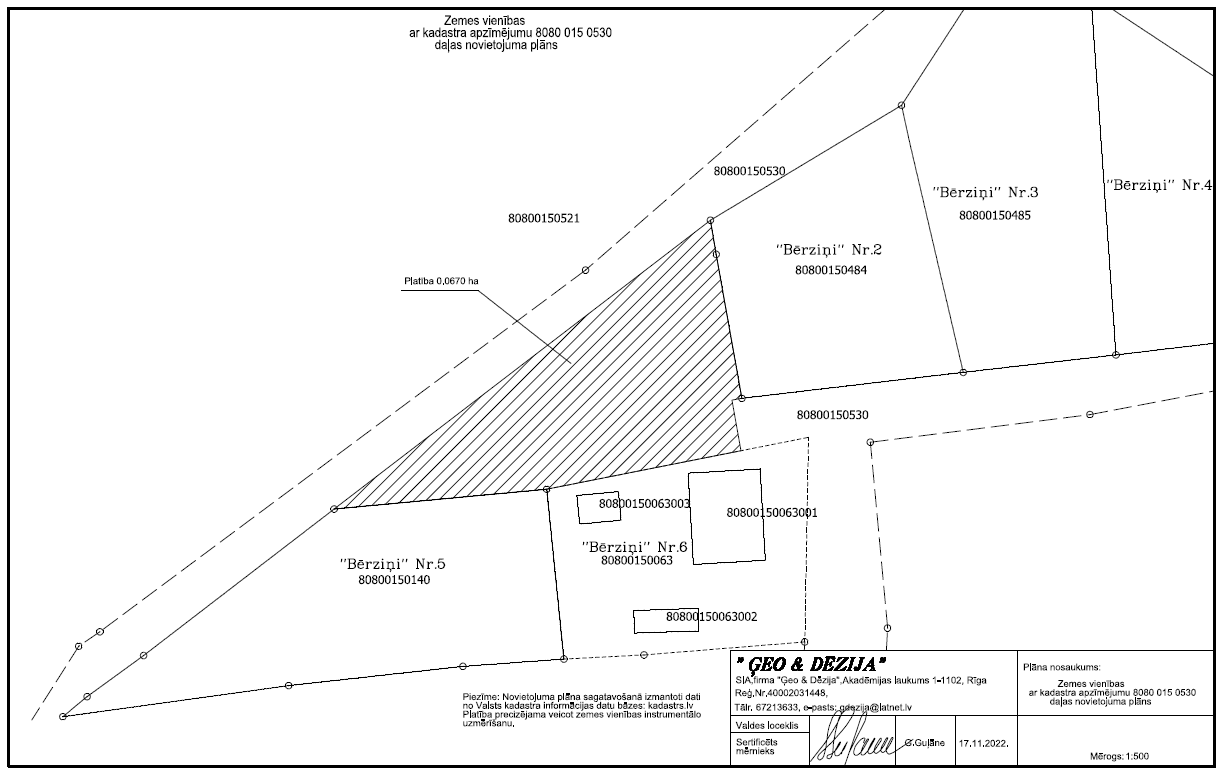 Būvvaldes vadītāja un galvenā arhitekte 					S.Rasa-DaukšeLēmuma projektsOlainē2023.gada 31.janvārī	     	      							Nr.1Par zemes vienības daļas atdalīšanu no nekustamā īpašuma “Cīruļi” (Olaines pagastā)Olaines novada pašvaldībā 2022.gada 30.novembrī reģistrēts S S (personas kods _, adrese _) iesniegums (reģ.Nr.ONP/7.2.1./22/9027-SD) (turpmāk - Iesniegums) ar lūgumu atsavināt zemes vienības daļu no nekustamā īpašuma “Cīruļi” (kadastra Nr.8080 011 0222) (turpmāk - Īpašums), zemes vienības ar kadastra apzīmējumu 8080 011 0222 (turpmāk - Zemes vienība) ēku tiesiskuma sakārtošanai.Izvērtējot ar lietu saistītos apstākļus un spēkā esošo likumdošanu, konstatēts:Īpašums sastāv no Zemes vienības 6,00 ha platībā ar adresi “Cīruļi”, Olaines pag., Olaines nov., LV-2127, saimniecības ēkas ar kadastra apzīmējumu 8080 011 0222 002, saimniecības ēkas ar kadastra apzīmējumu 8080 011 0222 005, saimniecības ēkas ar kadastra apzīmējumu 8080 011 0222 006, saimniecības ēkas ar kadastra apzīmējumu 8080 011 0222 008, siltumnīcas ar kadastra apzīmējumu 8080 011 0222 007, pirts ar kadastra apzīmējumu 8080 011 0222 009 un šķūņa ar kadastra apzīmējumu 8080 011 0222 010. Atbilstoši Zemes pārvaldības likuma 17.panta sestajai daļai, likuma “Par valsts un pašvaldību zemes īpašuma tiesībām un to nostiprināšanu zemesgrāmatās” 3.panta piektās daļas 1.punktam un Olaines novada domes 2011.gada 27.jūlija sēdes lēmumam (9.prot., 5.15.p.) zemes vienība ar kadastra apzīmējumu 8080 011 0222 piekrīt Olaines novada pašvaldībai (turpmāk - Pašvaldība) un atbilstoši nomas līgumam Nr.10-LAZN līdz 2022.gada 31.decembrim nomas tiesības noteiktas Svetlanai Savinovai.2022.gada 29.decembrī Pašvaldība sagatavoja vienošanos Nr.ONP/4.31./23/1-LAZN par nomas tiesību pagarināšanu Svetlanai Savinovai.Mantojuma apliecība Nr.5275 nosaka visu Zemes vienībā esošo ēku piederību Svetlanai Savinovai.Īpašums nav ierakstīts zemesgrāmatā.No Īpašuma atdalāmā zemes vienības daļa 2,4112 ha platībā nav nepieciešama Pašvaldībai tās funkciju nodrošināšanai.Īpašuma sadales risinājums saskaņots ar Iesnieguma iesniedzēju, Pašvaldības Īpašuma un juridisko nodaļu un Būvvaldi.Īpašumam nav tiešas piekļuves no valsts vai pašvaldības ceļa.Olaines novada domes 2022.gada 27.aprīļa saistošie noteikumi Nr.SN5/2022 “Olaines novada teritorijas plānojuma teritorijas izmantošanas un apbūves noteikumi un grafiskā daļa” (4.2 redakcija SN 10/2022) (turpmāk - Plānojums) nosaka plānoto (atļauto izmantošanu) Zemes vienībai - lauksamniecības teritorija (L).Plānojums nosaka:2.3. Jaunu zemes vienību veidošana un robežu pārkārtošana.6. Atļauts veidot jaunu zemes vienību ar ne mazāku platību kā attiecīgajā funkcionālajā zonānoteiktā minimālā platība, izņemot 8. punktā noteikto izņēmumu.7. Jaunu zemes vienību konfigurāciju plāno, ņemot vērā esošo, plānoto izmantošanu un apbūvi, nodrošinot iespēju ievērot attiecīgajā funkcionālajā zonā noteiktos apbūves parametrus, minimālo būvlaidi, minimālos ugunsdrošības attālumus un minimālos attālumus no būves līdz zemes vienības robežām.2.4. Prasības piekļūšanai zemes vienībām.12. Atļauts veidot jaunas zemes vienības, ja zemes vienībai nodrošināta piekļuve vismaz vienāno veidiem:12.1. piekļūšanu nodrošina tiesiski noteikta piekļuve (ceļa servitūts);12.2. no komersanta vai māju ceļa, ja zemes vienība robežojas ar komersantu vai māju ceļu, piekļūšanu līdz pašvaldības ceļam vai valsts autoceļam nodrošina tiesiski noteikta piekļuve (ceļa servitūts), komersanta vai māju ceļa platums ir atbilstošs zemes vienībā plānotajai izmantošanai, jaunveidojamo zemes vienību skaitam un prognozējamai satiksmes intensitātei un zemes vienībai iespējams ierīkot pieslēgumu komersanta vai māju ceļam saskaņā ar apbūves noteikumu un citu normatīvo aktu prasībām;12.3. no pašvaldības ceļa vai ielas:12.3.1. zemes vienībai ir esošs pievienojums, pašvaldības ceļam vai ielai;12.3.2. pievienojums pašvaldības ielai vai ceļam noteikts detālplānojumā vaibūvniecības dokumentācijā;12.3.3. jauna pievienojuma, ko izveido atbilstoši normatīvo aktu prasībām4.11.1. Lauksaimniecības teritorija (L).485. Lauksaimniecības teritorija (L) ir funkcionālā zona, ko nosaka, lai nodrošinātu lauksaimniecības zemes kā resursa racionālu un daudzveidīgu izmantošanu visu veidu lauksaimnieciskajai darbībai un ar to saistītajiem pakalpojumiem.4.11.1.2. Teritorijas galvenie izmantošanas veidi:486. Viensētu apbūve (11004): savrupa apbūve lauku teritorijā, ko veido viena vai divas individuālās dzīvojamās ēkas vienā zemes vienībā ar saimniecības ēkām un palīgbūvēm, kas nepieciešamas mājsaimniecības uzturēšanai vai saimnieciskai darbībai.4.11.1.4. Apbūves parametri:Viensētu apbūve - minimālā jaunizveidojamā zemes gabala platība 2 ha.Pašvaldību likums nosaka:10. panta pirmā daļa - Dome ir tiesīga izlemt ikvienu pašvaldības kompetences jautājumu. Tikai domes kompetencē ir:5)  lemt par pašvaldības administratīvās teritorijas sadalīšanu vai apvienošanu ar citu administratīvo teritoriju, administratīvās teritorijas robežu grozīšanu vai nosaukuma maiņu;16) lemt par pašvaldības nekustamā īpašuma atsavināšanu un apgrūtināšanu, kā arī par nekustamā īpašuma iegūšanu.Nekustamā īpašuma valsts kadastra likums nosaka:9.panta pirmās daļa - Zemes vienībai un zemes vienības daļai vai plānotai zemes vienībai un zemes vienības daļai nosaka nekustamā īpašuma lietošanas mērķi un lietošanas mērķim piekrītošo zemes platību. To atbilstoši Ministru kabineta noteiktajai kārtībai un vietējās pašvaldības teritorijas plānojumā noteiktajai izmantošanai vai likumīgi uzsāktajai izmantošanai nosaka:1) vietējā pašvaldība, kuras administratīvajā teritorijā atrodas konkrētā zemes vienība un zemes vienības daļa.10.panta pirmā daļa - Kadastra objekta formēšana ir process, kas ietver nekustamā īpašuma objekta vai zemes vienības daļas noteikšanu un nekustamā īpašuma veidošanu, ievērojot šā likuma un citu normatīvo aktu prasības; otrā daļa - Nekustamā īpašuma objekta vai zemes vienības daļas noteikšana ir darbības, kuras personas veic, lai Kadastra informācijas sistēmā reģistrētu nekustamā īpašuma objektu vai zemes vienības daļu vai aktualizētu reģistrēta nekustamā īpašuma objekta vai zemes vienības daļas kadastra datus; trešā daļa - Nekustamā īpašuma veidošana ir darbības, kuras personas veic, lai Kadastra informācijas sistēmā reģistrētu jaunu nekustamo īpašumu kā nekustamā īpašuma objektu kopumu, ko veido viens vai vairāki nekustamā īpašuma objekti, vai grozītu nekustamā īpašuma sastāvu.11.pants - Šā panta pirmā daļa, kas nosaka, ka (..) Sadala vai apvieno tikai zemesgrāmatā ierakstītu nekustamo īpašumu (..) neattiecas uz: 1) zemes reformu regulējošos normatīvajos aktos noteiktajos gadījumos valstij vai pašvaldībai piekrītošo un piederošo zemi pirms zemes pirmreizējas ierakstīšanas zemesgrāmatā; 3) gadījumu, kad Kadastra informācijas sistēmā reģistrētās izmaiņas nekustamā īpašuma sastāvā par kadastra objekta sadalīšanu, apvienošanu (..) vēl nav ierakstītas zemesgrāmatā un ir ierosināta kadastra objekta sadale vai apvienošana, kas atbilst zemesgrāmatā ierakstītajam nekustamā īpašuma sastāvam;trešā daļa - Ja darījuma priekšmets ir daļa no kadastra objekta, tā pirms darījuma veikšanas formējama atbilstoši šā likuma prasībām. (..).15.pants - Nekustamā īpašuma objekta vai zemes vienības daļas noteikšana nepieciešama: 1) lai Kadastra informācijas sistēmā: a) reģistrētu jaunu nekustamā īpašuma objektu vai zemes vienības daļu; 3.punkts - lai veiktu darījumu ar nekustamā īpašuma objektu.18.pants - Nekustamā īpašuma objekta un zemes vienības daļas noteikšana ietver šādas darbības: 1) noteikšanas ierosināšana; 3) kadastrālā uzmērīšana (zemes vienības daļai — tikai tad, ja ierosinātājs pieteikumā to norāda).19.pants - Pamatojoties uz šā likuma 24.panta pirmās daļas 1., 2., 3., 5., 6., 7. un 11.punktā minēto personu iesniegumu, atbilstoši normatīvo aktu un šā likuma 34.panta nosacījumiem Kadastra informācijas sistēmā drīkst: 1) sadalīt reģistrētu nekustamā īpašuma objektu vairākos nekustamā īpašuma objektos.20.(prim) pants - Kadastrālo uzmērīšanu var neveikt: 3) zemes vienības daļai.24.panta otrā daļa - Zemes vienības daļas noteikšanu ierosina: 1) kadastra subjekts. 26.panta ceturtā daļa - Normatīvajos aktos noteiktajos gadījumos var veikt arī atsevišķas kadastrālās uzmērīšanas darbības.29.panta pirmā daļa - Zemes kadastrālo uzmērīšanu veic sertificētas personas, kuru civiltiesiskā atbildība par profesionālo darbību ir apdrošināta.33.pants - Nekustamo īpašumu veido: 2) sadalot reģistrētu nekustamo īpašumu vairākos nekustamajos īpašumos; 4) grozot reģistrēta nekustamā īpašuma sastāvu, no tā atdalot nekustamā īpašuma objektu.Nekustamā īpašuma valsts kadastra likuma Pārejas noteikumi nosaka:11.punkts - Personām, kuras (..) valdījuma tiesības ieguvušas zemes reformas laikā saskaņā ar likumu "Par zemes lietošanu un zemes ierīcību", likumu "Par zemes reformu Latvijas Republikas pilsētās", likumu "Par zemes reformu Latvijas Republikas lauku apvidos", likumu "Par zemes reformas pabeigšanu lauku apvidos" un likumu "Par valsts un pašvaldību zemes īpašuma tiesībām un to nostiprināšanu zemesgrāmatās", ir tiesības formēt kadastra objektus šajā likumā noteiktajā kārtībā.Zemes ierīcības likums nosaka: 8.panta trešā daļa - Zemes ierīcības projekts nav izstrādājams, ja veic atkārtotu kadastrālo uzmērīšanu zemes vienībai vai zemes vienības daļai vai kadastrāli uzmēra zemes vienības daļu.Zemes ierīcības likuma Pārejas noteikumi nosaka:1.punkts - Līdz zemes pirmreizējai ierakstīšanai zemesgrāmatā lēmumu par zemes privatizācijas un zemes reformas kārtībā veidojamo zemes vienību sadalīšanu, apvienošanu vai zemes robežu pārkārtošanu pieņem vietējā pašvaldība, ievērojot vietējās pašvaldības teritorijas plānojumu un normatīvajos aktos par teritorijas plānošanu, izmantošanu un apbūvi noteiktās prasības. Lēmumam pievieno grafisko pielikumu, kurā norādīts zemes vienību sadalīšanas, apvienošanas vai zemes robežu pārkārtošanas risinājums.Ministru kabineta 2006.gada 20.jūnija noteikumi Nr.496 “Nekustamā īpašuma lietošanas mērķu klasifikācija un nekustamā īpašuma lietošanas mērķu noteikšanas un maiņas kārtība” nosaka:4.punkts - Zemes vienībai un zemes vienības daļai nosaka vienu vai vairākus lietošanas mērķus. Lietošanas mērķim nosaka piekrītošo zemes platību.16.punkts - Lietošanas mērķi nosaka, ja:16.1. tiek izveidota jauna zemes vienība vai zemes vienības daļa.	Publiskas personas mantas atsavināšanas likums nosaka:4.panta pirmā daļa - Valsts mantas atsavināšanu var ierosināt, ja tā nav nepieciešama attiecīgajai iestādei vai citām valsts iestādēm to funkciju nodrošināšanai. Atvasinātas publiskas personas mantas atsavināšanu var ierosināt, ja tā nav nepieciešama attiecīgai atvasinātai publiskai personai vai tās iestādēm to funkciju nodrošināšanai;ceturtās daļas 3.punkts - zemesgrāmatā ierakstītas ēkas (būves) īpašnieks vai visi kopīpašnieki, ja viņi vēlas nopirkt zemesgabalu, uz kura atrodas ēka (būve), vai zemesgabalu, uz kura atrodas ēka (būve), un zemes starpgabalu, kas piegul šai zemei;8.panta otrā daļa - Atsavināšanai paredzētā atvasinātas publiskas personas nekustamā īpašuma novērtēšanu organizē attiecīgās atvasinātās publiskās personas lēmējinstitūcijas noteiktajā kārtībā.Ievērojot iepriekš minēto, Attīstības un komunālo jautājumu komitejas 2023.gada 17.janvāra sēdes protokolu Nr.1 un pamatojoties uz Pašvaldību likuma 10.panta pirmās daļas 5., 16. punktu, Nekustamā īpašuma valsts kadastra likuma 9.panta pirmās daļas 1.punktu, 10.panta pirmo, otro, trešo daļu, 11.panta pirmās daļas 2., 3. punktu un trešo daļu, 15.panta 1., 3. punktu, 18.panta 1., 3.punktu, 19.panta 1.punktu, 20 prim. panta 3.punktu, 24.panta otrās daļas 1.punktu, 26.panta ceturto daļu, 29.panta pirmo daļu, 33.panta 2., 4.punktu, Pārejas noteikumu 11.punktu, Zemes ierīcības likuma 8.panta trešo daļu, Pārejas noteikumu 1.punktu, Ministru kabineta 2006.gada 20.jūnija noteikumu Nr.496 “Nekustamā īpašuma lietošanas mērķu klasifikācija un nekustamā īpašuma lietošanas mērķu noteikšanas un maiņas kārtība” 4. un 16.punktu, Publiskās personas atsavināšanas likuma 4.panta pirmo daļu, ceturtās daļas 3.punktu, 8.panta otro daļu un Olaines novada domes 2022.gada 27.aprīļa saistošajiem noteikumiem Nr.SN5/2022 “Olaines novada teritorijas plānojuma teritorijas izmantošanas un apbūves noteikumi un grafiskā daļa” (4.2 redakcija SN 10/2022), dome nolemj:Atdalīt no nekustamā īpašuma “Cīruļi” zemes vienības ar kadastra apzīmējumu 8080 011 0222 zemes daļu aptuveni 2,4112 ha platībā (atbilstoši pielikumam - Sadales shēma), izveidojot jaunu pastāvīgu nekustamo īpašumu (kadastra objektu).Piešķirt adresi lēmuma 1.punktā noteiktajai atdalāmajai zemes vienībai - “Cīruļi”, Olaines pag., Olaines nov., LV-2127, un noteikt nekustamā īpašuma lietošanas mērķi - individuālo dzīvojamo māju apbūve (NĪLM kods 0601) ne mazāk kā 0,12 ha platībai un zeme, uz kuras galvenā saimnieciskā darbība ir lauksaimniecība (NĪLM kods 0101) pārējai platībai.Saglabāt adresi ēkām ar kadastra apzīmējumiem 8080 011 0222 002, 8080 011 0222 005, 8080 011 0222 006, 8080 011 0222 008, 8080 011 0222 007, 8080 011 0222 009, 8080 011 0222 010 - “Cīruļi”, Olaines pag., Olaines nov., LV-2127 (ARIS  kods 106484551).Piešķirt nosaukumu atlikušajai zemes vienībai aptuveni 4,1335 ha platībā - Jauncīruļi, Olaines pag., Olaines nov., LV-2127, un noteikt nekustamā īpašuma lietošanas mērķi - zeme, uz kuras galvenā saimnieciskā darbība ir lauksaimniecība (NĪLM kods 0101).Zemes vienību platības precizējamas pēc kadastrālās uzmērīšanas.Nodrošināt lēmuma 1.punktā noteiktajai atdalāmajai zemes vienībai kadastrālo uzmērīšanu, aktualizāciju Valsts zemes dienesta kadastrā, ierakstīšanu zemesgrāmatā uz Olaines novada pašvaldības vārda un noteikt nekustamā īpašuma vērtību tās atsavināšanai.Noteikt, ka lēmuma 1.punktā atdalītā zemes vienības daļa, pēc lēmuma 3.punkta izpildes, tiks atsavināta ievērojot Publiskas personas atsavināšanas likuma 4.panta ceturtās daļas 3.punktu un 37.panta pirmās daļas 4.punktu ēku ar kadastra apzīmējumiem 8080 011 0222 002, 8080 011 0222 005, 8080 011 0222 006, 8080 011 0222 008, 8080 011 0222 007, 8080 011 0222 009, 8080 011 0222 010 mantiniecei uz atsavināšanas ierosinājuma pamata.Noteikt Olaines novada pašvaldībai un atsavināmajai zemes vienības īpašniecei dibināt ceļa servitūta teritoriju, piekļūšanas nodrošināšanai 1.punktā un 3.punktā izveidotajām zemes vienībām - ar nekustamā īpašuma ar kadastra Nr.8080 011 0152 īpašnieku, atbilstoši Civillikuma 1231.pantam - ar līgumu, reģistrējot to zemesgrāmatā, piekļūšanas nodrošināšanai.Noteikt atbildīgo par lēmuma izpildi Būvvaldes speciālisti teritoriālplānojuma un zemes ierīcības jautājumos.Lēmumu var pārsūdzēt Administratīvajā rajona tiesā Rīgas tiesu namā Baldones ielā 1A, Rīgā, LV-1007 (riga.administrativa@tiesas.lv) viena mēneša laikā no šī lēmuma spēkā stāšanās dienas.Lēmuma pilns teksts nav publiski pieejams, jo satur ierobežotas pieejamības informāciju par fizisko personu, kas aizsargāta saskaņā ar Eiropas Parlamenta un Padomes regulas Nr.2016/679 par fizisku personu aizsardzību attiecībā uz personas datu apstrādi un šādu datu brīvu apriti un ar ko atceļ Direktīvu 95/46/EK (Vispārīgā datu aizsardzības regula).Saskaņā ar Informācijas atklātības likuma 5.panta otrās daļas 4.punktu, lēmumā norādītie personas dati uzskatāmi par ierobežotas pieejamības informāciju.Priekšsēdētājs:										A.BergsIesniedz: Attīstības un komunālo jautājumu komitejaSagatavoja:  Būvvaldes speciāliste teritoriālplānojuma un zemes ierīcības jautājumos 	K.PozņakaSaskaņoja: Būvvaldes vadītāja un galvenā arhitekte 	S.Rasa-Daukše Lēmumu izsniegt:kac.zemgale@vzd.gov.lv (t.sk. grafiskais pielikums) – K.Pozņakavar@vzd.gov.lv – K.PozņakaĪpašuma un juridiskajai nodaļai – A. LagutinskaĪpašuma un juridiskajai nodaļai – I.ČepuleBūvvaldei – K.PozņakaS S – e-pasts _		Pielikums Olaines novada domes 31.01.2023.sēdes lēmumam (1.prot., ____.p.)Sadales shēma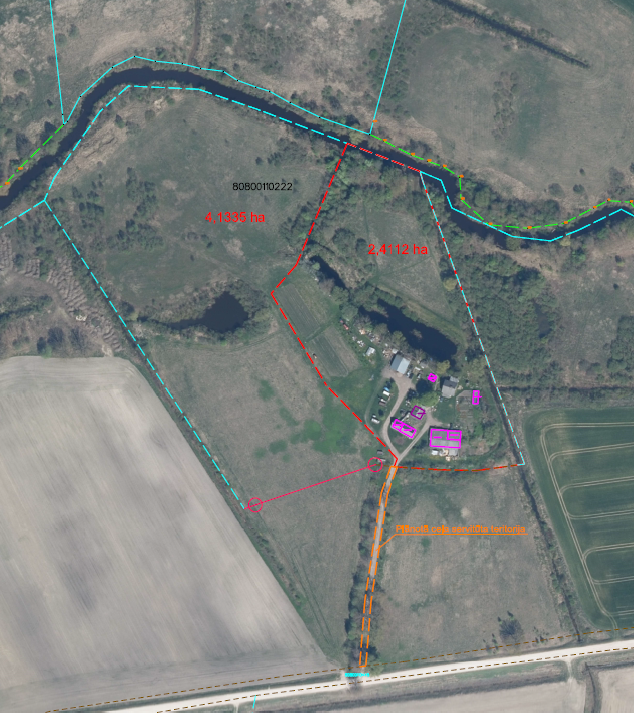 Būvvaldes vadītāja un galvenā arhitekte 					S.Rasa-DaukšeLēmuma projektsOlainē2023.gada 31.janvārī									Nr.1Par detālplānojuma nekustamajam īpašumam “Akači” (Grēnēs) atcelšanuOlaines novada pašvaldībā 2023.gada 02.janvārī reģistrēts SIA “Lyngson” (reģ.Nr.40003822806, adrese 	“Akači”, Grēnes, Olaines pag., Olaines nov., LV-2127) iesniegums (reģ. ONP/1.8./23/25-SD) ar lūgumu atcelt detālplānojumu nekustamajam īpašumam “Akači” (kadastra Nr.8080 003 0518) (turpmāk - Īpašums), kas apstiprināts ar Olaines pagasta padomes 2006.gada 19.jūlija sēdes lēmumu “Par īpašumam “AKAČI” detālplānojuma apstiprināšanu un Olaines pagasta padomes saistošo noteikumu Nr.18 “Olaines pagasta nekustāmā īpašuma “AKAČI” detālplānojuma grafiskās daļas izmantošanas un apbūves noteikumi” izdošanu” (prot.14., 1..1.p.18.) un pārapstiprināts ar Olaines novada domes 2009.gada 30.septembra sēdes lēmumu “Par detālplānojumu apstiprināšanu nekustamajiem īpašumiem Olaines novadā ar Olaines novada domes saistošajiem noteikumiem” (6.prot., 33.p.), izdotiem Olaines novada domes saistošiem noteikumiem Nr.63, pielikums Nr.53.Izvērtējot ar lietu saistītos apstākļus un spēkā esošo likumdošanu, konstatēts:Detālplānojuma teritorija noteikta Īpašuma juridiskajās robežās.Detālplānojuma mērķis - lauksaimniecības zemes transformācija rūpniecības apbūvē.Detālplānojums realizēts un integrēts spēkā esošajā teritorijas plānojumā, kas apstiprināts  ar Olaines novada domes 2022.gada 27.aprīļa saistošajiem noteikumiem Nr.SN5/2022 “Olaines novada teritorijas plānojuma teritorijas izmantošanas un apbūves noteikumi un grafiskā daļa” (4.2 redakcija SN 10/2022).Pašvaldību likums nosaka:4.panta pirmā daļa - Pašvaldībai ir šādas autonomās funkcijas:15) saskaņā ar pašvaldības teritorijas plānojumu noteikt zemes izmantošanu un apbūvi.10.panta pirmā daļa -  Dome ir tiesīga izlemt ikvienu pašvaldības kompetences jautājumu. Tikai domes kompetencē ir:1) izdot saistošos noteikumus, tostarp pašvaldības nolikumu, kā arī saistošos noteikumus par pašvaldības budžetu un teritorijas plānojumu;44.pants - Saistošie noteikumi.pirmā daļa -  Dome atbilstoši likumā vai Ministru kabineta noteikumos ietvertam pilnvarojumam izdod saistošos noteikumus.	48.panta trešā daļa - Saistošo noteikumu izstrādi teritorijas plānošanas jomā un to uzraudzības kārtību regulē Teritorijas attīstības plānošanas likums.Teritorijas attīstības plānošanas likums nosaka:12.panta trešā daļa - Vietējā pašvaldība koordinē un uzrauga vietējās pašvaldības attīstības stratēģijas, attīstības programmas, teritorijas plānojuma, lokālplānojumu, detālplānojumu un tematisko plānojumu īstenošanu.29.pants - Detālplānojuma apstiprināšana.Vietējā pašvaldība detālplānojumu apstiprina ar vispārīgo administratīvo aktu, attiecinot to uz zemes vienību, un tas stājas spēkā pēc paziņošanas. Detālplānojums ir spēkā, līdz to atceļ vai atzīst par spēku zaudējušu. Detālplānojums zaudē spēku arī tad, ja ir beidzies termiņš, kurā bija jāuzsāk tā īstenošana, un gada laikā pēc šā termiņa izbeigšanās tas nav pagarināts. Vispārīgo administratīvo aktu, ar kuru apstiprināts detālpānojums, vietējā pašvaldība nosūta publicēšanai oficiālajā izdevumā "Latvijas Vēstnesis", izmantojot teritorijas attīstības plānošanas informācijas sistēmu un ietverot šajā administratīvajā aktā hipersaiti ar unikālo identifikatoru uz ģeoportālā pieejamo apstiprinātā detālplānojuma interaktīvo grafisko daļu, kas ir šā administratīvā akta neatņemama sastāvdaļa.Teritorijas attīstības plānošanas likuma Pārejas noteikumi nosaka:10.punkts - Pēc šā likuma spēkā stāšanās ir spēkā detālplānojumi, kas:1) apstiprināti ar pašvaldības saistošajiem noteikumiem;2) izstrādāti šo pārejas noteikumu 9.punktā noteiktajā kārtībā.	Administratīvā procesa likums nosaka:70.panta “Administratīvā akta paziņošana un spēkā esamība” trešā daļa - Administratīvais akts ir spēkā tik ilgi, līdz to atceļ, izpilda vai vairs nevar izpildīt sakarā ar faktisko vai tiesisko apstākļu maiņu.83.panta “Neapstrīdama administratīvā akta atcelšana” otrā daļa - Administratīvo aktu atceļ ar jaunu administratīvo aktu.Ievērojot iepriekš minēto, Attīstības un komunālo jautājumu komitejas 2023.gada 17.janvāra sēdes protokolu Nr.1 un pamatojoties uz Pašvaldību likuma 4.panta pirmās daļas 15.punktu, 10.panta pirmās daļas 1.punktu, 44.panta pirmo daļu un 48.panta trešo daļu,  Teritorijas attīstības plānošanas likuma 12.panta trešo daļu un 29.pantu, Teritorijas attīstības plānošanas likuma Pārejas noteikumu 10.punktu, Administratīvā procesa likuma 70.panta trešo daļu un 83.panta otro daļu, dome nolemj:Atcelt detālplānojumu nekustamajam īpašumam “Akači” (kadastra Nr.8080 003 0518) un izdot saistošos noteikumus Nr.SN/__2023 “Par Olaines novada domes 2009.gada 30.septembra sēdes lēmumā apstiprināto saistošo noteikumu Nr.63 “Par detālplānojuma apstiprināšanu nekustamajam īpašumam “Akači” (kad.Nr.8080 003 0518)”, pielikuma Nr.53 atcelšanu” (pielikumā).Uzdot:pašvaldības būvvaldes speciālistei teritoriālplānojuma un zemes ierīcības jautājumos:publicēt lēmumu un saistošos noteikumus Nr.SN/___2023 Teritorijas attīstības plānošanas informācijas sistēmā (TAPIS) piecu darba dienu laikā pēc tā spēkā stāšanās;nosūtīt lēmumu un saistošos noteikumus Nr.SN/__2023 Rīgas plānošanas reģionam (e-pasta adrese: rpr@rpr.gov.lv);pašvaldības sabiedrisko attiecību speciālistei ievietot paziņojumu par lēmuma 1.punktā noteikto saistošo noteikumu atcelšanu pašvaldības tīmekļa vietnē www.olaine.lv, sadaļā Pašvaldība/Detālplānojumi, un publicēt oficiālajā izdevumā “Latvijas Vēstnesis”.Priekšsēdētājs									A.BergsIesniedz: Attīstības un komunālo jautājumu komitejaSagatavoja: Būvvaldes speciāliste teritoriālplānojuma un zemes ierīcības jautājumos						K.PozņakaSaskaņoja: Būvvaldes vadītāja un galvenā arhitekte 				S.Rasa-DaukšeLēmumu izsniegt:Īpašuma un juridiskajai nodaļai Attīstības nodaļai – E.GrūbaBūvvaldei – K.Pozņakasabiedrisko attiecību speciālistēmRīgas plānošanas reģionam (rpr@rpr.gov.lv – K.Pozņaka)SIA “Lyngson” - e-pasts uldis.benhens@lyngson.lv2023.gada 31.janvārī			 		Saistošie noteikumi Nr.SN___/2023OlainēApstiprināti ar Olaines novada domes 2023.gada 31.janvāra sēdes lēmumu (1.prot., _.p.)Par Olaines novada domes 2009.gada 30.septembra sēdes lēmumā apstiprināto saistošo noteikumu Nr.63 “Par detālplānojuma apstiprināšanu nekustamajam īpašumam “Akači” (kad.Nr.8080 003 0518)”, pielikuma Nr.53 atcelšanuIzdoti saskaņā ar Pašvaldību likuma44.panta pirmo daļu, Teritorijas attīstības plānošanas likuma29.pantuAtcelt Olaines novada domes 2009.gada 30.septembra sēdes lēmumā apstiprinātos saistošos noteikumus Nr.63 “Par detālplānojuma apstiprināšanu nekustamajam īpašumam “Akači” (kad.Nr.8080 003 0518)”, pielikumu Nr.53 (6.prot., 33.p.).Domes priekšsēdētājs 									A.Bergs Paskaidrojuma raksts
Olaines novada domes saistošajiem noteikumiem Nr.SN___/2023  "Par Olaines novada domes 2009.gada 30.septembra sēdes lēmumā apstiprināto saistošo noteikumu Nr.63 “Par detālplānojuma apstiprināšanu nekustamajam īpašumam “Akači” (kad.Nr.8080 003 0518)”, pielikuma Nr.53 atcelšanu"Domes priekšsēdētājs                                                                                                      A.BergsLēmuma projektsOlainē2023.gada 31.janvārī									Nr.1Par detālplānojuma nekustamajam īpašumam Laines (Grēnēs) atcelšanuOlaines novada pašvaldībā 2023.gada 02.janvārī reģistrēts S Z (personas kods _,) iesniegums (reģ. ONP/1.8./23/33-SD) ar lūgumu atcelt detālplānojumu nekustamajam īpašumam Laines (kadastra Nr.8080 003 0516) (turpmāk - Īpašums), kas apstiprināts ar Olaines pagasta padomes 2007.gada 20.jūlija sēdes lēmumu “Par īpašumam “LAINES” detālplānojuma apstiprināšanu un Olaines pagasta padomes saistošo noteikumu Nr.21 “Olaines pagasta nekustāmā īpašuma “LAINES” detālplānojuma grafiskās daļas, izmantošanas un apbūves noteikumi” izdošanu” (prot.11., 2..1.p.2.) un pārapstiprināts ar Olaines novada domes 2009.gada 30.septembra sēdes lēmumu “Par detālplānojumu apstiprināšanu nekustamajiem īpašumiem Olaines novadā ar Olaines novada domes saistošajiem noteikumiem” (6.prot., 33.p.), izdotiem Olaines novada domes saistošiem noteikumiem Nr.85, pielikums Nr.75.Izvērtējot ar lietu saistītos apstākļus un spēkā esošo likumdošanu, konstatēts:Detālplānojuma teritorija noteikta Īpašuma juridiskajās robežās.Detālplānojuma mērķis - lauksaimniecības zemes transformācija rūpniecības apbūvē.Detālplānojums realizēts un integrēts spēkā esošajā teritorijas plānojumā, kas apstiprināts  ar Olaines novada domes 2022.gada 27.aprīļa saistošajiem noteikumiem Nr.SN5/2022 “Olaines novada teritorijas plānojuma teritorijas izmantošanas un apbūves noteikumi un grafiskā daļa” (4.2 redakcija SN 10/2022).Pašvaldību likums nosaka:4.panta pirmā daļa - Pašvaldībai ir šādas autonomās funkcijas:15) saskaņā ar pašvaldības teritorijas plānojumu noteikt zemes izmantošanu un apbūvi.10.panta pirmā daļa -  Dome ir tiesīga izlemt ikvienu pašvaldības kompetences jautājumu. Tikai domes kompetencē ir:1) izdot saistošos noteikumus, tostarp pašvaldības nolikumu, kā arī saistošos noteikumus par pašvaldības budžetu un teritorijas plānojumu;44.pants - Saistošie noteikumi.pirmā daļa -  Dome atbilstoši likumā vai Ministru kabineta noteikumos ietvertam pilnvarojumam izdod saistošos noteikumus.	48.panta trešā daļa - Saistošo noteikumu izstrādi teritorijas plānošanas jomā un to uzraudzības kārtību regulē Teritorijas attīstības plānošanas likums.Teritorijas attīstības plānošanas likums nosaka:12.panta trešā daļa - Vietējā pašvaldība koordinē un uzrauga vietējās pašvaldības attīstības stratēģijas, attīstības programmas, teritorijas plānojuma, lokālplānojumu, detālplānojumu un tematisko plānojumu īstenošanu.29.pants - Detālplānojuma apstiprināšana.Vietējā pašvaldība detālplānojumu apstiprina ar vispārīgo administratīvo aktu, attiecinot to uz zemes vienību, un tas stājas spēkā pēc paziņošanas. Detālplānojums ir spēkā, līdz to atceļ vai atzīst par spēku zaudējušu. Detālplānojums zaudē spēku arī tad, ja ir beidzies termiņš, kurā bija jāuzsāk tā īstenošana, un gada laikā pēc šā termiņa izbeigšanās tas nav pagarināts. Vispārīgo administratīvo aktu, ar kuru apstiprināts detālpānojums, vietējā pašvaldība nosūta publicēšanai oficiālajā izdevumā "Latvijas Vēstnesis", izmantojot teritorijas attīstības plānošanas informācijas sistēmu un ietverot šajā administratīvajā aktā hipersaiti ar unikālo identifikatoru uz ģeoportālā pieejamo apstiprinātā detālplānojuma interaktīvo grafisko daļu, kas ir šā administratīvā akta neatņemama sastāvdaļa.Teritorijas attīstības plānošanas likuma Pārejas noteikumi nosaka:10.punkts - Pēc šā likuma spēkā stāšanās ir spēkā detālplānojumi, kas:1) apstiprināti ar pašvaldības saistošajiem noteikumiem;2) izstrādāti šo pārejas noteikumu 9.punktā noteiktajā kārtībā.	Administratīvā procesa likums nosaka:70.panta “Administratīvā akta paziņošana un spēkā esamība” trešā daļa - Administratīvais akts ir spēkā tik ilgi, līdz to atceļ, izpilda vai vairs nevar izpildīt sakarā ar faktisko vai tiesisko apstākļu maiņu.83.panta “Neapstrīdama administratīvā akta atcelšana” otrā daļa - Administratīvo aktu atceļ ar jaunu administratīvo aktu.Ievērojot iepriekš minēto, Attīstības un komunālo jautājumu komitejas 2023.gada 17.janvāra sēdes protokolu Nr.1 un pamatojoties uz Pašvaldību likuma 4.panta pirmās daļas 15.punktu, 10.panta pirmās daļas 1. punktu, 44.panta pirmo daļu un 48.panta trešo daļu,  Teritorijas attīstības plānošanas likuma 12.panta trešo daļu un 29.pantu, Teritorijas attīstības plānošanas likuma Pārejas noteikumu 10.punktu, Administratīvā procesa likuma 70.panta trešo daļu un 83.panta otro daļu, dome nolemj:Atcelt detālplānojumu nekustamajam īpašumam Laines (kadastra Nr.8080 003 0516) un izdot saistošos noteikumus Nr.SN___/2023 “Par Olaines novada domes 2009.gada 30.septembra sēdes lēmumā apstiprināto saistošo noteikumu Nr.85 “Par detālplānojuma apstiprināšanu nekustamajam īpašumam “Laines” (kad.Nr.8080 003 0516)”, pielikuma Nr.75 atcelšanu” (pielikumā).Uzdot:pašvaldības būvvaldes speciālistei teritoriālplānojuma un zemes ierīcības jautājumos:publicēt lēmumu un saistošos noteikumus Nr.SN___/2023 Teritorijas attīstības plānošanas informācijas sistēmā (TAPIS) piecu darba dienu laikā pēc tā spēkā stāšanās;nosūtīt lēmumu un saistošos noteikumus Nr.SN___/2023 Rīgas plānošanas reģionam (e-pasta adrese: rpr@rpr.gov.lv);pašvaldības sabiedrisko attiecību speciālistēm ievietot paziņojumu par lēmuma 1.punktā noteikto saistošo noteikumu atcelšanu pašvaldības tīmekļa vietnē www.olaine.lv, sadaļā Pašvaldība/Detālplānojumi, un publicēt oficiālajā izdevumā “Latvijas Vēstnesis”.Priekšsēdētājs									A.BergsIesniedz: Attīstības un komunālo jautājumu komitejaSagatavoja: Būvvaldes speciāliste teritoriālplānojuma un zemes ierīcības jautājumos						K.PozņakaSaskaņoja: Būvvaldes vadītāja un galvenā arhitekte 				S.Rasa-DaukšeLēmumu izsniegt:Īpašuma un juridiskajai nodaļai Attīstības nodaļai – E.GrūbaBūvvaldei – K.Pozņakasabiedrisko attiecību speciālistēmRīgas plānošanas reģionam (rpr@rpr.gov.lv – K.Pozņaka)S Z - e-pasts _2023.gada 31.janvārī			 		Saistošie noteikumi Nr.SN___/2023OlainēApstiprināti ar Olaines novada domes 2023.gada 31.janvāra sēdes lēmumu (1.prot., _.p.)Par Olaines novada domes 2009.gada 30.septembra sēdes lēmumā apstiprināto saistošo noteikumu Nr.85 “Par detālplānojuma apstiprināšanu nekustamajam īpašumam “Laines” (kad.Nr.8080 003 0516)”, pielikuma Nr.75 atcelšanuIzdoti saskaņā ar Pašvaldību likuma44.panta pirmo daļu, Teritorijas attīstības plānošanas likuma29.pantuAtcelt Olaines novada domes 2009.gada 30.septembra sēdes lēmumā apstiprinātos saistošos noteikumus Nr.85 “Par detālplānojuma apstiprināšanu nekustamajam īpašumam “Laines” (kad.Nr.8080 003 0516)”, pielikumu Nr.75 (6.prot., 33.p.).Domes priekšsēdētājs 									A.Bergs Paskaidrojuma raksts
Olaines novada domes saistošajiem noteikumiem Nr.SN___/2023  "Par Olaines novada domes 2009.gada 30.septembra sēdes lēmumā apstiprināto saistošo noteikumu Nr.85 “Par detālplānojuma apstiprināšanu nekustamajam īpašumam “Laines” (kad.Nr.8080 003 0516)”, pielikuma Nr.75 atcelšanu"Domes priekšsēdētājs 									A.Bergs Lēmuma projektsOlainē2023.gada 31.janvārī	     	      							Nr.1Par zemes ierīcības projekta nekustamā īpašuma Rīgas pilsētas meža fonds (Olaines novadā) zemes vienībām apstiprināšanu, nekustamā īpašuma lietošanas mērķu, apgrūtinājumu, adresācijas noteikšanu	Olaines novada pašvaldībā 2023.gada 16.janvārī reģistrēts SIA “ĢEO&DĒZIJA” (reģ.Nr. 40002031448, juridiskā adrese Vīlipa iela 8-101, Rīga, LV-1083) iesniegums (reģ.Nr. ONP/1.1./23/347-SD) ar lūgumu apstiprināt zemes ierīcības projektu nekustamā īpašuma Rīgas pilsētas meža fonds (kadastra Nr.8080 002 2105) zemes vienībām ar kadastra apzīmējumiem  8080 006 0568, 8080 006 0569, 8080 006 0574, 8080 001 0416, 8080 001 0417, 8080 002 2110 un 8080 002 2109 un noteikt nekustamā īpašuma lietošanas mērķus.Izvērtējot sertificētas zemes ierīkotājas Ģijas Guļānes (sertifikāta Nr.AA0116) izstrādāto zemes ierīcības projekta dokumentāciju - 1_ZIP_Rigas_mezi_20230113.edoc, 2_ZIP_Rigas_mezi_20230113.edoc, 3_ZIP_Rigas_mezi_20230113.edoc, 4_ZIP_Rigas_mezi_20230113.edoc, 5_ZIP_Rigas_mezi_gr_dala_20230113.edoc, pašvaldības rīcībā esošo informāciju un spēkā esošo likumdošanu, konstatēts:Zemes ierīcības projekts izstrādāts pamatojoties uz Olaines novada domes 2021.gada 22.decembra sēdes lēmumu “Par pašvaldības nekustamā īpašuma maiņu pret SIA “Rīgas meži” nekustamo īpašumu” (17.prot., 13.p.), SIA “Rīgas meži” un Olaines novada pašvaldības 2022.gada 21.martā noslēgto Nekustamā īpašuma maiņas priekšlīgumu Nr.SRM-22-085-lī ar mērķi atdalīt zemi zem ceļiem un Olaines novada domes 2022.gada 27.jūlija sēdes lēmumu “Par zemes ierīcības projekta izstrādes nosacījumu izsniegšanu nekustamā īpašuma Rīgas pilsētas meža fonds (kadastra Nr.8080 002 2105) (Olaines novadā) zemes vienību ar kadastra apzīmējumiem 8080 006 0568, 8080 006 0569, 8080 006 0574, 8080 001 0416, 8080 001 0417, 8080 002 2110, 8080 002 2109 sadalei” (10.prot., 13.p.).Zemes ierīcības projekts ir saskaņots ar nekustamā īpašuma īpašnieku, AS “Sadales tīkls”, SIA “Tet”, VSIA “Zemkopības ministrijas nekustamie īpašumi”, VSIA “Latvijas valsts ceļi”, Olaines novada pašvaldības ceļu inženieri, SIA “Rīgas meži”, Būvvaldi un reģistrēts SIA “Mērniecības Datu Centrs” datu bāzē.	Zemes ierīcības likums nosaka:3.pants - Zemes ierīcība ietver: 1) zemes ierīcības projekta izstrādi; 2) zemes lietošanas veida noteikšanu.4.panta pirmā daļa - Zemes ierīcības darbus veic sertificētas personas, kuru civiltiesiskā atbildība par profesionālo darbību ir apdrošināta. 19.pants - Zemes ierīcības projektu un tā grozījumus apstiprina vietējā pašvaldība, izdodot administratīvo aktu.22.panta pirmā daļa - Zemes ierīcības projekts un tā grozījumi īstenojami četru gadu laikā pēc zemes ierīcības projekta apstiprināšanas. Zemes ierīcības projekts ir īstenots, ja projektētā teritorija ir kadastrāli uzmērīta, reģistrēta Nekustamā īpašuma valsts kadastra informācijas sistēmā un ierakstīta zemesgrāmatā;Ministru kabineta 2016.gada 2.augusta noteikumi Nr.505 “Zemes ierīcības projekta izstrādes noteikumi” nosaka:25.punkts - Pēc projekta saskaņošanas ar ierosinātāju, kā arī ar citiem zemes īpašniekiem, ja šāda prasība norādīta projekta izstrādes nosacījumos saskaņā ar šo noteikumu 13.6. apakšpunktu, zemes ierīkotājs paraksta projektu ar drošu elektronisko parakstu un iezīmē ar laika zīmogu, tādējādi apliecinot, ka projekts izstrādāts atbilstoši normatīvajiem aktiem zemes ierīcības jomā, un iesniedz to apstiprināšanai vietējā pašvaldībā.26.punkts - Pēc projekta saņemšanas apstiprināšanai vietējā pašvaldība izdod administratīvo aktu par projekta apstiprināšanu vai noraidīšanu, norādot vai pielikumā pievienojot informāciju par tās zemes vienības kadastra apzīmējumu, kurai izstrādāts projekts, un projekta grafiskās daļas rekvizītus (attiecīgā zemes ierīkotāja vārdu, uzvārdu, datumu un laiku, kad tas minēto dokumentu ir parakstījis) vai projekta grafiskās daļas kopiju.28.punkts - Ja projektu apstiprina, vietējā pašvaldība pieņem uz projektētajām zemes vienībām attiecināmus lēmumus, tostarp lēmumu par:28.1. adreses piešķiršanu, ja pēc zemes ierīcības darbiem paredzēts ieveidot jaunu adresācijas objektu;28.2. nekustamā īpašuma lietošanas mērķu noteikšanu vai maiņu.47.punkts - Vietējā pašvaldība 10 darbdienu laikā pēc projekta apstiprināšanas elektroniski iesniedz Valsts zemes dienesta reģionālajai nodaļai lēmumu par projekta apstiprināšanu. Ministru kabineta 2021.gada 29.jūnija noteikumi Nr.455 “Adresācijas noteikumi”, nosaka:2.punkts - nosaka adresācijas objektus.Nekustamā īpašuma valsts kadastra likums nosaka:	26.panta pirmā daļa - Veicot zemes vienības vai zemes vienības daļas kadastrālo uzmērīšanu:1) apvidū ierīko detālplānojumā vai zemes ierīcības projektā iezīmētās nekustamā īpašuma objekta vai zemes robežu plānā plānotās zemes vienības daļas robežas;2) Latvijas 1992.gada ģeodēzisko koordinātu sistēmā uzmēra zemes vienības un zemes vienības daļas robežas, situācijas elementus, aprēķina zemes vienību un zemes vienības daļu raksturojošos datus, sagatavo kadastrālās uzmērīšanas dokumentus un saskaņo zemes vienības un zemes vienības daļas apgrūtinājumu plānu vai informāciju par apgrūtinājumu neesamību ar vietējām pašvaldībām Ministru kabineta noteiktajos gadījumos;	Ministru kabineta 2014.gada 4.februāra noteikumi Nr.61 “Noteikumi par Apgrūtināto teritoriju informācijas sistēmas izveidi un uzturēšanu un apgrūtināto teritoriju un nekustamā īpašuma objekta apgrūtinājumu klasifikatoru” nosaka nekustamā īpašuma objekta apgrūtinājumu klasifikatoru. 	Ministru kabineta 2006.gada 20.jūnija noteikumi Nr.496 “Nekustamā īpašuma lietošanas mērķu klasifikācija un nekustamā īpašuma lietošanas mērķu noteikšanas un maiņas kārtība” nosaka:4.punkts - Zemes vienībai un zemes vienības daļai nosaka vienu vai vairākus lietošanas mērķus. Lietošanas mērķim nosaka piekrītošo zemes platību.	16.punkts - Lietošanas mērķi nosaka, ja:16.1. tiek izveidota jauna zemes vienība vai zemes vienības daļa.	Olaines novada dome konstatē, ka nav nepieciešama zemes ierīcības projekta pilnveidošana vai noraidīšana.	Ievērojot iepriekš minēto, Attīstības un komunālo jautājumu komitejas 2023.gada 17.janvāra sēdes protokolu Nr.1 un pamatojoties uz Pašvaldību likuma 4.panta pirmās daļas 15., 16.punktu, 5.panta pirmo daļu, 10.panta pirmās daļas 21.punktu, Zemes ierīcības likuma 3.panta 1., 2. punktu, 4.panta pirmo daļu, 19.pantu, 22.panta pirmo daļu, Ministru kabineta 2016.gada 2.augusta noteikumu Nr.505 “Zemes ierīcības projekta izstrādes noteikumi”  25., 26., 28., 47.punktu, Ministru kabineta 2021.gada 29.jūnija noteikumu Nr.455 “Adresācijas noteikumi” 2.punktu, Nekustamā īpašuma valsts kadastra likuma 26.panta pirmās daļas 1., 2. punktu, Ministru kabineta 2014.gada 4.februāra noteikumiem Nr.61 “Noteikumi par Apgrūtināto teritoriju informācijas sistēmas izveidi un uzturēšanu un apgrūtināto teritoriju un nekustamā īpašuma objekta apgrūtinājumu klasifikatoru”, Ministru kabineta 2006.gada 20.jūnija noteikumu Nr.496 “Nekustamā īpašuma lietošanas mērķu klasifikācija un nekustamā īpašuma lietošanas mērķu noteikšanas un maiņas kārtība” 4, 16. punktu un Olaines pagasta padomes 2008.gada 16.jūlija saistošajiem noteikumiem Nr.8 “Olaines pagasta teritorijas plānojums 2008. – 2020.gadiem grafiskā daļa, teritorijas izmantošanas un apbūves noteikumi” .daļas 3.sējums Grafiskā daļa karte M1:10000 “Olaines pagasta teritorijas plānotā (atļautā) izmantošana”, kas apstiprināti ar Olaines novada domes 2009. gada 29.jūlija sēdes lēmumu “Par Olaines novada teritoriālām vienībām”, dome nolemj:Apstiprināt zemes ierīcības projektu nekustamā īpašuma Rīgas pilsētas meža fonds (kadastra Nr.8080 002 2105) zemes vienību ar kadastra apzīmējumiem  8080 006 0568, 8080 006 0569, 8080 006 0574, 8080 001 0416, 8080 001 0417, 8080 002 2110 un 8080 002 2109 sadalei, sertificētas zemes ierīkotājas Gijas Guļānes (sertifikāta Nr.AA0116) e-lietu 1_ZIP_Rigas_mezi_20230113.edoc, laika zīmogs 2023-01-13 17:26:18 EET,  2_ZIP_Rigas_mezi_20230113.edoc, laika zīmogs 2023-01-13 17:28:24 EET, 3_ZIP_Rigas_mezi_20230113.edoc, laika zīmogs 2023-01-13 17:30:38 EET, 4_ZIP_Rigas_mezi_20230113.edoc, laika zīmogs 2023-01-13 17:33:29 EET, 5_ZIP_Rigas_mezi_gr_dala_20230113.edoc, laika zīmogs 2023-01-13 17:35:43 EET.Zemes vienības ar kadastra apzīmējumu 8080 006 0568 sadales rezultātā izveidotajām zemes vienībām noteikt nekustamā īpašuma lietošanas mērķus, apgrūtinājumus, adresāciju:2.1. piekļūšana lēmuma 2.punktā plānotajām zemes vienībām Nr.1 un Nr.3 nodrošināta no pašvaldības ceļa Rīgas apvedceļš-Virši, caur projektējamo zemes vienību ar kadastra apzīmējumu 8080 006 0613;2.2. piekļūšana lēmuma 2.punktā plānotajai zemes vienībai Nr.2 nodrošināta no pašvaldības ceļa Rīgas apvedceļš-Virši pa esošo nobrauktuvi.Zemes vienības ar kadastra apzīmējumu 8080 006 0569 sadales rezultātā izveidotajām zemes vienībām noteikt nekustamā īpašuma lietošanas mērķus, apgrūtinājumus, adresāciju:3.1. piekļūšana lēmuma 3.punktā plānotajām zemes vienībām Nr.1 un Nr.3 nodrošināta no pašvaldības ceļa Rīgas apvedceļš-Virši, caur projektējamo zemes vienību ar kadastra apzīmējumu 8080 006 0616;3.2. piekļūšana lēmuma 3.punktā plānotajai zemes vienībai Nr.2 nodrošināta no pašvaldības ceļa Rīgas apvedceļš-Virši pa esošo nobrauktuvi.Zemes vienības ar kadastra apzīmējumu 8080 006 0574 sadales rezultātā izveidotajām zemes vienībām noteikt nekustamā īpašuma lietošanas mērķus, apgrūtinājumus, adresāciju:4.1. piekļūšana lēmuma 4.punktā plānotajai zemes vienībai Nr.1 nodrošināta no pašvaldības ceļa Rīgas apvedceļš-Virši, caur projektējamo zemes vienību ar kadastra apzīmējumu 8080 006 0610;4.2. piekļūšana lēmuma 4.punktā plānotajai zemes vienībai Nr.2 nodrošināta no pašvaldības ceļa Rīgas apvedceļš-Virši pa esošo nobrauktuvi;4.3. piekļūšana lēmuma 4.punktā plānotajai zemes vienībai Nr.3 nodrošināta no valsts galvenā autoceļa A5 Rīgas apvedceļš Salaspils-Babīte pa esošo nobrauktuvi.Zemes vienības ar kadastra apzīmējumu 8080 001 0416 sadales rezultātā izveidotajām zemes vienībām noteikt nekustamā īpašuma lietošanas mērķus, apgrūtinājumus, adresāciju:5.1. piekļūšana lēmuma 5.punktā plānotajām zemes vienībām Nr.1 un Nr.3 nodrošināta no autoceļa V13 Tīraine-Jaunolaine, pa esošo nobrauktuvi, caur projektējamo zemes vienību ar kadastra apzīmējumu 8080 001 0769;5.2. piekļūšana lēmuma 5.punktā plānotajai zemes vienībai Nr.2 nodrošināta no autoceļa V13 Tīraine-Jaunolaine, pa esošo nobrauktuvi.Zemes vienības ar kadastra apzīmējumu 8080 001 0417 sadales rezultātā izveidotajām zemes vienībām noteikt nekustamā īpašuma lietošanas mērķus, apgrūtinājumus, adresāciju:6.1. piekļūšana lēmuma 6.punktā plānotajām zemes vienībām Nr.1 un Nr.3 nodrošināta no autoceļa V13 Tīraine-Jaunolaine, pa esošo nobrauktuvi, caur projektējamo zemes vienību ar kadastra apzīmējumu 8080 001 0769, caur pašvaldībai piekritīgu zemes vienību ar kadastra apzīmējumu 8080 001 0491, caur projektējamo zemes vienību ar kadastra apzīmējumu 8080 001 0766;6.2. piekļūšana lēmuma 6.punktā plānotajai zemes vienībai Nr.2 nodrošināta no autoceļa V13 Tīraine-Jaunolaine, pa esošo nobrauktuvi, caur projektējamo zemes vienību ar kadastra apzīmējumu 8080 001 0769, caur pašvaldībai piekritīgu zemes vienību ar kadastra apzīmējumu 8080 001 0491.Zemes vienības ar kadastra apzīmējumu 8080 002 2110 sadales rezultātā izveidotajām zemes vienībām noteikt nekustamā īpašuma lietošanas mērķus, apgrūtinājumus, adresāciju:7.1. piekļūšana lēmuma 7.punktā plānotajai zemes vienībai Nr.1 nodrošināta no valsts autoceļa A8, pa esošo nobrauktuvi, caur projektējamo zemes vienību ar kadastra apzīmējumu 8080 002 2495;7.2. piekļūšana lēmuma 7.punktā plānotajai zemes vienībai Nr.2 nodrošināta no valsts autoceļa A8, pa esošo nobrauktuvi.Zemes vienības ar kadastra apzīmējumu 8080 002 2109 sadales rezultātā izveidotajām zemes vienībām noteikt nekustamā īpašuma lietošanas mērķus, apgrūtinājumus, adresāciju:8.1. piekļūšana lēmuma 8.punktā plānotajai zemes vienībai Nr.1 nodrošināta no pašvaldībai piekritīgas zemes vienības ar kadastra apzīmējumu 8080 002 1310;8.2. piekļūšana lēmuma 8.punktā plānotajai zemes vienībai Nr.2 nodrošināta no pašvaldībai piekritīgas zemes vienības ar kadastra apzīmējumu 8080 002 1310, caur projektējamo zemes vienību ar kadastra apzīmējumu 8080 002 2496; no pašvaldībai piekritīgām zemes vienībām ar kadastra apzīmējumiem 8080 006 0588, 8080 002 1310, caur projektējamo zemes vienību ar kadastra apzīmējumu 8080 002 2498;8.3. piekļūšana lēmuma 8.punktā plānotajai zemes vienībai Nr.3 nodrošināta no pašvaldībai piekritīgām zemes vienībām ar kadastra apzīmējumiem 8080 006 0588, 8080 002 1310;8.4. piekļūšana lēmuma 8.punktā plānotajai zemes vienībai Nr.4 nodrošināta no pašvaldībai piekritīgas zemes vienības ar kadastra apzīmējumu 8080 002 1310, caur projektējamo zemes vienību ar kadastra apzīmējumu 8080 002 2496, no pašvaldībai piekritīgām zemes vienībām ar kadastra apzīmējumiem 8080 006 0588, 8080 002 1310, caur projektējamo zemes vienību ar kadastra apzīmējumu 8080 002 2498.Īstenot zemes ierīcības projektu četru gadu laikā, projektētās zemes vienības:kadastrāli uzmērot;reģistrējot Nekustamā īpašuma valsts kadastra informācijas sistēmā;ierakstot zemesgrāmatā kā patstāvīgus nekustamos īpašumus. Veicot kadastrālo uzmērīšanu, zemes vienības platības, apgrūtinājumi un nekustamā īpašuma lietošanas mērķu platības var tikt precizētas.Uzdot Olaines novada pašvaldības: izpilddirektoram organizēt cenu aptauju zemes ierīcības projekta izstrādes veikšanai atbilstoši Ministru kabineta 2011.gada 27.decembra noteikumiem Nr.1019 “Zemes kadastrālās uzmērīšanas noteikumi”; Finanšu un grāmatvedības nodaļai nodrošināt  lēmuma 11.1.apakšpunktā noteikto darbību izpildes, reģistrācijas un valsts un zemesgrāmatas nodevu apmaksu;attīstības nodaļas ceļu inženierim Andim Šarkovskim veikt 21.03.2022. līguma “Nekustamā īpašuma maiņas priekšlīgums Nr.SRM-22-085-lī” (reģ.30.03.2022. ar Nr.ONP/3.42.2/22/195-SL) koordinēšanu un izpildi.Atbildīgais par lēmuma izpildi - Olaines novada  pašvaldības izpilddirektors.Lēmumu viena mēneša laikā no tā spēkā stāšanās dienas var pārsūdzēt Administratīvajā rajona tiesā (Baldones iela 1A, Rīgā, LV-1007, riga.administrativa@tiesas.lv).Priekšsēdētājs:										A.BergsIesniedz: Attīstības un komunālo jautājumu komitejaSagatavoja:  Būvvaldes speciāliste teritoriālplānojuma un zemes ierīcības jautājumos 	K.PozņakaSaskaņoja: Būvvaldes vadītāja un galvenā arhitekte 	S.Rasa-Daukše Saskaņoja: Attīstības nodaļas ceļu inženieris 	A.ŠarkovskisLēmumu izsniegt:Valsts zemes dienesta Zemgales reģionālajai nodaļai - e-pasts: kac.jelgava@vzd.gov.lv (t.sk. grafiskais pielikums) – K.PozņakaValsts zemes dienesta Adrešu reģistra daļai -e-pasts: var@vzd.gov.lv (t.sk. grafiskais pielikums) – K.PozņakaĪpašuma un juridiskajai nodaļai – A. Lagutinska, I.ČepuleAttīstības nodaļai – A.ŠarkovskisizpilddirektoramBūvvaldei – K.PozņakaSIA “ĢEO&DĒZIJA” -  e-pasts: gdezija@latnet.lvSIA “Rīgas meži” - e-pasts:rigasmezi@rigasmezi.lvLēmuma projektsOlainē2023.gada 31.janvārī 							              	Nr.1Par dzīvojamās telpas (istabas) Rīgas ielā 8-_ (Olainē) īres līguma noslēgšanu ar L B 	Olaines novada pašvaldībā 2022.gada 23.decembrī saņemts L B , personas kods _, deklarētā dzīvesvieta _, iesniegums (reģ.Nr.ONP/1.8./22/9576-SD) ar lūgumu turpināt noslēgto īres līgumu. Iesniegumā izteiktajam lūgumam pievienojušies un ar savu parakstu apliecinājuši – O S, personas kods _, un D B, personas kods _. 	Izvērtējot iesniegto iesniegumu un pašvaldības rīcībā esošo informāciju, konstatēts:	Dzīvojamās telpas īres līgums par dzīvojamo telpu Rīgas ielā 8-_, Olainē, Olaines novadā (kopējā platība 28.55 kv.m, dzīvojamā platība 18.20 kv.m) noslēgts 2017.gada 27.decembrī starp L B un AS “Olaines ūdens un siltums” (Dzīvojamo telpu īres Līguma pielikumā ierakstīti īrnieka ģimenes locekļi (no 18.10.1996.) – O S, personas kods _ (meita) un D B, personas kods _ (dēls).Dzīvojamās telpās Rīgas ielā 8-_, Olainē, Olaines novadā, deklarēta dzīvesvieta:L B , personas kods _, no 18.10.1996.;O S, personas kods _, no 18.10.1996.;D B, personas kods _,  no 18.10.1996.Saskaņā ar AS “Olaines ūdens un siltums” sniegto informāciju par dzīvojamo telpu Rīgas ielā 8-_, Olainē, Olaines novadā,  nav īres un komunālo maksājumu parāda.Rīgas rajona tiesa ar 2014.gada 17.jūnija sēdes spriedumu, Lieta Nr.C33518013, nosprieda izbeigt dzīvojamās telpas Nr.3B, Rīgas ielā 8, Olainē, Olaines novadā, īres tiesiskās attiecības ar P B, L B, O S un D B un norādītās personas izlikt ar visām no tām atkarīgajām personām un mantām no dzīvojamās telpas Rīgas ielā 8-_, Olainē, Olaines novadā bez citas dzīvojamās telpas ierādīšanas. Tiesas spriedums stājās spēkā 2014.gada 8.jūlijā un nav pārsūdzēts. Ar Olaines novada domes 2017.gada 20.decembra sēdes lēmumu “Par dzīvojamo telpu īres līguma noslēgšanu ar L B ”	, dome nolēma:1.	Nodot dzīvojamās telpas Rīgas ielā 8-_, Olainē, Olaines novadā īres lietošanas tiesības  L B , personas kods _, uz 5 (pieciem) gadiem.2.	 Uzdot akciju sabiedrībai „Olaines ūdens un siltums”:2.1.	 un L B , personas kods _, viena mēneša laikā noslēgt Rīgas ielā 8-_, Olainē, Olaines novadā, dzīvojamo telpu īres līgumu, ievērojot lēmuma 1.punktā noteikto termiņu un  iekļaut Dzīvojamo telpu īres līguma pielikumā ģimenes locekļus - D B, personas kods _ (dēls) un O S, personas kods _ (meita);2.2.	nepieļaut īres un komunālo maksājumu parāda rašanos par dzīvojamām telpām Rīgas ielā 8-_, Olainē, Olaines novadā un trīs mēnešu īres un komunālo maksājumu parāda rašanās gadījumā, rakstiski brīdināt īrnieku un iesniegt prasību tiesā par īrnieka un no tās atkarīgo personu izlikšanu3.	 Uzdot L B , personas kods _, ievērot dzīvojamo telpu īres līguma noteikumus un savlaicīgi veikt ikmēneša īres un komunālos maksājumus. Saskaņā ar: Dzīvojamo telpu īres likuma (stājas spēkā: 01.05.2021.):4.pantu, dzīvojamās telpas īres līguma priekšmets ir dzīvoklis (dzīvojamā māja), kurā ir vismaz viena dzīvojamā telpa, kā arī palīgtelpas — virtuve vai virtuves niša un sanitārtehniskā telpa. Dzīvojamās telpas īres līguma priekšmets var būt arī atsevišķa dzīvojamā telpa, ja dzīvoklī nav palīgtelpu, vai arī dzīvojamā telpa dzīvoklī, ja tā nav caurstaigājama (turpmāk — dzīvojamā telpa);5.panta pirmo daļu, izīrētājs var būt jebkura fiziskā vai juridiskā persona, kas ir dzīvojamās telpas īpašnieks vai valdītājs, mantojums Civillikuma 382.panta izpratnē, persona, kurai pieder dzīvokļa tiesība, ja ir saņemta dzīvojamās telpas īpašnieka piekrišana, kā arī pašvaldība, ja tā atbilstoši likumam "Par palīdzību dzīvokļa jautājumu risināšanā" uz likumīga pamata ieguvusi attiecīgo dzīvojamo telpu lietojumā;6.pantu, dzīvojamās telpas vienīgais lietošanas pamats īrniekam ir rakstveidā noslēgts dzīvojamās telpas īres līgums;7.pantu, dzīvojamās telpas īres līgumu rakstveidā slēdz izīrētājs un īrnieks (kas šajā gadījumā ir AS “Olaines ūdens un siltums”);9.pantu, dzīvojamās telpas īres līgumu slēdz uz noteiktu termiņu;13.pantu, īrniekam ir tiesības netraucēti lietot dzīvojamo telpu, ievērojot dzīvojamās telpas īres līguma noteikumus.14.panta:pirmo daļu,  īrniekam ir tiesības iemitināt viņa īrētajā dzīvojamā telpā savu laulāto un abu vai katra laulātā bērnus, ja iepriekš par to rakstveidā informēts izīrētājs;otro daļu, persona, kas saskaņā ar šā panta pirmo daļu iemitināta īrnieka īrētajā dzīvojamā telpā, atzīstama par īrnieka ģimenes locekli;ceturto daļu, dzīvojamās telpas īres līgumā norādāmas ziņas par ikvienu personu, kas iemitināta īrnieka īrētajā dzīvojamā telpā šā panta pirmajā un trešajā daļā noteiktajā kārtībā;31.panta pirmo daļu,  pašvaldībai piederošas vai tās nomātas dzīvojamās telpas īres maksas apmēru nosaka pašvaldība, ņemot vērā tās saistošos noteikumus par īres maksas noteikšanu;32.panta pirmo daļu, pašvaldības dome izdod saistošos noteikumus, kuros nosaka pašvaldībai piederošas dzīvojamās telpas izīrēšanas kārtību un nosacījumus, kā arī termiņu, uz kādu slēdzams dzīvojamās telpas īres līgums, bet ne ilgāku par 10 gadiem. Šis noteikums neattiecas uz pašvaldībai piederošu vai tās nomātu dzīvojamo telpu, kas tiek izīrēta atbilstoši normatīvajiem aktiem par palīdzības sniegšanu dzīvokļa jautājumu risināšanā.Olaines novada domes 2022.gada 27.aprīļa saistošo noteikumu Nr.SN6/2022 “Par Olaines novada pašvaldībai piederošo dzīvojamo telpu izīrēšanas kārtību”:7.punktu, lēmumu par Pašvaldības Dzīvojamās telpas īres līguma noslēgšanu vai atteikumu noslēgt Dzīvojamās telpas īres līgumu pieņem Olaines novada dome (turpmāk – Dome). Dzīvojamās telpas īres līgums jānoslēdz viena mēneša laikā pēc Domes lēmuma pieņemšanas;8.punktu, pamatojoties uz Domes lēmumu par Dzīvojamās telpas izīrēšanu, pašvaldības dzīvojamā fonda apsaimniekotājs (turpmāk – Apsaimniekotājs) sagatavo un slēdz Dzīvojamās telpas īres līgumu;9.punktu, dzīvojamās telpas platības īres maksa ir atbilstoša dzīvojamās mājas pārvaldīšanas un apsaimniekošanas maksai attiecīgajā dzīvojamajā mājā, kurā izīrēta dzīvojamā telpa un kuru nosaka attiecīgās dzīvojamās mājas Apsaimniekotājs, nosūtot rakstveida paziņojumu; 10.punktu, papildus dzīvojamās telpas īres maksai proporcionāli izīrētās dzīvojamās telpas platībai īrnieks maksā normatīvajos aktos noteiktos obligātos maksājumus vai pakalpojuma sniedzēja noteiktajos termiņos šādus maksājumus:10.1. normatīvajos aktos noteikto nekustamā īpašuma nodokļa maksājumu;10.3. ar Dzīvojamās telpas lietošanu saistīto pakalpojumu maksas saskaņā ar pakalpojuma sniedzēja noteiktajiem tarifiem;10.4. dzīvojamās mājas obligāti veicamo pārvaldīšanas darbību maksājumus un citus maksājumus, kas veicami, pamatojoties uz dzīvojamās mājas dzīvokļu īpašnieku kopības lēmumiem.	Ievērojot iepriekš minēto, Sociālo, izglītības un kultūras jautājumu komitejas 2023.gada 11.janvāra sēdes protokolu Nr.1 un pamatojoties uz Pašvaldību likuma 10.panta pirmās daļas 21.punktu un 73.panta ceturto daļu, Dzīvojamo telpu īres likuma 4., 5.panta pirmo daļu, 6., 7., 9.,  13.,  14.panta pirmo, otro un ceturto daļu,  17., 31.panta pirmo daļu un 32.panta pirmo daļu, Olaines novada domes 2022.gada 27.aprīļa saistošo noteikumu Nr.SN6/2022 “Par Olaines novada pašvaldībai piederošo dzīvojamo telpu izīrēšanas kārtību” 7., 8., 9. un 10.punktu, dome nolemj:Noslēgt dzīvojamās telpas Rīgas ielā 8-_, Olainē, Olaines novadā (kopējā platība 28.55 kv.m, dzīvojamā platība 18.20 kv.m) īres līgumu ar L B , personas kods _,  uz 5 (pieciem) gadiem (līdz 2027.gada 31.decembrim).Uzdot  L B  un AS “Olaines ūdens un siltums”  (reģistrācijas Nr.50003182001, Kūdras iela 27, Olaine, Olaines novads) viena mēneša laikā noslēgt dzīvojamās telpas Rīgas ielā 8-_, Olainē, Olaines novadā, īres līgumu, iekļaujot līgumā:īrnieka ģimenes locekļus – meitu  O S, personas kods _, un dēlu D B, personas kods _;īrnieka līgumisko pienākumu segt uz dzīvojamās mājas dzīvokļu īpašnieku kopības lēmuma pamata noteiktos izdevumus, kas nodrošina dzīvojamās mājas uzlabošanu un attīstīšanu - kopīpašumā esošo dzīvojamās mājas elementu, iekārtu vai komunikāciju nomaiņu, kuras rezultātā samazinās mājas uzturēšanas izmaksas, kā arī citus izdevumus, kuru rezultātā samazinās izdevumi par pakalpojumiem, kas saistīti ar dzīvokļa lietošanu;īrnieka pienākumu ievērot dzīvojamo telpu īres līguma noteikumus un savlaicīgi veikt ikmēneša īres un komunālo pakalpojumu maksājumus.Lēmuma pilns teksts nav publiski pieejams, jo satur ierobežotas pieejamības informāciju par fizisko personu, kas aizsargāta saskaņā ar Eiropas Parlamenta un Padomes regulas Nr.2016/679 par fizisku personu aizsardzību attiecībā uz personas datu apstrādi un šādu datu brīvu apriti un ar ko atceļ Direktīvu 95/46/EK (Vispārīgā datu aizsardzības regula). Saskaņā ar Informācijas atklātības likuma 5.panta otrās daļas 4.punktu, lēmumā norādītie personas dati uzskatāmi par ierobežotas pieejamības informāciju.Lēmuma projekts izskatāms Domes sēdes un komitejas slēgtajā daļā.Priekšsēdētājs									A.BergsIesniedz: Sociālo, izglītības un kultūras jautājumu komitejaSagatavoja: Īpašuma un juridiskās nodaļas vadītāja I.Čepule _______________________Lēmumu izsniegt:Īpašuma un juridiskajai nodaļaiAS “Olaines ūdens un siltums” , e-pasts  - info@ous.lv L B , Rīgas iela 8-_, Olaine, Olaines novads, LV-2114Lēmuma projektsOlainē2023.gada 31.janvārī 							              	Nr.1Par dzīvojamās telpas (istabas ½ d.d.) Zemgales ielā 31-_ (Olainē) nodošanu M Ž īres lietošanāIzskatot Olaines novada pašvaldības aģentūras “Olaines sociālais dienests” 2023.gada 5.janvāra rakstu Nr.OSD/1-07/23/15-ND “Uzziņa par M Ž”, konstatēts, ka Olaines novada pašvaldības aģentūrā ”Olaines sociālais dienests” 2022.gada 27.decembrī saņemts M Ž, personas kods _, deklarētā dzīvesvietas adrese _., iesniegums (reģ. ar Nr.9956), kurā persona lūdz piešķirt īres tiesības istabai  Zemgales ielā 31-_, Olainē, Olaines novadā, kā bārenim pēc pilngadības sasniegšanas. M Ž 2021.gada _.jūlijā kļuva pilngadīgs. M Ž māte J I, personas kods _, mirusi 2010.gada 29.jūnijā; tēvs E Ž, personas kods _, deklarētā dzīvesvieta _. Ar 2016.gada 15.janvāra Rīgas rajona tiesas lēmumu E Ž atņemtas bērna M Ž aizgādības tiesības.	Ar Olaines novada domes 2021.gada 28.aprīļa sēdes lēmumu “Par M Ž reģistrēšanu Olaines novada pašvaldības dzīvokļu jautājuma risināšanā sniedzamās palīdzības pirmās kārtas reģistrā” (5.prot., 25.3.p.) M Ž ir reģistrēts Olaines novada pašvaldības dzīvokļu jautājumu risināšanā sniedzamās palīdzības pirmās kārtas reģistrā kā bārenis pēc pilngadības sasniegšanas. Ar Olaines novada domes 2021.gada 25.augusta sēdes lēmumu “Par vietas ierādīšanu M Ž sociālajā istabā Zemgales ielā 31-_ (Olainē)” (10.prot., 25.3.p.) M Ž ir ierādīta vieta sociālajā istabā Zemgales ielā 31-_, Olainē, Olaines novadā, un piešķirta atlaide 100% apmērā īres maksai un 100% apmērā par siltumu. No 2021.gada 24.augusta M Ž veic algotu darbu _,  nemācās. Personas ienākumi pēc iztikas līdzekļu deklarācijas par pēdējiem trim mēnešiem ir 1194,93 euro mēnesī. Ievērojot to, ka M Ž ir bārenis, kurš sasniedzis pilngadību un uzsācis patstāvīgu dzīvi, kā arī to, ka viņa ienākumi pārsniedz maznodrošinātas mājsaimniecības ienākumu slieksni, Olaines novada pašvaldības aģentūra ‘’Olaines sociālais dienests’’ lūdz izbeigt sociālās istabas Zemgales ielā 31-_, Olainē, Olaines novadā, īres līgumu un izskatīt iespēju ierādīt vietu M Ž īres istabā Zemgales ielā 31-_, Olainē, Olaines novadā, līdz laikam, kamēr personai tiks piešķirts īres dzīvoklis. Ar Olaines novada domes 2016.gada 26.oktobra sēdes lēmumu “Par Olaines novada pašvaldības nolikuma „Par Olaines novada pašvaldībai piekrītošo un īpašumā esošo dzīvokļu (īres dzīvokļu, sociālo dzīvokļu, dienesta dzīvokļu) uzskaiti, izīrēšanu, īres līgumu slēgšanu, pārslēgšanu un atjaunošanu”, apstiprināšanu” apstiprināts nolikums Nr.NOL9/2016 “Par sociālo istabu statusa noteikšanu, īres tiesību piešķiršanas kārtību, vietu ierādīšanu sociālajā un īslaicīgās uzturēšanās istabā un īres līgumu slēgšanu”. Nolikums Nr.NOL9/2016 nosaka:34.punkts, dome, pamatojoties uz Dienesta atzinumu, var nodot īres lietošanā istabu ar īres maksas un komunālo pakalpojumu apmaksu pilnā apmērā uz termiņu līdz diviem gadiem, personai, kurai nav bijuši sociālās istabas īres līguma pārkāpumi, bet tā zaudējusi tiesības pagarināt sociālās istabas īres līgumu, jo vairs nav atzīstama par trūcīgu/maznodrošinātu personu.35.punkts, īrniekam ir tiesības pārtraukt īres istabas lietošanas līgumu, par to mēnesi iepriekš brīdinot mājas apsaimniekotāju un norēķinoties par saņemtajiem komunālajiem pakalpojumiem. Atbrīvojot telpas, tiek parakstīts nodošanas-pieņemšanas akts.36.punkts, ja īres istabas lietošanas līgums netiek pagarināts, personai jāatbrīvo īres istaba. Ja īrnieks labprātīgi neatbrīvo īres istabu, viņu kopā ar ģimenes locekļiem var izlikt no telpām normatīvajos aktos noteiktajā kārtībā.Saskaņā ar:Pašvaldību likuma 4.panta pirmās daļas 10.punktu, pašvaldībai ir pienākums sniegt iedzīvotājiem palīdzību mājokļa jautājumu risināšanā;Bērnu tiesību aizsardzības likuma:	43.panta:	 pirmo daļu, izbeidzoties aizbildnībai, beidzoties bērna aprūpei audžu ģimenē vai bērnu aprūpes iestādē, pašvaldība pēc bērna pastāvīgās dzīvesvietas atbilstoši likumam „Par pašvaldību palīdzību dzīvokļa jautājumu risināšanā”, nodrošina bāreni vai bērnu, kurš bija atstāts bez vecāku gādības, ar dzīvojamo platību;	otro daļu, tiesības uz neizmantotajām sociālajām garantijām personai saglabājas ne ilgāk kā līdz 24 gadu vecuma sasniegšanai;  	likuma „Par palīdzību dzīvokļa jautājuma risināšanā” 14.panta ceturto daļu, bērnus bāreņus vai bērnus, kuri palikuši bez vecāku gādības, ar dzīvojamo telpu, pamatojoties uz bērna iesniegumu, nodrošina tā pašvaldība, kuras bāriņtiesa pieņēmusi lēmumu par attiecīgā bērna ārpusģimenes aprūpi. Tiesības uz nodrošinājumu ar pašvaldības dzīvojamo telpu bērni bāreņi vai bērni, kuri palikuši bez vecāku gādības, iegūst, sasniedzot pilngadību, un saglabā līdz 24 gadu vecuma sasniegšanai;	Saskaņā ar Ministru Kabineta 2005.gada 15.novembra noteikumu Nr.857 „Noteikumi par sociālajām garantijām bārenim un bez vecāku gādības palikušajam bērnam, kurš ir ārpus ģimenes aprūpē, kā arī pēc ārpus ģimenes aprūpes beigšanās” 28.punktu, pašvaldība likumā „Par palīdzību dzīvokļa jautājumu risināšanā” noteiktajā kārtībā sniedz pilngadību sasniegušajam bērnam palīdzību dzīvokļa jautājuma risināšanā.	Ievērojot iepriekš minēto, Sociālo, izglītības un kultūras jautājumu komitejas 2023.gada 11.janvāra sēdes  Nr.1, Olaines novada domes 2016.gada 26.oktobra nolikuma Nr.NOL9/2016 “Par sociālo istabu statusa noteikšanu, īres tiesību piešķiršanas kārtību, vietu ierādīšanu sociālajā un īslaicīgās uzturēšanās istabā un īres līgumu slēgšanu” 34., 35. un 36.punktu un pamatojoties uz Pašvaldību likuma 4.panta pirmās daļas 10.punktu, Bērnu tiesību aizsardzības likuma 43.panta pirmo un otro daļu, likuma „Par palīdzību dzīvokļa jautājuma risināšanā” 14.panta ceturto daļu, Ministru Kabineta 2005.gada 15.novembra noteikumu Nr.857 „Noteikumi par sociālajām garantijām bārenim un bez vecāku gādības palikušajam bērnam, kurš ir ārpus ģimenes aprūpē, kā arī pēc ārpus ģimenes aprūpes beigšanās” 28.punktu, dome nolemj:Nodot īres lietošanā M Ž, personas kods _, dzīvojamās telpas (istabas ½ d.d.)  Zemgales ielā 31-_, Olainē, Olaines novadā, uz laiku līdz 2 (diviem)  gadiem.  Uzdot SIA „Zemgales 29” noslēgt dzīvojamās telpas Zemgales ielā 31-_, Olainē, Olaines novadā, īres līgumu ar M Ž, personas kods _, ņemot vērā lēmuma 1.punktā noteikto.Uzdot M Ž deklarēt savu dzīvesvietu Zemgales ielā 31-_, Olainē, Olaines novadā.Lēmumu var pārsūdzēt Administratīvajā rajona tiesā Rīgas tiesu namā Baldones ielā 1A, Rīgā, LV-1007, viena mēneša laikā no šī lēmuma spēkā stāšanās dienas.Lēmuma teksts nav publiski pieejams, jo satur ierobežotas pieejamības informāciju par fizisko personu, kas aizsargāta saskaņā ar Eiropas Parlamenta un Padome regulas Nr.2016/679 par fizisku personu aizsardzību attiecībā uz personas datu apstrādi un šādu datu brīvu apriti un ar ko atceļ Direktīvu 95/46EK (Vispārīgā datu aizsardzības regula).Saskaņā ar Informācijas atklātības likuma 5.panta otrās daļas 4.punktu, lēmumā norādītie personas dati uzskatāmi par ierobežotas pieejamības informāciju.Priekšsēdētājs 										A.BergsIesniedz: Sociālo, izglītības un kultūras jautājumu komitejaSagatavoja: Olaines novada p/a „Olaines sociālais dienests” direktore	A.Liepiņa					Lēmumu izsniegt:M ŽSIA „Zemgales 29”p/a „Olaines sociālais dienests”Īpašuma un juridiskajai nodaļaiDzimtsarakstu nodaļaiLēmuma projektsOlainē2023.gada 31.janvārī 							              	Nr.1Par vietas ierādīšanu V K sociālajā istabā Zemgales ielā 31-_ (Olainē)Izskatot Olaines novada pašvaldības aģentūras “Olaines sociālais dienests” 2022.gada 29.decembra rakstu Nr.OSD/1-07/22/1086-ND “Uzziņa par V K” un 2023.gada 13.janvāra rakstu Nr.OSD/1-07/23/48-ND “Uzziņa (papildināta) par V K”  konstatēts, ka Olaines novada pašvaldības aģentūrā ”Olaines sociālais dienests” 2022.gada 13.decembrī saņemts V K, personas kods _, dzīvesvieta deklarēta Zemgales iela 31, Olaine, Olaines novads, iesniegums (reģ. ar Nr.9614), kurā persona lūdz ierādīt vietu sociālajā istabā Zemgales ielā 31, Olainē, Olaines novadā. V K ir persona pensijas vecumā, kura vidējie ienākumi  pēc pēdējās iztikas līdzekļu deklarācijas ir 349.01 euro. Personai ir noteikts maznodrošinātas mājsaimniecības statuss  no 01.01.2023. -30.06.2023. (lēmuma Nr. 14).No 28.11.2019. līdz 30.11.2022. V K bija deklarēts _, Olainē, Olaines novadā. Dzīvokļa _, Olainē, Olaines novadā, īrniece bija V K laulātā T A, personas kods _, ar kuru Rīgas domes mājokļa un vides departamenta Dzīvokļu pārvaldei 09.09.2009. bija noslēgts dzīvojamās telpas īres līgums.2022.gada 12.jūlijā T A mirusi, pēc viņas nāves dzīvoklī _, Olainē, Olaines novadā, turpināja dzīvot V K.V K un T A laulība reģistrēta 2019.gada 8.novembrī. 2019.gada 28.novembrī bez saskaņojuma ar Rīgas domes mājokļa un vides departamenta Dzīvokļu pārvaldi V K, izmantojot portālu www.latvija.lv, deklarēja savu dzīvesvietu laulātās T A īres dzīvoklī _, Olainē, Olaines novadā, kā tiesisko pamatojumu norādot laulību. 2022.gada 8.septembrī Rīgas domes mājokļa un vides departamenta Dzīvokļu pārvalde nosūtīja  vēstuli Nr. DMV-22-17002-ap V K ar lūgumu nekavējoties atbrīvot dzīvokli _, Olainē, Olaines novadā, un deklarēt savu dzīvesvietu citā adresē. 2022.gada 5.oktobrī SIA Rīgas pilsētbūvnieks nosūtīja V K vēstuli Nr.1-27/RPB-22-332-nd ar lūgumu atbrīvot dzīvokli _, Olainē, Olaines novadā, līdz 30.10.2022.2022.gada 25.oktobrī Olaines novada pašvaldības aģentūra ”Olaines sociālais dienests”  nosūtīja SIA Rīgas pilsētbūvnieks, Rīgas Domes mājokļa un vides departamenta Dzīvokļu pārvaldei un Rīgas sociālajam dienestam vēstules ar lūgumu sniegt atbalstu V K dzīvesvietas jautājuma risināšanā.2022.gada 21.novembrī saņemta Rīgas domes mājokļa un vides departamenta Dzīvokļu pārvaldes vēstule Nr. DMV-22-22190-ap, kur norādīts, ka neizīrētās dzīvojamās telpas var tikt piedāvātas īrēšanai tikai tām personām, kuras likumā noteiktā kārtībā reģistrētas palīdzības saņemšanai dzīvokļa jautājuma risināšanai. Papildus sniegta informācija, ka ir nosūtīta vēstule Olaines novada pašvaldībai ar lūgumu anulēt V K deklarēto dzīvesvietu adresē _, Olaine, Olaines novads. 2022.gada 30. novembrī V K ziņas par deklarēto dzīvesvietu _, Olainē, Olaines novadā, tika anulētas.Līdz 2022.gada 12.decembrim V K turpināja dzīvot dzīvoklī _, Olainē, Olaines novadā, bez elektrības.Ar Olaines novada pašvaldības aģentūras “Olaines sociālais dienests” 2022.gada 13.decembra lēmumu Nr.7977 ‘’Par vietas ierādīšanu sociālajā istabā Zemgales ielā 31, Olainē’’ V K no 2022.gada 13.decembra uz 30 dienām vai līdz Olaines novada domes lēmumam, piešķirta vieta sociālajā istabā Zemgales ielā 31-_, Olainē, Olaines novadā, un noslēgts sociālās istabas īres līgums. Saskaņā ar Olaines novada domes 2016.gada 26.oktobra nolikuma Nr.NOL9/2016 ‘’Par sociālo istabu statusa noteikšanu, īres tiesību piešķiršanas kārtību, vietu ierādīšanu sociālajā  un īslaicīgās uzturēšanās istabā un īres līgumu slēgšanu’’ 6.punktu, Olaines novada pašvaldībā deklarētām personām var tikt piešķirtas sociālās istabas īres tiesības, ja personas: 6.1. ir trūcīgas/maznodrošinātas un atbilst likuma „Par palīdzību dzīvokļa jautājuma risināšanā’’ 14.panta nosacījumiem; 6.2. ir pensionāri vai personas ar invaliditāti, kuru ienākumi uz vienu cilvēku mēnesī nepārsniedz 320 euro mēnesī un kuru ģimenēs nav darbaspējīgu personu, un tām nav tiesiska pamata lietot īrētās dzīvojamās telpas vai tām piederošo mājokli saskaņā ar tiesas spriedumu.Ievērojot to, ka V K ir maznodrošināta persona pensijas vecumā un personas līdzekļi ir nepietiekami, lai īrētu atsevišķu dzīvojamo telpu, Olaines novada pašvaldības aģentūra ‘’Olaines sociālais dienests’’ lūdz piešķirt V K vietu sociālajā istabā Zemgales ielā 31-_, Olainē, Olaines novadā.Saskaņā ar: Pašvaldību likuma 4.panta pirmās daļas 9.punktu pašvaldībai ir pienākums nodrošināt iedzīvotājiem atbalstu sociālo problēmu risināšanā, kā arī iespēju saņemt sociālo palīdzību un sociālos pakalpojumus un 10.punktu, kas nosaka, ka pašvaldībai ir pienākums sniegt  iedzīvotājiem palīdzību mājokļa jautājumu risināšanā.Sociālo pakalpojumu un sociālās palīdzības likuma 9.panta pirmo daļu, pašvaldībai, kuras teritorijā persona reģistrējusi savu pamatdzīvesvietu, ir pienākums nodrošināt personai iespēju saņemt tās vajadzībām atbilstošus sociālos pakalpojumus un sociālo palīdzību,Olaines novada domes 2016.gada 26.oktobra nolikuma Nr. NOL9/2016 ‘’Par sociālo istabu statusa noteikšanu, īres tiesību piešķiršanas kārtību, vietu ierādīšanu sociālajā un īslaicīgās uzturēšanās istabā un īres līguma slēgšanu”:6.punktu, Olaines novada pašvaldībā deklarētajām personām var tikt piešķirtas sociālās istabas īres tiesības, ja personas:6.1. ir trūcīgas/maznodrošinātas un atbilst likuma “Par palīdzību dzīvokļa jautājuma risināšanā 14.panta nosacījumiem:6.2. ir pensionāri vai personas ar invaliditāti, kuru ienākumi  uz vienu cilvēku mēneši nepārsniedz 320 euro mēnesī un kuru ģimenēs nav darbspējīgu personu, un tām nav tiesiska pamata lietot īrētas dzīvojamās telpas vai tām piederošo mājokli saskaņā ar tiesas spriedumu;12. punktu, piešķirot tiesības īrēt sociālo istabu, Dome nosaka atlaides sociālās istabas īres maksai un komunālajiem pakalpojumiem:12.1. 100% atlaide dzīvojamo telpu īres maksai;12.2. 100% atlaide par siltumu, ja personas (ģimenes) ienākumi pēdējos trijos mēnešos uz vienu personu ir mazāki par 50% no valstī noteiktās minimālās algas;12.3. 50% atlaide par siltumu no apsaimniekotāja piestādītā rēķina, ja personas (ģimenes) ienākumi pēdējos trijos mēnešos uz vienu personu ir robežās no 50% līdz 75% apmērā no valstī noteiktās minimālās algas;12.4. par elektrību, ūdeni un kanalizāciju, un atkritumu izvešanu īrnieks maksā pilnā apmērā saskaņā ar apsaimniekotāja piestādīto rēķinu, ja Dome nav pieņēmusi lēmumu par papildus atvieglojumiem īrniekam.16.punktu sociālo istabu nodod lietošanā uz sociālā istabas īres līguma pamata viena mēneša laikā pēc Domes lēmuma pieņemšanas par sociālās istabas īres tiesību piešķiršanu. Īres līguma neatņemama sastāvdaļa ir sociālā istabas nodošanas un pieņemšanas akts. 17.punktu, sociālā istabas īres līgumu noslēdz uz laiku, kas nav ilgāks par sešiem mēnešiem, un to pagarina, ja pēc līguma termiņa izbeigšanās īrnieks un viņa ģimenes locekļi nav zaudējuši tiesības īrēt sociālo istabu.18.punktu, lēmumu par sociālās istabas īres līguma pagarināšanu pieņem Dienests, ja īrnieks vai viņa ģimenes locekļi:18.1. nepārkāpj sociālās istabas īres lietošanas līguma noteikumus;18.2. ievēro sociālo istabu lietošanas kārtības noteikumus;18.3. nav parādu par komunālajiem pakalpojumiem;18.4. atbilst šī nolikuma 6. punkta nosacījumiem.Ievērojot iepriekš minēto, Sociālo, izglītības un kultūras jautājumu komitejas 2023.gada 11.janvāra sēdes  Nr.1, Olaines novada domes 2016.gada 26.oktobra nolikuma Nr.NOL9/2016 “Par sociālo istabu statusa noteikšanu, īres tiesību piešķiršanas kārtību, vietu ierādīšanu sociālajā un īslaicīgās uzturēšanās istabā un īres līguma slēgšanu’’ 6., 12., 16., 17. un 18.punktu un pamatojoties uz Pašvaldību likuma 4.panta pirmās daļas 9. un 10.punktu, Sociālo pakalpojumu un sociālās palīdzības likuma 9.panta pirmo daļu, dome nolemj:Ierādīt vietu V K, personas kods _, sociālajā istabā Zemgales ielā 31–_, Olainē, Olaines novadā, uz 6 (sešiem) mēnešiem.Uzdot SIA „Zemgales 29” noslēgt sociālās istabas Zemgales ielā 31-_, Olainē, Olaines novadā, īres  ar V K uz 6 (sešiem) mēnešiem.Uzdot Olaines novada pašvaldības aģentūrai “Olaines sociālais dienests” apmaksāt 6 (sešus) mēnešus 100% īres maksu un 50 % par siltumu V K par sociālās istabas Zemgales ielā 31-_, Olainē, Olaines novadā, lietošanu no sociālās palīdzības pabalstiem paredzētajiem līdzekļiem.Lēmumu var pārsūdzēt Administratīvajā rajona tiesā Rīgas tiesu namā Baldones ielā 1A, Rīgā, LV-1007, viena mēneša laikā no šī lēmuma spēkā stāšanās dienas.Lēmuma teksts nav publiski pieejams, jo satur ierobežotas pieejamības informāciju par fizisko personu, kas aizsargāta saskaņā ar Eiropas Parlamenta un Padome regulas Nr.2016/679 par fizisku personu aizsardzību attiecībā uz personas datu apstrādi un šādu datu brīvu apriti un ar ko atceļ Direktīvu 95/46EK (Vispārīgā datu aizsardzības regula).Saskaņā ar Informācijas atklātības likuma 5.panta otrās daļas 4.punktu, lēmumā norādītie personas dati uzskatāmi par ierobežotas pieejamības informāciju.Priekšsēdētājs 										A.BergsIesniedz Sociālo, izglītības un kultūras jautājumu komitejaSagatavoja: Olaines novada p/a „Olaines sociālais dienests” direktore A.Liepiņa					Lēmumu izsniegt:V KSIA „Zemgales 29”p/a „Olaines sociālais dienests”Īpašuma un juridiskajai nodaļaiLēmuma projektsOlainē2023.gada 31.janvārī 							              	Nr.1Par V L S uzņemšanu Olaines novada pašvaldības aģentūras “Olaines sociālais dienests” sociālās aprūpes centrāIzskatot Olaines novada pašvaldības aģentūras “Olaines sociālais dienests’’ 2023.gada 6.janvāra uzziņu Nr. OSD/1-07/23/20-ND “Par V L S”, konstatēts:2022.gada 31.oktobrī saskaņā ar Olaines novada pašvaldības aģentūras “Olaines sociālais dienests” 2019.gada 5.aprīļa noteikumiem “Par kārtību, kādā persona tiek uzņemta rindā Olaines novada pašvaldības aģentūras “Olaines sociālais dienests” sociālās aprūpes centrā”, Olaines novada pašvaldības aģentūra “Olaines sociālais dienests” pieņēma lēmumu Nr.7101 par V L S, personas kods _, dzimusi _, Lietuvas pilsone, deklarētā dzīvesvieta _, Olaines pagasts, Olaines novads (dzīvesvieta Latvijā no 03.12.2018.), uzņemšanu rindā ilgstošas sociālās aprūpes un sociālās rehabilitācijas pakalpojuma saņemšanai Olaines novada pašvaldības aģentūras “Olaines sociālais dienests” sociālās aprūpes centrā (rindas reģistra Nr.2022-20/S). 2023.gada 2.janvārī V L S un viņa likumiskā apgādniece meita D S, personas kods _, deklarētā dzīvesvieta _, Olaine, Olaines novads,  tika informētas, ka V L S ir pienākusi ilgstošas sociālās aprūpes un sociālās rehabilitācijas pakalpojuma saņemšanas rinda. Pirms V L S rindā esošās personas ar rakstisku iesniegumu lūgušas uz nenoteiktu laiku atlikt uzņemšanu Olaines novada pašvaldības aģentūras “Olaines sociālais dienests” sociālās aprūpes centrā.Olaines novada pašvaldības aģentūrā “Olaines sociālais dienests” iesniegti šādi dokumenti: V L S iesniegums, D S iesniegums, izraksts no ambulatorā pacienta medicīniskās kartes par V L S veselības stāvokli un kontrindikāciju neesamību ilgstošas sociālās aprūpes un sociālās rehabilitācijas pakalpojuma saņemšanai, psihiatra atzinums par V L S piemērotāko sociālo pakalpojumu, V L S sadarbspējīgs Covid-19 vakcinācijas sertifikāts, V L S Eiropas Savienības pilsoņa  pastāvīgās uzturēšanās apliecība.Saņemto dokumentu izvērtēšanas rezultātā konstatēts, ka tie atbilst Ministru kabineta 2019.gada 2.aprīļa noteikumu Nr.138 “Noteikumi par sociālo pakalpojumu saņemšanu” 10. punktā noteiktajām prasībām.Pamatojoties uz Ministru kabineta 2019.gada 2.aprīļa noteikumu Nr.138 “Noteikumi par sociālo pakalpojumu  saņemšanu” 11. punktu, izvērtējot V L S sociālo un materiālo situāciju, konstatēts, ka persona ir nestrādājoša pensionāre ar apgādniekiem (meita D S), saņem Lietuvas vecuma pensiju un piemaksu pie pensijas 630.89 euro mēnesī, personai nepieder īpašumi, ir aktuāls naudas uzkrājuma konts kredītiestādē. Saskaņā ar Sociālo pakalpojumu un sociālās palīdzības likuma 20.panta otro, trešo un ceturto daļu, izvērtējot personas vajadzības un nosakot aprūpes līmeni, aizpildīts Ministru kabineta 2019.gada 2.aprīļa noteikumu Nr. 138 “Noteikumi par sociālo pakalpojumu saņemšanu” 2.pielikums “Novērtēšanas karte (protokols) un fizisko un garīgo spēju izvērtēšanas un aprūpes līmeņa noteikšanas kritēriji klientam ar funkcionāliem traucējumiem”, V L S noteikts 3. aprūpes līmenis – personas fiziskās un garīgās spējas ir smagi ierobežotas. Personas spēja veikt noteiktas pašaprūpes darbības ir traucēta; nepieciešams regulārs personāla atbalsts ikdienā. Ģimenes ārsta izrakstā no ambulatorā pacienta medicīniskās kartes un psihiatra atzinumā par personai piemērotāko sociālo pakalpojumu veidu V L S indicēta ilgstoša sociālā aprūpe un sociālā rehabilitācija vispārēja tipa institūcijā.2023.gada janvārī Olaines novada pašvaldības aģentūras “Olaines sociālais dienests” darbinieki atkārtoti izvērtēja V L S atbilstību ilgstošas sociālās aprūpes un sociālās rehabilitācijas pakalpojuma saņemšanai, kā arī personas un apgādnieku materiālo situāciju. Saskaņā ar Olaines novada domes 2011.gada 26.janvāra saistošo noteikumu Nr.4 „Sociālo pakalpojumu saņemšanas un samaksas kārtība Olaines novada pašvaldībā’’ 5., 7., 9. un 21.punktu, V L S ir tiesības saņemt ilgstošas sociālās aprūpes un sociālās rehabilitācijas pakalpojumu Olaines novada pašvaldības aģentūras “Olaines sociālais dienests” sociālās aprūpes centrā. Saskaņā ar:Pašvaldību likuma:4. panta pirmās daļas 9. punktu, pašvaldībai ir pienākums nodrošināt iedzīvotājiem atbalstu sociālo problēmu risināšanā kā arī iespēju saņemt sociālo palīdzību un sociālos pakalpojumus;10. panta pirmās daļas 21. punktu, Dome ir tiesīga izlemt ikvienu pašvaldības kompetences jautājumu. Tikai domes kompetencē ir pieņemt lēmumus citos ārējos normatīvajos aktos  paredzētajos gadījumos.Sociālo pakalpojumu un sociālās palīdzības likuma:3.panta:pirmo daļu, tiesības uz šajā likumā noteikto sociālo aprūpi un sociālajiem pakalpojumiem ir Latvijas pilsoņiem un nepilsoņiem; ārzemniekiem, kuriem izsniegta pastāvīgās uzturēšanās atļauja vai piešķirts Eiropas Savienības pastāvīgā iedzīvotāja statuss Latvijas Republikā; Eiropas Savienības dalībvalstu, Eiropas Ekonomikas zonas valstu un Šveices Konfederācijas pilsoņiem, kuri ieguvuši pastāvīgās uzturēšanās tiesības, ir tiesīgi uzturēties Latvijas Republikā un ir uzturējušies Latvijas Republikā vismaz trīs mēnešus, uzturējušies Latvijas Republikā vismaz sešus mēnešus, ja uzturēšanās mērķis ir bijis darba tiesisko attiecību nodibināšana Latvijas Republikā un ir pierādījumi, ka viņi turpina meklēt darbu, ko apliecina viņu reģistrācija Nodarbinātības valsts aģentūrā un šo personu ģimenes locekļiem.otro daļu, sociālo pakalpojumu un sociālās palīdzības saņemšanas kārtību nosaka ministru kabinets un pašvaldības domes;trešo daļu, kārtību, kādā saņemami pašvaldību sniegtie sociālie pakalpojumi, nosaka pašvaldību saistošajos noteikumos;8.panta pirmo daļu, klienta vai viņa apgādnieka pienākums ir samaksāt par saņemtajiem sociālās aprūpes un sociālās rehabilitācijas pakalpojumiem, ja šajā likumā nav noteikts citādi; 18.pantu, sociālās aprūpes pakalpojumu sniegšanas mērķis ir nodrošināt dzīves kvalitātes nepazemināšanos personai, kura vecuma vai funkcionālo traucējumu dēļ to nevar nodrošināt pati saviem spēkiem;20.panta otro daļu, personām, kurām funkcionālo traucējumu dēļ ir objektīvas grūtības sevi aprūpēt, ir tiesības uz nepieciešamās aprūpes līmenim atbilstošu sociālās aprūpes pakalpojumu.Olaines novada domes 2011.gada 26.janvāra saistošo noteikumu Nr. 4 „Sociālo pakalpojumu saņemšanas un samaksas kārtība Olaines novada pašvaldībā’’:5.punktu, tiesības saņemt pakalpojumus ir personai, kura deklarējusi savu pamata dzīvesvietu un dzīvo Olaines novada pašvaldības administratīvajā teritorijā, kā arī ir iesniegusi visus 7. punktā noteiktos dokumentus;9.punktu, ja persona pieprasa pagaidu vai ilgstošas sociālās aprūpes un sociālās rehabilitācijas pakalpojumus, Olaines novada dome pieņem  par pakalpojuma piešķiršanu vai pieņem  atteikt  pakalpojumus, pamatojoties uz Dienesta iesniegtu uzziņu, kurā iekļauta informācija par pakalpojuma nepieciešamību, personas un apgādnieka materiālo stāvokli, sociālo situāciju un līdzdalības iespējām pakalpojuma apmaksā. Olaines novada dome rakstiski informē personu par pieņemto lēmumu;21.punktu, pagaidu vai ilgstošas sociālās aprūpes un sociālās rehabilitācijas pakalpojumi tiek nodrošināti I un II grupas invalīdiem no 18 gadu vecuma, pensijas vecumu sasniegušām personām ar ilgstošu vai nepārejošu fizisko spēju ierobežojumu, kuru dēļ persona nav spējīga sevi aprūpēt un ir apgrūtināta viņas integrācija sabiedrībā.  Ņemot vērā iepriekš minēto, Sociālo, izglītības un kultūras jautājumu komitejas 2023.gada 11.janvāra sēdes  Nr.1, un pamatojoties uz Pašvaldību likuma 4.panta pirmās daļas 9.punktu un 10.panta pirmās daļas  21.punktu, Sociālo pakalpojumu un sociālās palīdzības likuma 3.panta pirmo, otro un trešo daļu, 8.panta pirmo daļu, 18.pantu, 20.panta otro daļu, Olaines novada domes 2011.gada 26.janvāra saistošo noteikumu Nr.4 „Sociālo pakalpojumu saņemšanas un samaksas kārtība Olaines novada pašvaldībā’’ 5., 9. un 21.punktu, dome nolemj:Uzņemt V L S, personas kods _, ilgstošas sociālās aprūpes un sociālās rehabilitācijas pakalpojuma saņemšanai Olaines novada pašvaldības aģentūras “Olaines sociālais dienests’’ sociālās aprūpes centrā uz pastāvīgu laiku.Uzdot Olaines novada pašvaldības aģentūras “Olaines sociālais dienests” direktorei nodrošināt atbilstoša trīspusēja līguma noslēgšanu ar V L S, personas kods _, un D S, personas kods _, par lēmuma 1.punktā noteiktā pakalpojuma saņemšanu, nosakot, ka:  beidzoties Covid-19 vakcinācijas vai pārslimošanas sertifikāta derīguma termiņam, V L S apņemas nekavējoties veikt Covid-19 revakcināciju vai vakcināciju;ja V L S ir Covid-19 vakcinācijas kontrindikācijas, jāiesniedz ārsta izziņa par kontrindikāciju esamību Covid-19 vakcinācijai.Lēmumu var pārsūdzēt Administratīvajā rajona tiesā Rīgas tiesu namā Baldones ielā 1A, Rīgā, LV-1007, viena mēneša laikā no šī lēmuma spēkā stāšanās dienas.Lēmuma pilns teksts nav publiski pieejams, jo satur ierobežotas pieejamības informāciju par fizisko personu, kas aizsargāta saskaņā ar Eiropas Parlamenta un Padome regulas Nr.2016/679 par fizisku personu aizsardzību attiecībā uz personas datu apstrādi un šādu datu brīvu apriti un ar ko atceļ Direktīvu 95/46EK (Vispārīgā datu aizsardzības regula).Saskaņā ar Informācijas atklātības likuma 5.panta otrās daļas 4.punktu, lēmumā norādītie personas dati uzskatāmi par ierobežotas pieejamības informāciju.Priekšsēdētājs										A. BergsIesniedz Sociālo, izglītības un kultūras jautājumu komitejaSagatavoja: p/a “Olaines sociālais dienests” direktore			A. LiepiņaLēmumu izsniegt:p/a “Olaines sociālais dienests’’V L S D SLēmuma projektsOlainē2023.gada 31.janvārī 							              	Nr.1Par E L uzņemšanu Olaines novada pašvaldības aģentūras „Olaines sociālais dienests’’ sociālās aprūpes centrāIzskatot Olaines novada pašvaldības aģentūras “Olaines sociālais dienests” 2023.gada 6.janvāra uzziņu Nr. OSD/1-07/23/21-ND “Par E L”, konstatēts:2022.gada 6.oktobrī saskaņā ar Olaines novada pašvaldības aģentūras “Olaines sociālais dienests” 2019.gada 5.aprīļa noteikumiem “Par kārtību, kādā persona tiek uzņemta rindā Olaines novada pašvaldības aģentūras “Olaines sociālais dienests” sociālās aprūpes centrā”, Olaines novada pašvaldības aģentūra “Olaines sociālais dienests” pieņēma lēmumu Nr. 6400 par E L, personas kods _, deklarētā dzīvesvieta _, Olaine, Olaines novads, uzņemšanu rindā ilgstošas sociālās aprūpes un sociālās rehabilitācijas pakalpojuma saņemšanai Olaines novada pašvaldības aģentūras “Olaines sociālais dienests” sociālās aprūpes centrā (rindas reģistra Nr.2022-19/S). 2023.gada 2.janvārī E L un viņa likumiskie apgādnieki meita A Z, personas kods _, deklarētā dzīvesvieta _, Olaine, Olaines novads; dēls A L, personas kods _, deklarētā dzīvesvieta _ tika informēti, ka E L ir pienākusi ilgstošas sociālās aprūpes un sociālās rehabilitācijas pakalpojuma saņemšanas rinda. Pirms E L rindā esošās personas ar rakstisku iesniegumu lūgušas uz nenoteiktu laiku atlikt uzņemšanu Olaines novada pašvaldības aģentūras “Olaines sociālais dienests” sociālās aprūpes centrā.Olaines novada pašvaldības aģentūrā “Olaines sociālais dienests” iesniegti šādi dokumenti: E L iesniegums, A Z un A L iesniegums, izraksts no ambulatorā pacienta medicīniskās kartes par  E L veselības stāvokli un kontrindikāciju neesamību ilgstošas sociālās aprūpes un sociālās rehabilitācijas pakalpojuma saņemšanai, E L sadarbspējīgs Covid-19 vakcinācijas sertifikāts.A L iesniegumā apņēmies maksāt līdzdalības maksājumu par E L nodrošināto ilgstošas sociālās aprūpes un sociālās rehabilitācijas pakalpojumu.Saņemto dokumentu izvērtēšanas rezultātā konstatēts, ka tie atbilst Ministru kabineta 2019.gada 2.aprīļa noteikumu Nr.138 “Noteikumi par sociālo pakalpojumu saņemšanu” 10. punktā noteiktajām prasībām.Pamatojoties uz Ministru kabineta 2019.gada 2.aprīļa noteikumu Nr.138 “Noteikumi par sociālo pakalpojumu  saņemšanu” 11. punktu, izvērtējot E L sociālo un materiālo situāciju, konstatēts, ka persona ir nestrādājoša pensionāre ar apgādniekiem (meita A Z, dēls A L), saņem vecuma pensiju un piemaksu pie pensijas 401.30 euro mēnesī, personai nepieder īpašumi (dzīvokļa īpašums ), Olainē, ar 2022.gada 11.janvāra dāvinājuma līgumu (reģistra Nr. 174) uzdāvināts dēlam A L), nav aktuālu naudas uzkrājuma kontu kredītiestādēs. Saskaņā ar Sociālo pakalpojumu un sociālās palīdzības likuma 20.panta otro, trešo un ceturto daļu, izvērtējot personas vajadzības un nosakot aprūpes līmeni, aizpildīts Ministru kabineta 2019.gada 2.aprīļa noteikumu Nr.138 “Noteikumi par sociālo pakalpojumu saņemšanu” 2.pielikums “Novērtēšanas karte (protokols) un fizisko un garīgo spēju izvērtēšanas un aprūpes līmeņa noteikšanas kritēriji klientam ar funkcionāliem traucējumiem”, E L noteikts 3. aprūpes līmenis – personas fiziskās un garīgās spējas ir smagi ierobežotas. Personas spēja veikt noteiktas pašaprūpes darbības ir traucēta; nepieciešams regulārs personāla atbalsts ikdienā. Ģimenes ārsta izrakstā no ambulatorā pacienta medicīniskās kartes E L indicēta ilgstoša sociālā aprūpe un sociālā rehabilitācija vispārēja tipa institūcijā.2023.gada janvārī Olaines novada pašvaldības aģentūras “Olaines sociālais dienests” darbinieki atkārtoti izvērtēja E L atbilstību ilgstošas sociālās aprūpes un sociālās rehabilitācijas pakalpojuma saņemšanai, kā arī personas un apgādnieku materiālo situāciju. Saskaņā ar Olaines novada domes 2011.gada 26.janvāra saistošo noteikumu Nr. 4 „Sociālo pakalpojumu saņemšanas un samaksas kārtība Olaines novada pašvaldībā’’ 5., 7., 9. un 21.punktu, E L ir tiesības saņemt ilgstošas sociālās aprūpes un sociālās rehabilitācijas pakalpojumu Olaines novada pašvaldības aģentūras “Olaines sociālais dienests” sociālās aprūpes centrā. Saskaņā ar:Pašvaldību likuma:4. panta pirmās daļas 9. punktu, pašvaldībai ir pienākums nodrošināt iedzīvotājiem atbalstu sociālo problēmu risināšanā kā arī iespēju saņemt sociālo palīdzību un sociālos pakalpojumus;10. panta pirmās daļas 21. punktu, Dome ir tiesīga izlemt ikvienu pašvaldības kompetences jautājumu. Tikai domes kompetencē ir pieņemt lēmumus citos ārējos normatīvajos aktos  paredzētajos gadījumos.Sociālo pakalpojumu un sociālās palīdzības likuma:3. panta:pirmo daļu, tiesības uz šajā likumā noteikto sociālo aprūpi un sociālajiem pakalpojumiem ir Latvijas pilsoņiem un nepilsoņiem; ārzemniekiem, kuriem izsniegta pastāvīgās uzturēšanās atļauja vai piešķirts Eiropas Savienības pastāvīgā iedzīvotāja statuss Latvijas Republikā; Eiropas Savienības dalībvalstu, Eiropas Ekonomikas zonas valstu un Šveices Konfederācijas pilsoņiem, kuri ieguvuši pastāvīgās uzturēšanās tiesības, ir tiesīgi uzturēties Latvijas Republikā un ir uzturējušies Latvijas Republikā vismaz trīs mēnešus, uzturējušies Latvijas Republikā vismaz sešus mēnešus, ja uzturēšanās mērķis ir bijis darba tiesisko attiecību nodibināšana Latvijas Republikā un ir pierādījumi, ka viņi turpina meklēt darbu, ko apliecina viņu reģistrācija Nodarbinātības valsts aģentūrā un šo personu ģimenes locekļiem.otro daļu, sociālo pakalpojumu un sociālās palīdzības saņemšanas kārtību nosaka ministru kabinets un pašvaldības domes;trešo daļu, kārtību, kādā saņemami pašvaldību sniegtie sociālie pakalpojumi, nosaka pašvaldību saistošajos noteikumos;8. panta pirmo daļu, klienta vai viņa apgādnieka pienākums ir samaksāt par saņemtajiem sociālās aprūpes un sociālās rehabilitācijas pakalpojumiem, ja šajā likumā nav noteikts citādi; 18. pantu, sociālās aprūpes pakalpojumu sniegšanas mērķis ir nodrošināt dzīves kvalitātes nepazemināšanos personai, kura vecuma vai funkcionālo traucējumu dēļ to nevar nodrošināt pati saviem spēkiem;20. panta otro daļu, personām, kurām funkcionālo traucējumu dēļ ir objektīvas grūtības sevi aprūpēt, ir tiesības uz nepieciešamās aprūpes līmenim atbilstošu sociālās aprūpes pakalpojumu.Olaines novada domes 2011.gada 26.janvāra saistošo noteikumu Nr.4 „Sociālo pakalpojumu saņemšanas un samaksas kārtība Olaines novada pašvaldībā’’:5. punktu, tiesības saņemt pakalpojumus ir personai, kura deklarējusi savu pamata dzīvesvietu un dzīvo Olaines novada pašvaldības administratīvajā teritorijā, kā arī ir iesniegusi visus 7. punktā noteiktos dokumentus;9. punktu, ja persona pieprasa pagaidu vai ilgstošas sociālās aprūpes un sociālās rehabilitācijas pakalpojumus, Olaines novada dome pieņem  par pakalpojuma piešķiršanu vai pieņem  atteikt  pakalpojumus, pamatojoties uz Dienesta iesniegtu uzziņu, kurā iekļauta informācija par pakalpojuma nepieciešamību, personas un apgādnieka materiālo stāvokli, sociālo situāciju un līdzdalības iespējām pakalpojuma apmaksā. Olaines novada dome rakstiski informē personu par pieņemto lēmumu;21. punktu, pagaidu vai ilgstošas sociālās aprūpes un sociālās rehabilitācijas pakalpojumi tiek nodrošināti I un II grupas invalīdiem no 18 gadu vecuma, pensijas vecumu sasniegušām personām ar ilgstošu vai nepārejošu fizisko spēju ierobežojumu, kuru dēļ persona nav spējīga sevi aprūpēt un ir apgrūtināta viņas integrācija sabiedrībā.  Ņemot vērā iepriekš minēto, Sociālo, izglītības un kultūras jautājumu komitejas 2023.gada 11.janvāra sēdes  Nr.1, un pamatojoties uz Pašvaldību likuma 4.panta pirmās daļas 9.punktu un 10.panta pirmās daļas 21. punktu, Sociālo pakalpojumu un sociālās palīdzības likuma 3.panta pirmo, otro un trešo daļu, 8. panta pirmo daļu, 18. pantu, 20. panta otro daļu, Olaines novada domes 2011.gada 26.janvāra saistošo noteikumu Nr. 4 „Sociālo pakalpojumu saņemšanas un samaksas kārtība Olaines novada pašvaldībā’’ 5., 9. un 21.punktu, dome nolemj:Uzņemt E L, personas kods _, ilgstošas sociālās aprūpes un sociālās rehabilitācijas pakalpojuma saņemšanai Olaines novada pašvaldības aģentūras “Olaines sociālais dienests’’ sociālās aprūpes centrā uz pastāvīgu laiku.Uzdot Olaines novada pašvaldības aģentūras “Olaines sociālais dienests” direktorei nodrošināt atbilstoša trīspusēja līguma noslēgšanu ar E L, personas kods _, un A L, personas kods _, par lēmuma 1. punktā noteiktā pakalpojuma saņemšanu, nosakot, ka:  beidzoties Covid-19 vakcinācijas vai pārslimošanas sertifikāta derīguma termiņam, E L apņemas nekavējoties veikt Covid-19 revakcināciju vai vakcināciju;ja E L ir Covid-19 vakcinācijas kontrindikācijas, jāiesniedz ārsta izziņa par kontrindikāciju esamību Covid-19 vakcinācijai.Lēmumu var pārsūdzēt Administratīvajā rajona tiesā Rīgas tiesu namā Baldones ielā 1A, Rīgā, LV-1007, viena mēneša laikā no šī lēmuma spēkā stāšanās dienas.Lēmuma teksts nav publiski pieejams, jo satur ierobežotas pieejamības informāciju par fizisko personu, kas aizsargāta saskaņā ar Eiropas Parlamenta un Padome regulas Nr.2016/679 par fizisku personu aizsardzību attiecībā uz personas datu apstrādi un šādu datu brīvu apriti un ar ko atceļ Direktīvu 95/46EK (Vispārīgā datu aizsardzības regula).Saskaņā ar Informācijas atklātības likuma 5.panta otrās daļas 4.punktu, lēmumā norādītie personas dati uzskatāmi par ierobežotas pieejamības informāciju.Priekšsēdētājs										A. BergsIesniedz Sociālo, izglītības un kultūras jautājumu komiteja.Sagatavoja: p/a “Olaines sociālais dienests” direktore			A. LiepiņaLēmumu izsniegt:p/a “Olaines sociālais dienests’’E LA LDomes priekšsēdētājsA.Bergs2023.gada 31.janvārīprot.Nr.1PriekšsēdētājsA.BergsOlaines novada pašvaldības izglītības iestāžu izmaksas uz 1 izglītojamo ar 2023.gada 1.janvāri, EUR pēc 28.06.2016. MK noteikumu Nr.418  9.punkta un pašvaldības izglītības iestāžu iepriekšējā gada (2022.) naudas plūsmā uzskaitītiem izdevumiem)Olaines novada pašvaldības izglītības iestāžu izmaksas uz 1 izglītojamo ar 2023.gada 1.janvāri, EUR pēc 28.06.2016. MK noteikumu Nr.418  9.punkta un pašvaldības izglītības iestāžu iepriekšējā gada (2022.) naudas plūsmā uzskaitītiem izdevumiem)Olaines novada pašvaldības izglītības iestāžu izmaksas uz 1 izglītojamo ar 2023.gada 1.janvāri, EUR pēc 28.06.2016. MK noteikumu Nr.418  9.punkta un pašvaldības izglītības iestāžu iepriekšējā gada (2022.) naudas plūsmā uzskaitītiem izdevumiem)Olaines novada pašvaldības izglītības iestāžu izmaksas uz 1 izglītojamo ar 2023.gada 1.janvāri, EUR pēc 28.06.2016. MK noteikumu Nr.418  9.punkta un pašvaldības izglītības iestāžu iepriekšējā gada (2022.) naudas plūsmā uzskaitītiem izdevumiem)Olaines novada pašvaldības izglītības iestāžu izmaksas uz 1 izglītojamo ar 2023.gada 1.janvāri, EUR pēc 28.06.2016. MK noteikumu Nr.418  9.punkta un pašvaldības izglītības iestāžu iepriekšējā gada (2022.) naudas plūsmā uzskaitītiem izdevumiem)Olaines novada pašvaldības izglītības iestāžu izmaksas uz 1 izglītojamo ar 2023.gada 1.janvāri, EUR pēc 28.06.2016. MK noteikumu Nr.418  9.punkta un pašvaldības izglītības iestāžu iepriekšējā gada (2022.) naudas plūsmā uzskaitītiem izdevumiem)Olaines novada pašvaldības izglītības iestāžu izmaksas uz 1 izglītojamo ar 2023.gada 1.janvāri, EUR pēc 28.06.2016. MK noteikumu Nr.418  9.punkta un pašvaldības izglītības iestāžu iepriekšējā gada (2022.) naudas plūsmā uzskaitītiem izdevumiem)Olaines novada pašvaldības izglītības iestāžu izmaksas uz 1 izglītojamo ar 2023.gada 1.janvāri, EUR pēc 28.06.2016. MK noteikumu Nr.418  9.punkta un pašvaldības izglītības iestāžu iepriekšējā gada (2022.) naudas plūsmā uzskaitītiem izdevumiem)Olaines novada pašvaldības izglītības iestāžu izmaksas uz 1 izglītojamo ar 2023.gada 1.janvāri, EUR pēc 28.06.2016. MK noteikumu Nr.418  9.punkta un pašvaldības izglītības iestāžu iepriekšējā gada (2022.) naudas plūsmā uzskaitītiem izdevumiem)Olaines novada pašvaldības izglītības iestāžu izmaksas uz 1 izglītojamo ar 2023.gada 1.janvāri, EUR pēc 28.06.2016. MK noteikumu Nr.418  9.punkta un pašvaldības izglītības iestāžu iepriekšējā gada (2022.) naudas plūsmā uzskaitītiem izdevumiem)Olaines novada pašvaldības izglītības iestāžu izmaksas uz 1 izglītojamo ar 2023.gada 1.janvāri, EUR pēc 28.06.2016. MK noteikumu Nr.418  9.punkta un pašvaldības izglītības iestāžu iepriekšējā gada (2022.) naudas plūsmā uzskaitītiem izdevumiem)EKK kodsEKK kodsIzdevumu pozīcija Izdevumu pozīcija Izdevumu pozīcija Olaines 1.vidusskolaOlaines 2.vidusskolaPirmsskolas izglītības iestāde "Zīle"Pirmsskolas izglītības iestāde "DzērvenītePirmsskolas izglītības iestāde "Magonīte"Pirmsskolas izglītības iestāde "Ābelīte"             PL - Pašvaldības līdzekļiPL - Pašvaldības līdzekļiPL - Pašvaldības līdzekļi132376178938211436679583891043697102136511001100Atalgojums (pedagogi un tehniskie darbinieki) (izņemot EKK 1148, 1170)Atalgojums (pedagogi un tehniskie darbinieki) (izņemot EKK 1148, 1170)Atalgojums (pedagogi un tehniskie darbinieki) (izņemot EKK 1148, 1170)55677632415970450560313167466161808012001200Darba devēja valsts sociālās apdrošināšanas obligātās iemaksas, pabalsti un kompensācijasDarba devēja valsts sociālās apdrošināšanas obligātās iemaksas, pabalsti un kompensācijasDarba devēja valsts sociālās apdrošināšanas obligātās iemaksas, pabalsti un kompensācijas21106313403526657322270023373126007121002100Mācību, darba un dienesta komandējumi (izņemot EKK 2120)Mācību, darba un dienesta komandējumi (izņemot EKK 2120)Mācību, darba un dienesta komandējumi (izņemot EKK 2120)3049000022002200PakalpojumiPakalpojumiPakalpojumi300107175963125062924098786310700522102210Izdevumi par sakaru pakalpojumiemIzdevumi par sakaru pakalpojumiemIzdevumi par sakaru pakalpojumiem64772579345925083621187022202220Izdevumi par komunālajiem pakalpojumiemIzdevumi par komunālajiem pakalpojumiemIzdevumi par komunālajiem pakalpojumiem1414691032305065750036431496842922302230Iestādes administratīvie izdevumi un ar iestādes darbības nodrošināšanu saistītie izdevumi (izņemot EKK 2233)Iestādes administratīvie izdevumi un ar iestādes darbības nodrošināšanu saistītie izdevumi (izņemot EKK 2233)Iestādes administratīvie izdevumi un ar iestādes darbības nodrošināšanu saistītie izdevumi (izņemot EKK 2233)2082813725805938264584544022402240Remontdarbi un iestāžu uzturēšanas pakalpojumi (izņemot ēku, būvju un ceļu kapitālo remontu EKK 5250 )Remontdarbi un iestāžu uzturēšanas pakalpojumi (izņemot ēku, būvju un ceļu kapitālo remontu EKK 5250 )Remontdarbi un iestāžu uzturēšanas pakalpojumi (izņemot ēku, būvju un ceļu kapitālo remontu EKK 5250 )120894543976038133481347292967322502250Informācijas tehnoloģiju pakalpojumiInformācijas tehnoloģiju pakalpojumiInformācijas tehnoloģiju pakalpojumi3447127492310921348159322602260Ire un noma maksa (izņemot EKK 2262)Ire un noma maksa (izņemot EKK 2262)Ire un noma maksa (izņemot EKK 2262)699275915831465433023002300Krājumi, materiāli, energoresursi, preces, biroja preces, un inventārsKrājumi, materiāli, energoresursi, preces, biroja preces, un inventārsKrājumi, materiāli, energoresursi, preces, biroja preces, un inventārs2500451488374752740149474423620923102310Biroja preces un inventārsBiroja preces un inventārsBiroja preces un inventārs108097771671887516128164021545623202320Kurināmais un enerģētiskie materiāli (izņemot degvielas izdevumus (EKK 2322))Kurināmais un enerģētiskie materiāli (izņemot degvielas izdevumus (EKK 2322))Kurināmais un enerģētiskie materiāli (izņemot degvielas izdevumus (EKK 2322))00000023402340Zāles, ķimikālijas, laboratorijas preces, medicīniskās ierīces, medicīniskie instrumenti, laboratorijas dzīvnieki un to uzturēšanaZāles, ķimikālijas, laboratorijas preces, medicīniskās ierīces, medicīniskie instrumenti, laboratorijas dzīvnieki un to uzturēšanaZāles, ķimikālijas, laboratorijas preces, medicīniskās ierīces, medicīniskie instrumenti, laboratorijas dzīvnieki un to uzturēšana45849524659544482623502350Iestāžu uzturēšanas materiāli un precesIestāžu uzturēšanas materiāli un precesIestāžu uzturēšanas materiāli un preces2658513864118561158012730969923602360Valsts un pašvaldību aprūpē un apgādē esošo personu uzturēšana (izņemot ēdināšanas izdevumus (EKK 2363) pirmsskolas izglītības iestādēs, speciālās pirmsskolas izglītības iestādēs, vispārējās izglītības iestādēs no 5. klases)Valsts un pašvaldību aprūpē un apgādē esošo personu uzturēšana (izņemot ēdināšanas izdevumus (EKK 2363) pirmsskolas izglītības iestādēs, speciālās pirmsskolas izglītības iestādēs, vispārējās izglītības iestādēs no 5. klases)Valsts un pašvaldību aprūpē un apgādē esošo personu uzturēšana (izņemot ēdināšanas izdevumus (EKK 2363) pirmsskolas izglītības iestādēs, speciālās pirmsskolas izglītības iestādēs, vispārējās izglītības iestādēs no 5. klases)6825932891318216614740342023702370Mācību līdzekļi un materiāliMācību līdzekļi un materiāliMācību līdzekļi un materiāli4664624421133681018413126680824002400Izdevumi periodikas iegādeiIzdevumi periodikas iegādeiIzdevumi periodikas iegādei740339000052335233Bibliotēku krājumiBibliotēku krājumiBibliotēku krājumi500060000000Valsts mērķdotācija (pamata , visp. vid. u.c., bērnu no 5 gadu vecuma izglītībai, interešu izglītībai )Valsts mērķdotācija (pamata , visp. vid. u.c., bērnu no 5 gadu vecuma izglītībai, interešu izglītībai )Valsts mērķdotācija (pamata , visp. vid. u.c., bērnu no 5 gadu vecuma izglītībai, interešu izglītībai )194903310735078756074708112548204788 Valsts mērķdotācija mācību grāmatām un mācību līdzekļiem Valsts mērķdotācija mācību grāmatām un mācību līdzekļiem Valsts mērķdotācija mācību grāmatām un mācību līdzekļiem20784128581286126819281250Uzturēšanas izdevumi kopāUzturēšanas izdevumi kopāUzturēšanas izdevumi kopāUzturēšanas izdevumi kopāUzturēšanas izdevumi kopā1323761789382114366795838910436971021365Izglītojamo skaits uz 01.01.2023.Izglītojamo skaits uz 01.01.2023.Izglītojamo skaits uz 01.01.2023.Izglītojamo skaits uz 01.01.2023.Izglītojamo skaits uz 01.01.2023.1250696260196254167Uzturēšanas izmaksās par vienu izglītojamo gadā, EUR (janvārī - augustā)Uzturēšanas izmaksās par vienu izglītojamo gadā, EUR (janvārī - augustā)Uzturēšanas izmaksās par vienu izglītojamo gadā, EUR (janvārī - augustā)Uzturēšanas izmaksās par vienu izglītojamo gadā, EUR (janvārī - augustā)Uzturēšanas izmaksās par vienu izglītojamo gadā, EUR (janvārī - augustā)1059.011134.174398.724889.744109.046115.96Uzturēšanas izmaksās par vienu izglītojamo mēnesī, EUR (janvārī - augustā)Uzturēšanas izmaksās par vienu izglītojamo mēnesī, EUR (janvārī - augustā)Uzturēšanas izmaksās par vienu izglītojamo mēnesī, EUR (janvārī - augustā)Uzturēšanas izmaksās par vienu izglītojamo mēnesī, EUR (janvārī - augustā)Uzturēšanas izmaksās par vienu izglītojamo mēnesī, EUR (janvārī - augustā)88.2594.51366.56407.48342.42509.66Sagatavoja: Sagatavoja: Sagatavoja: Izpilddirektora vietnieceIzpilddirektora vietnieceIzpilddirektora vietnieceIzpilddirektora vietnieceK.Matuzone16.01.2023.16.01.2023.Viena izglītojamā vidējas izmaksas pirmsskolas izglītības programmas apguvei ar 2023.gada 1.janvāri, EUR (pēc 08.12.2015. MK noteikumu Nr.709 6., 7., 71 - 75. punktiem un pašvaldības pirmsskolas izglītības iestāžu iepriekšējā gada (2022.) naudas plūsmā uzskaitītiem izdevumiem)Viena izglītojamā vidējas izmaksas pirmsskolas izglītības programmas apguvei ar 2023.gada 1.janvāri, EUR (pēc 08.12.2015. MK noteikumu Nr.709 6., 7., 71 - 75. punktiem un pašvaldības pirmsskolas izglītības iestāžu iepriekšējā gada (2022.) naudas plūsmā uzskaitītiem izdevumiem)Viena izglītojamā vidējas izmaksas pirmsskolas izglītības programmas apguvei ar 2023.gada 1.janvāri, EUR (pēc 08.12.2015. MK noteikumu Nr.709 6., 7., 71 - 75. punktiem un pašvaldības pirmsskolas izglītības iestāžu iepriekšējā gada (2022.) naudas plūsmā uzskaitītiem izdevumiem)Viena izglītojamā vidējas izmaksas pirmsskolas izglītības programmas apguvei ar 2023.gada 1.janvāri, EUR (pēc 08.12.2015. MK noteikumu Nr.709 6., 7., 71 - 75. punktiem un pašvaldības pirmsskolas izglītības iestāžu iepriekšējā gada (2022.) naudas plūsmā uzskaitītiem izdevumiem)Viena izglītojamā vidējas izmaksas pirmsskolas izglītības programmas apguvei ar 2023.gada 1.janvāri, EUR (pēc 08.12.2015. MK noteikumu Nr.709 6., 7., 71 - 75. punktiem un pašvaldības pirmsskolas izglītības iestāžu iepriekšējā gada (2022.) naudas plūsmā uzskaitītiem izdevumiem)Viena izglītojamā vidējas izmaksas pirmsskolas izglītības programmas apguvei ar 2023.gada 1.janvāri, EUR (pēc 08.12.2015. MK noteikumu Nr.709 6., 7., 71 - 75. punktiem un pašvaldības pirmsskolas izglītības iestāžu iepriekšējā gada (2022.) naudas plūsmā uzskaitītiem izdevumiem)Viena izglītojamā vidējas izmaksas pirmsskolas izglītības programmas apguvei ar 2023.gada 1.janvāri, EUR (pēc 08.12.2015. MK noteikumu Nr.709 6., 7., 71 - 75. punktiem un pašvaldības pirmsskolas izglītības iestāžu iepriekšējā gada (2022.) naudas plūsmā uzskaitītiem izdevumiem)Viena izglītojamā vidējas izmaksas pirmsskolas izglītības programmas apguvei ar 2023.gada 1.janvāri, EUR (pēc 08.12.2015. MK noteikumu Nr.709 6., 7., 71 - 75. punktiem un pašvaldības pirmsskolas izglītības iestāžu iepriekšējā gada (2022.) naudas plūsmā uzskaitītiem izdevumiem)Viena izglītojamā vidējas izmaksas pirmsskolas izglītības programmas apguvei ar 2023.gada 1.janvāri, EUR (pēc 08.12.2015. MK noteikumu Nr.709 6., 7., 71 - 75. punktiem un pašvaldības pirmsskolas izglītības iestāžu iepriekšējā gada (2022.) naudas plūsmā uzskaitītiem izdevumiem)Viena izglītojamā vidējas izmaksas pirmsskolas izglītības programmas apguvei ar 2023.gada 1.janvāri, EUR (pēc 08.12.2015. MK noteikumu Nr.709 6., 7., 71 - 75. punktiem un pašvaldības pirmsskolas izglītības iestāžu iepriekšējā gada (2022.) naudas plūsmā uzskaitītiem izdevumiem)Viena izglītojamā vidējas izmaksas pirmsskolas izglītības programmas apguvei ar 2023.gada 1.janvāri, EUR (pēc 08.12.2015. MK noteikumu Nr.709 6., 7., 71 - 75. punktiem un pašvaldības pirmsskolas izglītības iestāžu iepriekšējā gada (2022.) naudas plūsmā uzskaitītiem izdevumiem)Viena izglītojamā vidējas izmaksas pirmsskolas izglītības programmas apguvei ar 2023.gada 1.janvāri, EUR (pēc 08.12.2015. MK noteikumu Nr.709 6., 7., 71 - 75. punktiem un pašvaldības pirmsskolas izglītības iestāžu iepriekšējā gada (2022.) naudas plūsmā uzskaitītiem izdevumiem)Viena izglītojamā vidējas izmaksas pirmsskolas izglītības programmas apguvei ar 2023.gada 1.janvāri, EUR (pēc 08.12.2015. MK noteikumu Nr.709 6., 7., 71 - 75. punktiem un pašvaldības pirmsskolas izglītības iestāžu iepriekšējā gada (2022.) naudas plūsmā uzskaitītiem izdevumiem)Nr. p.k.EKK kodsIzdevumu pozīcija Izdevumu pozīcija Izdevumu pozīcija Izdevumu pozīcija Izdevumu pozīcija Olaines 1.vidusskolaOlaines 2.vidusskolaPirmsskolas izglītības iestāde "Zīle"Pirmsskolas izglītības iestāde "DzērvenītePirmsskolas izglītības iestāde "Magonīte"Pirmsskolas izglītības iestāde "Ābelīte"   (vispārējās izglītības grupas)KOPĀPL - Pašvaldības līdzekļiPL - Pašvaldības līdzekļiPL - Pašvaldības līdzekļiPL - Pašvaldības līdzekļiPL - Pašvaldības līdzekļi37655177061143667958386104369851068336940891.1100Atalgojums (pedagogi un tehniskie darbinieki) Atalgojums (pedagogi un tehniskie darbinieki) Atalgojums (pedagogi un tehniskie darbinieki) Atalgojums (pedagogi un tehniskie darbinieki) Atalgojums (pedagogi un tehniskie darbinieki) 21157972570450560313167466130904023124942.1200Darba devēja valsts sociālās apdrošināšanas obligātās iemaksasDarba devēja valsts sociālās apdrošināšanas obligātās iemaksasDarba devēja valsts sociālās apdrošināšanas obligātās iemaksasDarba devēja valsts sociālās apdrošināšanas obligātās iemaksasDarba devēja valsts sociālās apdrošināšanas obligātās iemaksas802040212665732227002337311300368610603.2100Komandējumi un dienesta braucieni Komandējumi un dienesta braucieni Komandējumi un dienesta braucieni Komandējumi un dienesta braucieni Komandējumi un dienesta braucieni 00000004.2200PakalpojumiPakalpojumiPakalpojumiPakalpojumiPakalpojumi462417601250629240887864535033634614.1.2210Izdevumi par sakaru pakalpojumiIzdevumi par sakaru pakalpojumiIzdevumi par sakaru pakalpojumiIzdevumi par sakaru pakalpojumiIzdevumi par sakaru pakalpojumi6526345925083621935105884.2.2220Izdevumi par komunālajiem pakalpojumiemIzdevumi par komunālajiem pakalpojumiemIzdevumi par komunālajiem pakalpojumiemIzdevumi par komunālajiem pakalpojumiemIzdevumi par komunālajiem pakalpojumiem28291032506575003643149342151808864.3.2230Dažādi pakalpojumiDažādi pakalpojumiDažādi pakalpojumiDažādi pakalpojumiDažādi pakalpojumi4171378059382645842720196064.4.2240Remontdarbi un iestāžu uzturēšanas pakalpojumi (izņemot kapitālo remontu)Remontdarbi un iestāžu uzturēšanas pakalpojumi (izņemot kapitālo remontu)Remontdarbi un iestāžu uzturēšanas pakalpojumi (izņemot kapitālo remontu)Remontdarbi un iestāžu uzturēšanas pakalpojumi (izņemot kapitālo remontu)Remontdarbi un iestāžu uzturēšanas pakalpojumi (izņemot kapitālo remontu)1209544603813348134729148371446364.5.2250Informācijas tehnoloģiju pakalpojumiInformācijas tehnoloģiju pakalpojumiInformācijas tehnoloģiju pakalpojumiInformācijas tehnoloģiju pakalpojumiInformācijas tehnoloģiju pakalpojumi34139231092134879741944.6.2260Īre un noma Īre un noma Īre un noma Īre un noma Īre un noma 70815831465433035515.2300Krājumi, materiāli, energoresursi, preces, biroja preces, un inventārs, kurus neuzskaita pamatkapitālā veidošanāKrājumi, materiāli, energoresursi, preces, biroja preces, un inventārs, kurus neuzskaita pamatkapitālā veidošanāKrājumi, materiāli, energoresursi, preces, biroja preces, un inventārs, kurus neuzskaita pamatkapitālā veidošanāKrājumi, materiāli, energoresursi, preces, biroja preces, un inventārs, kurus neuzskaita pamatkapitālā veidošanāKrājumi, materiāli, energoresursi, preces, biroja preces, un inventārs, kurus neuzskaita pamatkapitālā veidošanā38532201475274014847442181051570755.1.2310Izdevumi par dažādām precēm un inventāruIzdevumi par dažādām precēm un inventāruIzdevumi par dažādām precēm un inventāruIzdevumi par dažādām precēm un inventāruIzdevumi par dažādām precēm un inventāru162111581887516128164027728607545.2.2320Kurināmais un enerģētiskie materiāli Kurināmais un enerģētiskie materiāli Kurināmais un enerģētiskie materiāli Kurināmais un enerģētiskie materiāli Kurināmais un enerģētiskie materiāli 00000005.3.2340Zāles, ķimikālijas, laboratorijas preces, medicīniskās ierīces, medicīniskie instrumenti, laboratorijas dzīvnieki un to uzturēšanaZāles, ķimikālijas, laboratorijas preces, medicīniskās ierīces, medicīniskie instrumenti, laboratorijas dzīvnieki un to uzturēšanaZāles, ķimikālijas, laboratorijas preces, medicīniskās ierīces, medicīniskie instrumenti, laboratorijas dzīvnieki un to uzturēšanaZāles, ķimikālijas, laboratorijas preces, medicīniskās ierīces, medicīniskie instrumenti, laboratorijas dzīvnieki un to uzturēšanaZāles, ķimikālijas, laboratorijas preces, medicīniskās ierīces, medicīniskie instrumenti, laboratorijas dzīvnieki un to uzturēšana291024659544441317275.4.2350Iestāžu uzturēšanas materiāli un precesIestāžu uzturēšanas materiāli un precesIestāžu uzturēšanas materiāli un precesIestāžu uzturēšanas materiāli un precesIestāžu uzturēšanas materiāli un preces5322771185611580127304850415475.5.2360Valsts un pašvaldību aprūpē un apgādē esošo personu uzturēšana (izņemot ēdināšanas izdevumus (EKK 2363))Valsts un pašvaldību aprūpē un apgādē esošo personu uzturēšana (izņemot ēdināšanas izdevumus (EKK 2363))Valsts un pašvaldību aprūpē un apgādē esošo personu uzturēšana (izņemot ēdināšanas izdevumus (EKK 2363))Valsts un pašvaldību aprūpē un apgādē esošo personu uzturēšana (izņemot ēdināšanas izdevumus (EKK 2363))Valsts un pašvaldību aprūpē un apgādē esošo personu uzturēšana (izņemot ēdināšanas izdevumus (EKK 2363))38243182166147401710113315.6.2370Mācību līdzekļi un materiāliMācību līdzekļi un materiāliMācību līdzekļi un materiāliMācību līdzekļi un materiāliMācību līdzekļi un materiāli16337331336810184131263404417156.2400Izdevumi periodikas iegādeiIzdevumi periodikas iegādeiIzdevumi periodikas iegādeiIzdevumi periodikas iegādeiIzdevumi periodikas iegādei00000007.Pamatlīdzekļu nolietojumsPamatlīdzekļu nolietojumsPamatlīdzekļu nolietojumsPamatlīdzekļu nolietojumsPamatlīdzekļu nolietojums1265488234021320022553549065911Uzturēšanas izdevumi (pašvaldības līdzekļi) kopāUzturēšanas izdevumi (pašvaldības līdzekļi) kopāUzturēšanas izdevumi (pašvaldības līdzekļi) kopāUzturēšanas izdevumi (pašvaldības līdzekļi) kopāUzturēšanas izdevumi (pašvaldības līdzekļi) kopāUzturēšanas izdevumi (pašvaldības līdzekļi) kopā3892018195116706997158610662515161733760000Valsts budžeta mērķdotācijas pedagogu atalgojumamValsts budžeta mērķdotācijas pedagogu atalgojumamValsts budžeta mērķdotācijas pedagogu atalgojumamValsts budžeta mērķdotācijas pedagogu atalgojumamValsts budžeta mērķdotācijas pedagogu atalgojumamValsts budžeta mērķdotācijas pedagogu atalgojumam48988220488756074708112548149948473752Valsts mērķdotācijas mācību līdzekļu iegādeiValsts mērķdotācijas mācību līdzekļu iegādeiValsts mērķdotācijas mācību līdzekļu iegādeiValsts mērķdotācijas mācību līdzekļu iegādeiValsts mērķdotācijas mācību līdzekļu iegādeiValsts mērķdotācijas mācību līdzekļu iegādei73237612861268192812506464Pirmsskolas audzēkņu skaits kopā uz 01.09.2022.Pirmsskolas audzēkņu skaits kopā uz 01.09.2022.Pirmsskolas audzēkņu skaits kopā uz 01.09.2022.Pirmsskolas audzēkņu skaits kopā uz 01.09.2022.Pirmsskolas audzēkņu skaits kopā uz 01.09.2022.Pirmsskolas audzēkņu skaits kopā uz 01.09.2022.Pirmsskolas audzēkņu skaits kopā uz 01.09.2022.945Pirmsskolas audzēkņu skaits no pusotra līdz četru gadu vecumam uz 01.09.2022. Pirmsskolas audzēkņu skaits no pusotra līdz četru gadu vecumam uz 01.09.2022. Pirmsskolas audzēkņu skaits no pusotra līdz četru gadu vecumam uz 01.09.2022. Pirmsskolas audzēkņu skaits no pusotra līdz četru gadu vecumam uz 01.09.2022. Pirmsskolas audzēkņu skaits no pusotra līdz četru gadu vecumam uz 01.09.2022. Pirmsskolas audzēkņu skaits no pusotra līdz četru gadu vecumam uz 01.09.2022. Pirmsskolas audzēkņu skaits no pusotra līdz četru gadu vecumam uz 01.09.2022. 534Pirmsskolas audzēkņu skaits obligātās sagatavošanas vecumā uz 01.09.2022. Pirmsskolas audzēkņu skaits obligātās sagatavošanas vecumā uz 01.09.2022. Pirmsskolas audzēkņu skaits obligātās sagatavošanas vecumā uz 01.09.2022. Pirmsskolas audzēkņu skaits obligātās sagatavošanas vecumā uz 01.09.2022. Pirmsskolas audzēkņu skaits obligātās sagatavošanas vecumā uz 01.09.2022. Pirmsskolas audzēkņu skaits obligātās sagatavošanas vecumā uz 01.09.2022. Pirmsskolas audzēkņu skaits obligātās sagatavošanas vecumā uz 01.09.2022. 411Vidējās izmaksas par vienu audzēkni no pusotra līdz četru gadu vecumam mēnesī, EURVidējās izmaksas par vienu audzēkni no pusotra līdz četru gadu vecumam mēnesī, EURVidējās izmaksas par vienu audzēkni no pusotra līdz četru gadu vecumam mēnesī, EURVidējās izmaksas par vienu audzēkni no pusotra līdz četru gadu vecumam mēnesī, EURVidējās izmaksas par vienu audzēkni no pusotra līdz četru gadu vecumam mēnesī, EURVidējās izmaksas par vienu audzēkni no pusotra līdz četru gadu vecumam mēnesī, EURVidējās izmaksas par vienu audzēkni no pusotra līdz četru gadu vecumam mēnesī, EUR373.92Vidējās izmaksas par vienu obligātās sagatavošanas vecuma audzēkni  mēnesī, EURVidējās izmaksas par vienu obligātās sagatavošanas vecuma audzēkni  mēnesī, EURVidējās izmaksas par vienu obligātās sagatavošanas vecuma audzēkni  mēnesī, EURVidējās izmaksas par vienu obligātās sagatavošanas vecuma audzēkni  mēnesī, EURVidējās izmaksas par vienu obligātās sagatavošanas vecuma audzēkni  mēnesī, EURVidējās izmaksas par vienu obligātās sagatavošanas vecuma audzēkni  mēnesī, EURVidējās izmaksas par vienu obligātās sagatavošanas vecuma audzēkni  mēnesī, EUR276.55Vidējās izmaksas par vienu audzēkni (neiekļaujot izdevumus kārtējiem remontdarbiem, materiāliem, kopējo pamatlīdzekļu nolietojumu u.c.nesaistītus izdevumus) no pusotra līdz četru gadu vecumam, kas izmanto licencētas aukles pakalpojumus, mēnesī, EUR Vidējās izmaksas par vienu audzēkni (neiekļaujot izdevumus kārtējiem remontdarbiem, materiāliem, kopējo pamatlīdzekļu nolietojumu u.c.nesaistītus izdevumus) no pusotra līdz četru gadu vecumam, kas izmanto licencētas aukles pakalpojumus, mēnesī, EUR Vidējās izmaksas par vienu audzēkni (neiekļaujot izdevumus kārtējiem remontdarbiem, materiāliem, kopējo pamatlīdzekļu nolietojumu u.c.nesaistītus izdevumus) no pusotra līdz četru gadu vecumam, kas izmanto licencētas aukles pakalpojumus, mēnesī, EUR Vidējās izmaksas par vienu audzēkni (neiekļaujot izdevumus kārtējiem remontdarbiem, materiāliem, kopējo pamatlīdzekļu nolietojumu u.c.nesaistītus izdevumus) no pusotra līdz četru gadu vecumam, kas izmanto licencētas aukles pakalpojumus, mēnesī, EUR Vidējās izmaksas par vienu audzēkni (neiekļaujot izdevumus kārtējiem remontdarbiem, materiāliem, kopējo pamatlīdzekļu nolietojumu u.c.nesaistītus izdevumus) no pusotra līdz četru gadu vecumam, kas izmanto licencētas aukles pakalpojumus, mēnesī, EUR Vidējās izmaksas par vienu audzēkni (neiekļaujot izdevumus kārtējiem remontdarbiem, materiāliem, kopējo pamatlīdzekļu nolietojumu u.c.nesaistītus izdevumus) no pusotra līdz četru gadu vecumam, kas izmanto licencētas aukles pakalpojumus, mēnesī, EUR Vidējās izmaksas par vienu audzēkni (neiekļaujot izdevumus kārtējiem remontdarbiem, materiāliem, kopējo pamatlīdzekļu nolietojumu u.c.nesaistītus izdevumus) no pusotra līdz četru gadu vecumam, kas izmanto licencētas aukles pakalpojumus, mēnesī, EUR 281.47Kopējie pašvaldības pirmsskolas izglītības iestāžu izdevumi, LKopējie pašvaldības pirmsskolas izglītības iestāžu izdevumi, LKopējie pašvaldības pirmsskolas izglītības iestāžu izdevumi, LKopējie pašvaldības pirmsskolas izglītības iestāžu izdevumi, LKopējie pašvaldības pirmsskolas izglītības iestāžu izdevumi, LKopējie pašvaldības pirmsskolas izglītības iestāžu izdevumi, L4240216Kopējā valsts budžeta mērķdotācija 2022.gadā, MKopējā valsts budžeta mērķdotācija 2022.gadā, MKopējā valsts budžeta mērķdotācija 2022.gadā, MKopējā valsts budžeta mērķdotācija 2022.gadā, MKopējā valsts budžeta mērķdotācija 2022.gadā, MKopējā valsts budžeta mērķdotācija 2022.gadā, M480216B2/BB2/BB2/BB2/BB2/BB2/B0.43Sagatavoja: Sagatavoja: Sagatavoja: Izpilddirektora vietnieceIzpilddirektora vietnieceIzpilddirektora vietnieceIzpilddirektora vietnieceIzpilddirektora vietnieceK.Matuzone16.01.2023.Paskaidrojuma raksta sadaļasNorādāmā informācija1. Projekta nepieciešamības pamatojumsIestāde pēc personas iesnieguma var uzsākt administratīvo procesu no jauna un lemt par administratīvā akta atcelšanu.2. Īss projekta satura izklāstsAr saistošajiem noteikumiem tiek atcelti Olaines novada domes 2009.gada 30.septembra sēdes lēmumā apstiprinātie saistošie noteikumi Nr.63 “Par detālplānojuma apstiprināšanu nekustamajam īpašumam “Akači” (kad.Nr.8080 003 0518)”, pielikums Nr.53 (6.prot., 33.p.).3. Informācija par plānotā projekta ietekmi uz pašvaldības budžetuNav attiecināms.4. Informācija par plānotā projekta ietekmi uz uzņēmējdarbības vidi pašvaldības teritorijāNav attiecināms.5. Informācija par administratīvajām procedūrāmSaistošie noteikumi stāsies spēkā nākamajā dienā pēc paziņojuma publicēšanas oficiālajā izdevumā "Latvijas Vēstnesis".6. Informācija par konsultācijām ar privātpersonāmNav attiecināms.Paskaidrojuma raksta sadaļasNorādāmā informācija1. Projekta nepieciešamības pamatojumsIestāde pēc personas iesnieguma var uzsākt administratīvo procesu no jauna un lemt par administratīvā akta atcelšanu.2. Īss projekta satura izklāstsAr saistošajiem noteikumiem tiek atcelti Olaines novada domes 2009.gada 30.septembra sēdes lēmumā apstiprinātie saistošie noteikumi Nr.85 “Par detālplānojuma apstiprināšanu nekustamajam īpašumam “Laines” (kad.Nr.8080 003 0516)”, pielikums Nr.75 (6.prot., 33.p.).3. Informācija par plānotā projekta ietekmi uz pašvaldības budžetuNav attiecināms.4. Informācija par plānotā projekta ietekmi uz uzņēmējdarbības vidi pašvaldības teritorijāNav attiecināms.5. Informācija par administratīvajām procedūrāmSaistošie noteikumi stāsies spēkā nākamajā dienā pēc paziņojuma publicēšanas oficiālajā izdevumā "Latvijas Vēstnesis".6. Informācija par konsultācijām ar privātpersonāmNav attiecināms.Zemes vienības Nr., kadastra apzīmējums, aptuvenā platībaNekustamā īpašuma nosaukumsNekustamā īpašuma lietošanas mērķis (kods), piekritīgā aptuvenā platībaNr. plānā, apgrūtinājumu klasifikācijas kodsPlānotā zemes vienība Nr.18080 006 0612 – 16,8 haSaglabāt esošā nekustamā īpašuma ar kadastra Nr.8080 002 2105 sastāvā Saglabāt: Rīgas pilsētas meža fonds, Olaines pag., Olaines nov.Zeme, uz kuras galvenā saimnieciskā darbība ir mežsaimniecība (0201) – 16,8 haNr.1 - 7312070202Nr.2 - 7312030303Nr.4 - 7311040900Plānotā zemes vienība Nr.28080 006 0613 – 0,1975 haVeidot jaunu nekustamā īpašuma sastāvuPiešķirt: Vasaras ceļš, Olaines pag., Olaines nov.Zeme dzelzceļa infrastruktūras zemes nodalījuma joslā un ceļu zemes nodalījuma joslā (1101) – 0,1975 haNr.1 - 7312070202Nr.2 - 7312030303Nr.4 - 7311040900Plānotā zemes vienība Nr.38080 006 0614 – 49,2 haSaglabāt esošā nekustamā īpašuma ar kadastra Nr.8080 002 2105 sastāvāSaglabāt: Rīgas pilsētas meža fonds, Olaines pag., Olaines nov.Zeme, uz kuras galvenā saimnieciskā darbība ir mežsaimniecība (0201) – 49,2 haNr.1 - 7312070202Nr.2 - 7312030303Nr.3 - 7312050103Nr.4 - 7311040900Zemes vienības Nr., kadastra apzīmējums, aptuvenā platībaNekustamā īpašuma nosaukumsNekustamā īpašuma lietošanas mērķis (kods), piekritīgā aptuvenā platībaNr. plānā, apgrūtinājumu klasifikācijas kodsPlānotā zemes vienība Nr.18080 006 0615 – 12,6 haSaglabāt esošā nekustamā īpašuma ar kadastra Nr.8080 002 2105 sastāvā Saglabāt: Rīgas pilsētas meža fonds, Olaines pag., Olaines nov.Zeme, uz kuras galvenā saimnieciskā darbība ir mežsaimniecība (0201) – 12,6 haNr.1 - 7312070202Nr.2 - 7312030303Nr.3 - 7312050103Nr.4 - 7311030100Nr.6 - 7311040900Nr.8 - 7313090100Plānotā zemes vienība Nr.28080 006 0616 – 0,2463 haVeidot jaunu nekustamā īpašuma sastāvuPiešķirt: Pavasara ceļš, Olaines pag., Olaines nov.Zeme dzelzceļa infrastruktūras zemes nodalījuma joslā un ceļu zemes nodalījuma joslā (1101) – 0,2463 haNr.1 - 7312070202Nr.2 - 7312030303Nr.5 - 7315030100Nr.6 - 7311040900Nr.7 - 7312080102Nr.8 - 7313090100Plānotā zemes vienība Nr.38080 006 0617 – 20,9 haSaglabāt esošā nekustamā īpašuma ar kadastra Nr.8080 002 2105 sastāvāSaglabāt: Rīgas pilsētas meža fonds, Olaines pag., Olaines nov.Zeme, uz kuras galvenā saimnieciskā darbība ir mežsaimniecība (0201) – 20,9 haNr.1 - 7312070202Nr.2 - 7312030303Nr.6 - 7311040900Nr.7 - 7312080102Nr.8 - 7313090100Zemes vienības Nr., kadastra apzīmējums, aptuvenā platībaNekustamā īpašuma nosaukumsNekustamā īpašuma lietošanas mērķis (kods), piekritīgā aptuvenā platībaNr. plānā, apgrūtinājumu klasifikācijas kodsPlānotā zemes vienība Nr.18080 006 0609 – 2,6 haSaglabāt esošā nekustamā īpašuma ar kadastra Nr.8080 002 2105 sastāvā Saglabāt: Rīgas pilsētas meža fonds, Olaines pag., Olaines nov.Zeme, uz kuras galvenā saimnieciskā darbība ir mežsaimniecība (0201) – 2,6 haNr.1 - 7312070202Nr.4 - 7311040900Nr.6 - 7313090100Plānotā zemes vienība Nr.28080 006 0610 – 0,1765 haVeidot jaunu nekustamā īpašuma sastāvuPiešķirt: Auroras ceļš 4, Olaines pag., Olaines nov.Zeme dzelzceļa infrastruktūras zemes nodalījuma joslā un ceļu zemes nodalījuma joslā (1101) – 0,1765 haNr.1 - 7312070202Nr.4 - 7311040900Plānotā zemes vienība Nr.38080 006 0611 – 348,1 haSaglabāt esošā nekustamā īpašuma ar kadastra Nr.8080 002 2105 sastāvāSaglabāt: Rīgas pilsētas meža fonds, Olaines pag., Olaines nov.Zeme, uz kuras galvenā saimnieciskā darbība ir mežsaimniecība (0201) – 348,1 haNr.1 - 7312070202Nr.2 - 7312030301Nr.3 - 7312050103Nr.4 - 7311040900Nr.5 - 7315030100Zemes vienības Nr., kadastra apzīmējums, aptuvenā platībaNekustamā īpašuma nosaukumsNekustamā īpašuma lietošanas mērķis (kods), piekritīgā aptuvenā platībaNr. plānā, apgrūtinājumu klasifikācijas kodsPlānotā zemes vienība Nr.18080 006 0768 – 2,1 haSaglabāt esošā nekustamā īpašuma ar kadastra Nr.8080 002 2105 sastāvā Saglabāt: Rīgas pilsētas meža fonds, Olaines pag., Olaines nov.Zeme, uz kuras galvenā saimnieciskā darbība ir mežsaimniecība (0201) – 2,1 haNr.1 - 7312070202Nr.2 - 7312030100Nr.7 - 7311090900Nr.8 - 7313090100Plānotā zemes vienība Nr.28080 006 0769 – 0,0432 haVeidot jaunu nekustamā īpašuma sastāvuPiešķirt: Stūnīšu pagrieziens, Olaines pag., Olaines nov.Zeme dzelzceļa infrastruktūras zemes nodalījuma joslā un ceļu zemes nodalījuma joslā (1101) – 0,0432 haNr.1 - 7312070202Nr.2 - 7312030100Nr.3 - 7312040100Nr.4 - 7312050201Plānotā zemes vienība Nr.38080 006 0770 – 3,4 haSaglabāt esošā nekustamā īpašuma ar kadastra Nr.8080 002 2105 sastāvāSaglabāt: Rīgas pilsētas meža fonds, Olaines pag., Olaines nov.Zeme, uz kuras galvenā saimnieciskā darbība ir mežsaimniecība (0201) – 3,4 haNr.1 - 7312070202Nr.2 - 7312030100Nr.5 - 7311020204Nr.6 - 7316080100Nr.8 - 7313090100Zemes vienības Nr., kadastra apzīmējums, aptuvenā platībaNekustamā īpašuma nosaukumsNekustamā īpašuma lietošanas mērķis (kods), piekritīgā aptuvenā platībaNr. plānā, apgrūtinājumu klasifikācijas kodsPlānotā zemes vienība Nr.18080 006 0765 – 23,5 haSaglabāt esošā nekustamā īpašuma ar kadastra Nr.8080 002 2105 sastāvā Saglabāt: Rīgas pilsētas meža fonds, Olaines pag., Olaines nov.Zeme, uz kuras galvenā saimnieciskā darbība ir mežsaimniecība (0201) – 23,5 haNr.1 - 7311040900Nr.3 - 7312070202Nr.8 - 7311090900Nr.10 - 7313090100Plānotā zemes vienība Nr.28080 006 0766 – 0,3968 haVeidot jaunu nekustamā īpašuma sastāvuPiešķirt: Stūnīšu ceļš, Olaines pag., Olaines nov.Zeme dzelzceļa infrastruktūras zemes nodalījuma joslā un ceļu zemes nodalījuma joslā (1101) – 0,3968 haNr.1 - 7311040900Nr.2 - 7311020204Nr.3 - 7312070202Nr.4 - 7312030100Nr.5 - 7312040100Nr.6 - 7312050201Nr.9 - 7315030100Plānotā zemes vienība Nr.38080 006 0767 – 83,3 haSaglabāt esošā nekustamā īpašuma ar kadastra Nr.8080 002 2105 sastāvāSaglabāt: Rīgas pilsētas meža fonds, Olaines pag., Olaines nov.Zeme, uz kuras galvenā saimnieciskā darbība ir mežsaimniecība (0201) – 83,3 haNr.1 - 7311040900Nr.2 - 7311020204Nr.3 - 7312070202Nr.7 - 7316080100Nr.8 - 7311090900Nr.10 - 7313090100Zemes vienības Nr., kadastra apzīmējums, aptuvenā platībaNekustamā īpašuma nosaukumsNekustamā īpašuma lietošanas mērķis (kods), piekritīgā aptuvenā platībaNr. plānā, apgrūtinājumu klasifikācijas kodsPlānotā zemes vienība Nr.18080 002 2494 – 14,6 haSaglabāt esošā nekustamā īpašuma ar kadastra Nr.8080 002 2105 sastāvā Saglabāt: Rīgas pilsētas meža fonds, Olaines pag., Olaines nov.Zeme, uz kuras galvenā saimnieciskā darbība ir mežsaimniecība (0201) – 14,6 haNr.1 - 7311040900Nr.2 - 7312070202Nr.5 - 7311090900Nr.6 - 7313090100Nr.7 - 7312030601Nr.8 - 7312030502Nr.10 - 7311040900Plānotā zemes vienība Nr.28080 002 2495 – 0,1700 haVeidot jaunu nekustamā īpašuma sastāvuPiešķirt: Medemciema pagrieziens, Olaines pag., Olaines nov.Zeme dzelzceļa infrastruktūras zemes nodalījuma joslā un ceļu zemes nodalījuma joslā (1101) – 0,1700 haNr.1 - 7311040900Nr.2 - 7312070202Nr.3 - 7312040100Nr.4 - 7312050201Nr.9 - 7312010300Nr.11 - 7313090100Zemes vienības Nr., kadastra apzīmējums, aptuvenā platībaNekustamā īpašuma nosaukumsNekustamā īpašuma lietošanas mērķis (kods), piekritīgā aptuvenā platībaNr. plānā, apgrūtinājumu klasifikācijas kodsPlānotā zemes vienība Nr.18080 002 2496 – 0,0238 haVeidot jaunu nekustamā īpašuma sastāvuPiešķirt: Rīta pagrieziens, Olaines pag., Olaines nov.Zeme dzelzceļa infrastruktūras zemes nodalījuma joslā un ceļu zemes nodalījuma joslā (1101) – 0,1700 ha Nr.1 - 7312070202Nr.3 - 7312050201Plānotā zemes vienība Nr.28080 002 2497 – 312,0 haSaglabāt esošā nekustamā īpašuma ar kadastra Nr.8080 002 2105 sastāvā Saglabāt: Rīgas pilsētas meža fonds, Olaines pag., Olaines nov.Zeme, uz kuras galvenā saimnieciskā darbība ir mežsaimniecība (0201) – 312,0 haNr.1 - 7311040900Nr.2 - 7312070202Nr.4 - 7312080400Nr.5 - 7312080101Nr.6 - 7311040900Nr.7 - 7312080102Nr.8 - 7312030303Nr.9 - 7313090100Plānotā zemes vienība Nr.38080 002 2498 – 0,5792 haVeidot jaunu nekustamā īpašuma sastāvuPiešķirt: Viršu ceļš, Olaines pag., Olaines nov.Zeme dzelzceļa infrastruktūras zemes nodalījuma joslā un ceļu zemes nodalījuma joslā (1101) – 0,5792 haNr.1 - 7311040900Nr.5 - 7312080101Nr.6 - 7311040900Nr.8 - 7312030303Plānotā zemes vienība Nr.48080 002 2499 – 0,2627 haSaglabāt esošā nekustamā īpašuma ar kadastra Nr.8080 002 2105 sastāvāSaglabāt: Rīgas pilsētas meža fonds, Olaines pag., Olaines nov.Zeme, uz kuras galvenā saimnieciskā darbība ir mežsaimniecība (0201) – 0,2627 haNr.1 - 7311040900Nr.6 - 7311040900Nr.8 - 7312030303